รายงานผลการดำเนินงานตามแผนพัฒนาคุณภาพ (Improvement Plan) วิทยาลัยชุมชนพิจิตร 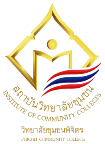  ประจำปีการศึกษา 2564   ระดับหลักสูตรหลักสูตรอนุปริญญาผ่านความเห็นชอบจากที่ประชุมคณะกรรมการสภาวิทยาลัยชุมชนพิจิตรในคราวประชุม ครั้งที่ …..…/………… วันที่ .........................................................................วิทยาลัยชุมชนพิจิตร  สถาบันวิทยาลัยชุมชนกระทรวงการอุดมศึกษา วิทยาศาสตร์ วิจัยและนวัตกรรมสารบัญ														หน้า	สาขาวิชาการศึกษาปฐมวัย														 3	สาขาวิชาคอมพิวเตอร์ธุรกิจ														24	สาขาวิชาเทคโนโลยีสารสนเทศ													41	สาขาวิชาการปกครองท้องถิ่น														55	สาขาวิชาการจัดการทั่วไป														73	สาขาวิชารัฐประศาสนศาสตร์														92สาขาวิชาการศึกษาปฐมวัยสาขาวิชาคอมพิวเตอร์ธุรกิจสาขาเทคโนโลยีสารสนเทศสาขาวิชาการปกครองท้องถิ่นสาขาวิชาการจัดการทั่วไปสาขาวิชารัฐประศาสนศาสตร์องค์ประกอบข้อเสนอแนะแนวทางการแก้ไข(แผนงาน/โครงการ/กิจกรรม)ผลลัพธ์ที่คาดว่าจะเกิดขึ้น(ตัวชี้วัดความสำเร็จ)ผลลัพธ์ที่เกิดขึ้นจริงบรรลุ (/)/ไม่บรรลุ (X)ผู้รับผิดชอบผู้กำกับภาพรวมการบริหารหลักสูตร ผู้รับผิดชอบควรพิจารณา ความเชื่อมโยงของกิจกรรมที่สำคัญที่มีผลกระทบต่อการจัดการเรียนการสอน และควรมีการวางแผนการดำเนินการให้เป็นขั้นตอนที่บูรณาการไปในทิศทางเดียวกัน  มีวัตถุประสงค์เป้าหมายชัดเจนและมีกระบวนการทำงานสุดท้ายได้ผลลัพธ์ที่เหมาะสม เป็นไปตามเป้าหมายที่หลักสูตรกำหนด และควรมีการวางแผนการประชุมในกิจกรรมต่าง ๆ ที่เกิดขึ้นในหลักสูตรเป็นประจำ1.หลักสูตรควรกำหนดระบบและกลไกในการบริหารหลักสูตร กำหนดกิจกรรมที่ต้องดำเนินการในแต่ละช่วงเวลา นำมาจัดทำเป็นแผนปฏิบัติการตลอดทั้งปี โดยระบุแผนปฏิบัติงานเป็นรายเดือนในกิจกรรมที่เกี่ยวข้องกับการจัดเรียนการสอน โดยกำหนดวิธีการทำงานในแต่ละช่วงเวลา และกำหนดกิจกรรมในช่วงเวลาที่มีการจัดการเรียนการสอน หากมีปัญหา หรือความไม่สมบูรณ์ของกิจกรรมเกิดขึ้นให้เขียนข้อเสนอแนะ และทำการปรับปรุงในรอบต่อไป/ระยะเวลาการจัดการศึกษา และทุกกิจกรรมจะต้องดำเนินการโดยนำ PDCA มากำกับการทำงาน 1.หลักสูตรมีการบริหารจัดการที่มีคุณภาพ มีการวางแผนทุกขั้นตอนในการทำงานมีการจัดการทรัพยากรทุกด้าน เพื่อใช้ในการดำเนินการ เช่น คน เงิน และวัสดุอุปกรณ์ต่าง ๆกับหลักสูตรอย่างเหมาะสม และส่งผลให้รายงานการประเมินตนเองมีประสิทธิภาพ และเกณฑ์การประเมินควรได้ระดับคะแนน 3.50 ขึ้นไป หลักสูตรวางแผนการดำเนินงานเป็นขั้นตอนในการบริหารจัดการศึกษาดังนี้จัดประชุมอาจารย์ประจำหลักสูตรชี้แจงการดำเนินงานและแนวทางการจัดการเรียนการสอนร่วมกัน2. ช่วยกันจัดทำแผนการศึกษาตลอดหลักสูตร ของการเปิดภาคเรียนใหม่ตรวจสอบตารางสอนและศักยภาพผู้สอนร่วมกับหน่วยจัดการศึกษา  4. แก้ปัญหาการเรียนการสอน การออกกลางคันของนักศึกษาร่วมกัน โดยการพูดคุยประชุมย่อยทั้งอาจารย์ผู้สอนและอาจารย์ประจำหลักสูตร ร่วมกันติดตามนักศึกษาที่มีปัญหาให้กลับเข้ามาเรียนได้ต่อ 4 คน จากจำนวน 7 คนที่หายไป ⁄อาจารย์ประจำหลักสูตรอนุปริญญาสำนักวิชาการอาจารย์ประจำหลักสูตรทุกคนควรให้ความสำคัญ และรับผิดชอบต่อกิจกรรมต่าง ๆที่ได้รับมอบหมาย และร่วมมือทำงานไปในทิศทางเดียวกัน นอกจากนั้นควรทำความเข้าใจกับเกณฑ์การประกันคุณภาพที่สถาบันกำหนด และเขียนรายงานให้เข้าใจว่าทำกิจกรรมแต่ละอย่างอย่างไร จะทำให้การจัดทำแบบรายงานประเมินตนเอง (SAR) มีคุณภาพ มีข้อมูลที่เหมาะสม เป็นจริง และเป็นรายงานที่ทำให้เกิดประโยชน์ทั้งผู้ประเมิน นักศึกษา อาจารย์ สถาบัน หรือบุคคลอื่นที่สนใจ1.ควรสร้างความเข้าใจในความถูกต้องของเกณฑ์สิ่งที่เกณฑ์ต้องการ วิธีการจัดเก็บข้อมูลของแต่ละตัวบ่งชี้ นำมาจัดทำแบบรายงานประเมินตนเองแต่ละองค์ประกอบ โดยกำหนดระยะเวลาการจัดทำรายงานแต่ละองค์ประกอบที่ชัดเจน และงานประกันคุณภาพทำการตรวจสอบความถูกต้อง และให้ข้อเสนอแนะกับหลักสูตรนำไปปรับปรุง โดยกำหนดช่วงเวลาที่เหมาะสม ที่จะทำการตรวจสอบแต่ละองค์ประกอบได้สรุปผลการจัดทำ SAR สุดท้าย 2.หลักสูตรต้องมอบหมายงานให้อาจารย์แต่ละหลักสูตรรับผิดชอบแต่ละองค์ประกอบ และควรสร้างความเข้าใจกับเกณฑ์ประกันคุณภาพการศึกษามีการบริหารจัดการที่มีคุณภาพ มีการวางแผนทุกขั้นตอนในการทำงานมีการจัดการทรัพยากรทุกด้าน เพื่อใช้ในการดำเนินการ เช่น คน เงิน และวัสดุอุปกรณ์ต่าง ๆกับหลักสูตรอย่างเหมาะสม และส่งผลให้รายงานการประเมินตนเองมีประสิทธิภาพ และเกณฑ์การประเมินควรได้ระดับคะแนน 3.50 ขึ้นไป1.หลักสูตรมีการสร้างความเข้าใจโดยการจัดประชุมอาจารย์ประจำหลักสูตรให้เรียนรู้และสร้างความเข้าใจในเกณฑ์การประกันคุณภาพการศึกษา  2.หลักสูตร มอบหมายงานให้อาจารย์แต่ละหลักสูตรรับผิดชอบแต่ละองค์ประกอบ และควรสร้างความเข้าใจกับเกณฑ์ประกันคุณภาพการศึกษามีการบริหารจัดการที่มีคุณภาพ มีการวางแผนทุกขั้นตอนในการทำงานมีการจัดการทรัพยากรทุกด้าน เพื่อใช้ในการดำเนินการ เช่น คน เงิน และวัสดุอุปกรณ์ต่าง ๆกับหลักสูตรอย่างเหมาะสม และส่งผลให้รายงานการประเมินตนเองมีประสิทธิภาพ และเกณฑ์การประเมินควรได้ระดับคะแนน 3.50 ขึ้นไป จัดประชุมสร้างความเข้าใจในการบริหารหลักสูตรและการประกันคุณภาพการศึกษา และเตรียมพร้อมการรับการประกันคุณภาพการศึกษาโดยจัดประชุม อาจารย์ประจำหลักสูตร จำนวน 3 ครั้ง และประชุมรวมทั้งอาจารย์ประจำหลักสูตรและผู้สอน จำนวน 1 ครั้งมีผู้เข้าร่วม 100 %(ประชุมครั้งที่ 1 วันที่ 14 มกราคม 2565 ครั้งที่ 2 วันที่ 21 มกราคม 2565 ครั้งที่ 3 10 กุมภาพันธ์ 2565 ประชุมรวม วันที่ 5-6 มีนาคม 2565)⁄อาจารย์ประจำหลักสูตรอนุปริญญา/ งานประกันฯสำนักวิชาการวิทยาลัยควรมีนโยบายการบริหารบุคลากรอย่างเหมาะสมในทุกหน่วยจัดการศึกษา โดยมีการแบ่งปันทรัพยากรร่วมกัน โดยเฉพาะอย่างยิ่งด้านอาจารย์ผู้สอนให้มีการปฏิบัติงานตรงกับความชำนาญและศาสตร์ของตนเอง และสามารถสอนได้ทุกกลุ่ม ทุกระดับ และทุกหน่วยจัดการศึกษา เพื่อสร้างมาตรฐานด้านการเรียนการสอนให้เป็นในรูปแบบเดียวกัน1.หลักสูตรอนุปริญญามีการจัดการศึกษาในหลายแต่ละพื้นที่ และมีอาจารย์ประจำวิชาที่แตกต่างกัน หลักสูตรควรให้อาจารย์ที่สอนตามรายวิชานั้นมาจัดทำแผนการเรียนการสอนร่วมกัน กำหนดหัวข้อรายละเอียดของการสอนในระยะเวลาที่ใกล้เคียงกัน แผนการสอนชุดเดียวกัน และใช้ใบงานในแต่ละหน่วยการเรียนรู้เหมือนกัน และวิธีการวัด และประเมินผลแบบทดสอบชุดเดียวกัน โดยประธานหลักสูตรทำหน้าที่กำกับการเรียนการสอน1.หลักสูตรอนุปริญญาจัดให้อาจารย์ที่สอนตามรายวิชา มาจัดทำแผนการเรียนการสอนร่วมกัน กำหนดหัวข้อรายละเอียดของการสอนในระยะเวลาที่ใกล้เคียงกัน แผนการสอนชุดเดียวกัน และใช้ใบงานในแต่ละหน่วยการเรียนรู้เหมือนกัน และวิธีการวัด และประเมินผลแบบทดสอบชุดเดียวกัน โดยประธานหลักสูตรทำหน้าที่กำกับการเรียนการสอน1. หลักสูตรจัดประชุมทำแผนการเรียน (มคอ.3) ร่วมกันในรายวิชาเดียวกัน ข้อสอบเดียวกัน มีรายวิชาที่ทำร่วมกันคือ วิชา   1.วิชาศิลปะและทักษะการใช้ชีวิต  2. วิชาภาษาไทยเพื่อการพัฒนาปัญญา  3. วิชาการวิจัยทางการศึกษาปฐมวัย  4. วิชานวัตกรรมทางการศึกษาปฐมวัยโดยมีอาจารย์ประจำหลักสูตรคอยกำกับดูแลอาจารย์ประจำหลักสูตรอนุปริญญาสำนักวิชาการหลักสูตรมีการพัฒนาสื่อการสอน ที่เป็นสื่อทำมือ เพื่อดึงดูดความสนใจของเด็กตามวัยของผู้เรียนหลักสูตรควรเพิ่มการพัฒนาสื่อทางดิจิตอล เพื่อสามารถผลิตสื่อที่ทันสมัยและจูงใจผู้เรียน ตอนสนองความต้องการของกลุ่มเป้าหมายที่ทันเวลา และสามารถส่งผลให้ผู้เรียนได้ทำการพัฒนาสื่อการสอนตามสภาพพื้นที่ ที่เหมาะสม เช่น สภาพพื้นที่ห่างไกลสามารถที่จะใช้สื่อทำมือได้ แต่ถ้าเข้ามาในสภาพสังคมเมืองจะสามารถใช้สื่อการสอนที่เป็นเทคโนโลยีที่ทันสมัยได้1.สาขาวิชามีการพัฒนาสื่อการสอน ที่เป็นสื่อการสอนที่ทำมือ เพื่อดึงดูดความสนใจของเด็กตามวัยของผู้เรียนหลักสูตรมีการเพิ่มช่องทางการพัฒนาสื่อทางดิจิตอล เพื่อสามารถผลิตสื่อที่ทันสมัยและจูงใจผู้เรียน ตอนสนองความต้องการของกลุ่มเป้าหมายที่ทันเวลา และสามารถส่งผลให้ผู้เรียนได้ทำการพัฒนาสื่อการสอนตามสภาพพื้นที่ ที่เหมาะสม  หลักสูตรจัดให้มีการอบรมการพัฒนาสื่อการสอน ที่เป็นสื่อทำมือ และสื่อทางเทคโนโลยี อย่างเช่นการทำนิทานจากการทำการ์ตูนแอนมิเนชั่น หรือทำคลิป        ติ๊กต็อก เพื่อดึงดูดความสนใจของเด็กตามวัยของผู้เรียน   หลักสูตรได้จัดให้มีการอบรมพัฒนาสื่อการสอนที่เป็นสื่อทำมือและสื่อทางเทคโนโลยี (ใช้โปรแกรม Liveworksheet โปรแกรม Protagon และโปรแกรมแคปคัต) ให้กับนักศึกษาได้ฝึกทำคลิปนิทานให้เด็กได้ดู และทำใบงานและสื่อการสอนให้กับเด็กองค์ประกอบที่ 1การกำกับมาตรฐานหลักสูตร พบว่าหลักสูตรมีมีอาจารย์ที่มีคุณสมบัติตามเกณฑ์ที่วิทยาลัยชุมชนกำหนด แต่สิ่งที่ต้องคำนึงถึงคือการใช้บุคลากรจากภายนอก ต้องพิจารณาว่าอาจารย์เหล่านั้น จะให้ความสำคัญกับการช่วยเหลืออาจารย์ภายในดูแลนักศึกษาอย่างทั่วถึงหรือไม่ และบางหลักสูตรที่มีอาจารย์ภายในเพียงพอ แต่ดูแลนักศึกษาในระดับ ปวช./ปวส. สามารถนำมาเป็นอาจารย์ประจำหลักสูตรในระดับอนุปริญญาได้1. หลักสูตรต้องสร้างความเข้าใจเกี่ยวกับเกณฑ์มาตรฐานหลักสูตรว่า อาจารย์ประจำหลักสูตรต้องดูแลนักศึกษา แต่หลักสูตรใช้อาจารย์จากภายนอกมาเป็นอาจารย์ประจำหลักสูตร จะต้องดำเนินการดังนี้1.1. มอบหมายอาจารย์ที่อยู่ภายในหน่วยจัดซึ่งเป็นอาจารย์ที่สอนภายในสาขานั้น แต่บางส่วนอาจจะไม่ใช่อาจารย์ประจำหลักสูตร ภายในการกำกับของอาจารย์ประจำหลักสูตร1.2. หัวหน้าหน่วยจัดในเขตพื้นที่ได้รับมอบหมายจากประธานหลักสูตรให้ทำหน้าที่เป็นอาจารย์ที่ปรึกษา หรือมอบหมายให้อาจารย์ท่านอื่นที่ประจำในหน่วยงานนั้นทำหน้าที่ดูแลนักศึกษา1.3. ในส่วนของแม่ข่ายจะมีเจ้าหน้าที่หนึ่งคนทำหน้าที่ช่วยเหลือประธานหลักสูตรในการดำเนินการที่เกี่ยวข้องกับการบริหารหลักสูตร1.หลักสูตรมีความสมบูรณ์ในการบริหารจัดการมากขึ้นส่งผลให้การดำเนินการจัดทำแบบรายงานประเมินตนเองมีคุณภาพที่ดีขึ้น และเสร็จตามเวลาที่กำหนด1.หลักสูตรได้จัดประชุมสร้างความเข้าใจเกี่ยวกับเกณฑ์มาตรฐานต่าง ๆ ของหลักสูตรและการกำกับดูแลนักศึกษา โดยจัดประชุมรวมอาจารย์ประจำหลักสูตรทุกหลักสูตรจำนวน 3 ครั้ง และประชุม ทั้งอาจารย์ประจำหลักสูตรและผู้สอน จำนวน 1 ครั้ง และประชุมเฉพาะอาจารย์ประจำหลักสูตรของสาขาวิชาการศึกษาปฐมวัยอีกจำนวน 6  ครั้ง ทุกครั้งอาจารย์ประจำหลักสูตรเข้าร่วมครบทุกคนคิดเป็น 100 %1. วันที่18 ธันวาคม 25642. วันที่14 มกราคม 2565 3. วันที่ 21 มกราคม 2565 4. วันที่ 22 มกราคม 25655. วันที่ 10 กุมภาพันธ์ 2565 6. วันที่ 19 กุมภาพันธ์ 25657. วันที่ 5-6 มีนาคม 2565 (รวม)8. วันที่ 19 มีนาคม 25659. วันที่ 23 เมษายน 256510. วันที่ 8 พฤษภาคม 25652. จัดทำคำสั่งมอบหมายให้อาจารย์ผู้สอนเป็นอาจารย์ที่ปรึกษา พร้อมกับหน่วยจัดการศึกษาให้เป็นผู้ดูแลให้คำปรึกษากับนักศึกษา ตามประกาศวิทยาลัยวันที่ 15  ธันวาคม 2564 และในส่วนของแม่ข่ายมีเจ้าหน้าที่ คือ นางสาววิไลพร คุณปรีชาเป็นผู้ทำหน้าที่ช่วยประธานหลักสูตรดูแลและบริหารหลักสูตรอาจารย์ประจำหลักสูตรสำนักวิชาการองค์ประกอบที่ 2ผู้สำเร็จการศึกษามีจำนวนน้อยเมื่อเทียบกับจำนวนนักศึกษาที่รับเข้าในหลักสูตร หลักสูตรต้องหากลวิธีในการดูแลผู้เรียนให้มีความเข้าใจที่จะศึกษาต่อในหลักสูตรจนจบการศึกษา1.หลักสูตรต้องวิเคราะห์ข้อมูลพื้นฐานหลักสูตรสามปีต่อเนื่องในด้านจำนวนผู้เข้าศึกษา อัตราการคงอยู่ของผู้เรียนร้อยละของผู้เรียนที่สำเร็จการศึกษา อัตราการมีงานทำ ความก้าวหน้าของศิษย์เก่า2.นำข้อมูลมาวิเคราะห์เพื่อหาจุดเด่น และจุดอ่อนของหลักสูตรในการจัดการศึกษา3.อาจารย์ประจำหลักสูตร และผู้เกี่ยวข้องนำข้อมูลมาประชุมปรึกษาหารือ และหาแนวทางแก้ไข4.มอบหมายให้อาจารย์ หรือบุคลากรภายในหลักสูตรกำกับติดตาม หากมีปัญหานำเสนอที่ประชุม แก้ไข5.มอบนโยบายให้อาจารย์ที่ปรึกษาเพื่อแก้ปัญหาส่วนตัวของนักศึกษาแต่ละคน เพื่อนักศึกษาสามารถศึกษาต่อได้จะส่งผลให้อัตราการสำเร็จการศึกษาเพิ่มขึ้น1.อัตราการสำเร็จการศึกษาประจำปีการศึกษา 2564  เพิ่มขึ้นร้อยละ 40อัตราการสำเร็จการศึกษาในปีการศึกษา 2564 จำนวน 27 คน ประกอบด้วยแม่ข่ายจบรุ่น 16 จำนวน 8 คนรุ่น 17 จำนวน 7 คน สากเหล็กจบรุ่น 3 จำนวน 12 คน เมื่อเทียบกับปีการศึกษา 2562 สำเร็จ 6 คน ปีการศึกษา 2563 สำเร็จ 26 คน จะเห็นว่าในปี 2564 มีนักศึกษาสำเร็จการศึกษามากขึ้นอาจารย์ประจำหลักสูตร/อาจารย์ที่ปรึกษาสำนักวิชาการองค์ประกอบที่ 3หลักสูตรมีระบบและกลไกในการบริหารระบบอาจารย์ที่ปรึกษา มีการมอบหมายงาน แต่ไม่ได้แสดงถึงผลลัพธ์ที่เกิดขึ้น หลักสูตรควรหาวิธีการเฝ้าระวังว่ากระบวนการในการดูแลนักศึกษาจะส่งผลต่อผู้เรียนและทำให้ผู้เรียนมีความสุขได้อย่างไร และจะส่งผลให้อัตราการออกกลางคันของผู้เรียนลดลงได้อย่างไร1. หลักสูตรมีระบบและกลไกในการดูแลนักศึกษาโดยมอบหมายให้อาจารย์แต่ละบุคคลรับผิดชอบนักศึกษาอย่างชัดเจน และมีคู่มือตลอดจนการอบรมให้อาจารย์ที่ปรึกษามีความเข้าใจหน้าที่ และบทบาทของตนเอง2. หลักสูตรควรหาวิธีการแก้ไข โดยเพิ่มเทคนิคการกำกับติดตามผู้เรียนรายบุคคลที่อาจารย์แต่ละท่านรับผิดชอบ โดยบันทึกข้อมูลนักศึกษารายบุคคลเป็นลายลักษณ์อักษร 3. หลักสูตรควรสรุปเป็นลายลักษณ์อักษรว่าสามารถแก้ปัญหาส่วนตัว หรือปัญหาด้านการเรียนการสอนกับผู้เรียนได้อย่างไร โดยมีหลักฐานเชิงประจักษ์1.ระบบอาจารย์ที่ปรึกษามีประสิทธิภาพสามารถแก้ปัญหาผู้เรียนทุกระดับชั้นในหลักสูตรได้ส่งผลให้การแก้ไขปัญหาผู้เรียนทั้งด้านการเรียนการสอนและปัญหาชีวิตส่วนตัวได้ร้อยละ 80 ของผู้เรียนทั้งหมด 1. หลักสูตรมอบหมายหน้าที่รับผิดชอบเป็นอาจารย์ที่ปรึกษา โดย จัดทำคำสั่งมอบหมายให้อาจารย์ผู้สอนเป็นอาจารย์ที่ปรึกษา พร้อมกับหน่วยจัดการศึกษาให้เป็นผู้ดูแลให้คำปรึกษากับนักศึกษา ตามประกาศวิทยาลัยวันที่ 15  ธันวาคม 2564    2. ชี้แจงการใช้คู่มืออาจารย์ที่ปรึกษาให้กับอาจารย์ที่ทำหน้าที่อาจารย์ที่ปรึกษา  3. อาจารย์ที่ปรึกษาแต่ละห้องทำหน้าที่ให้คำแนะนำการเรียน การใช้ชีวิต ตามความเหมาะสม และติดตามสอบถามปัญหาต่าง ๆ กับนักศึกษา  4. อาจารย์ที่ปรึกษากับอาจารย์ประจำหลักสูตรและผู้สอนได้ร่วมกันแก้ปัญหาผู้เรียนโดยอาจารย์ที่ปรึกษาให้คำแนะนำ  จำนวนนักศึกษาในปีการศึกษา 2564 ที่มีปัญหาทั้งหมดจำนวน 7 คน และมี 4 คน ที่จะออกจากการเรียนเนื่องจากปัญหาครอบครัว แต่อาจารย์ที่ปรึกษาให้คำแนะนำและรักษาผู้เรียนไว้ได้ มาเรียนตามปกติ ทั้ง 4 คน เหลืออีก 3 คน ไม่สามารถแก้ปัญหาได้อาจารย์ประจำหลักสูตร/อาจารย์ที่ปรึกษาสำนักวิชาการกระบวนการพัฒนานักศึกษาควรถูกนำมาบูรณาการกับการเรียน การสอน ไม่ใช่แยกกัน และนำมาเขียนข้อเสนอแนะว่ามีอะไรที่ควรนำมาบูรณาการและจะส่งผลลัพธ์ให้ผู้เรียนเป็นคนดีมีคุณภาพได้อย่างไรบ้าง1.การพัฒนานักศึกษาหลักสูตรควรนำผลลัพธ์จากโครงการพัฒนานักศึกษาที่มีการดำเนินการในปีนั้นมาพิจารณาว่ากิจกรรมโครงการที่งานพัฒนานักศึกษาดำเนินการสามารถที่จะพัฒนาศักยภาพของนักศึกษาในหลักสูตรอย่างไร และนำมาบูรณาการกับกิจกรรมเสริมหลักสูตรที่จัดในรายวิชาของหลักสูตรที่แสดงถึงทักษะชีวิต และเทคนิคการทำงานร่วมกับผู้อื่นที่ผู้เรียนจะได้จากกิจกรรมทั้งสองแหล่งนำมาบูรณาการในตัวผู้เรียน1.นักศึกษาปัจจุบัน และที่สำเร็จการศึกษาในปีการศึกษา 2564 จะพัฒนาตนเองในด้านความรู้ทางวิชาชีพ และสามารถนำความรู้ไปประยุกต์ใช้ในการปฏิบัติงานจริงผนวกกับกิจกรรมต่าง ๆที่ดำเนินการจากโครงการพัฒนานักศึกษา และกิจกรรมเสริมหลักสูตรในรายวิชา จะช่วยนักศึกษาคิดเป็น วิเคราะห์ได้ แก้ปัญหาได้ สื่อสารกับบุคคลทั่วไปได้เป็นอย่างดี มีวุฒิภาวะมีคุณธรรมจริยธรรม มีจิตอาสา ฯลฯ จะส่งผลให้ผู้สำเร็จการศึกษาจากหลักสูตรเป็นที่ยอมรับ และมีคุณค่ากับชุมชน และสังคมนั้น ๆการติดตามนักศึกษาที่สำเร็จการศึกษาในปีการศึกษา 2563 จำนวน 24 คน ได้นำความรู้ วุฒิการศึกษาไปที่ได้ไปพัฒนาตนเอง โดยได้งานใหม่ ...3.....คน มีตำแหน่งหน้าที่เพิ่มขึ้น ......4.........คน และมีเงินเดือนเพิ่มมากขึ้นกว่าเดิม.....16.......คน ประกอบอาชีพอิสระที่มีเงินมากขึ้น....1.........คนอัตราการคงอยู่ของผู้เรียนในหลักสูตรมีจำนวนลดลงสูงมาก หลักสูตรควรวิเคราะห์หาสาเหตุและเสนอแนวทางการแก้ไขโดยเร่งด่วน1.นำข้อมูลจำนวนนักศึกษาที่รับไว้ และนักศึกษากำลังศึกษา แต่ละชั้นปี และนักศึกษาที่สำเร็จการศึกษาในปีนั้น นำมาวิเคราะห์ข้อมูลเพื่อหาสาเหตุว่า อัตราคงอยู่ของนักศึกษาลดลงด้วยสาเหตุใดในช่วงระยะเวลาที่ศึกษา 2.สรุปเป็นข้อมูลที่แสดงรายละเอียดของกระบวนการคงอยู่ของผู้เรียนในแต่ละรายชั้นปี และเฉพาะปีการศึกษานั้น ๆ โดยเก็บข้อมูลย้อนหลัง 3 ปี นำมาวิเคราะห์เพื่อพิจารณาว่า นักศึกษาโดยส่วนใหญ่ออกกลางคันด้วยสาเหตุใด อาจารย์ประจำหลักสูตรต้องนำมาวางแผน ปรึกษาหารือ เพื่อกำหนดแนวทางแก้ไข3.หลักสูตรจะต้องพิจารณาหาทางแก้ไขปัญหาที่ผู้เรียนออกกลางคันในทุกประเด็นที่กำหนด4.นำประเด็นต่าง ๆมาจัดวางกลยุทธ์ จัดระบบ และกลไกในการปฏิบัติงานกำหนดเป็นกระบวนการทำงานมอบหมายผู้รับผิดชอบนำสู่การปฏิบัติ มีการกำกับติดตามผลอย่างใกล้ชิด และพบปัญหานำมาปรับปรุงแก้ไข1.ร้อยละอัตราคงอยู่ และผู้สำเร็จการศึกษาของหลักสูตรเพิ่มขึ้น 70 %ปีการศึกษา 2564 มีจำนวนนักศึกษาคงอยู่ 82 คน สำเร็จการศึกษา 27 คน คิดเป็นร้อยละ 32.93ปีการศึกษา 2563 มีจำนวนนักศึกษาคงอยู่ 109 คน สำเร็จการศึกษา 26 คน คิดเป็นร้อยละ 23.85ปีการศึกษา 2562 มีจำนวนนักศึกษาคงอยู่ 71 คน สำเร็จการศึกษา 6 คน คิดเป็นร้อยละ 8.45ปีการศึกษา 2561 มีจำนวนนักศึกษาคงอยู่ 91 คน สำเร็จการศึกษา 58 คน คิดเป็นร้อยละ 63.74องค์ประกอบที่ 4หลักสูตรควรให้ความสำคัญกับการบริหารอาจารย์ โดยกำหนดให้มีการประเมินอาจารย์เมื่อครบสัญญาจ้าง มีการมอบหมายงานอย่างเหมาะสม ดูแลความสุขให้อาจารย์ในหลักสูตรได้อย่างดี และควรมีระบบของการพัฒนาบุคลากรทั้งอาจารย์ประจำและอาจารย์พิเศษอย่างเหมาะสม โดยเฉพาะการจัดทำแผนพัฒนาบุคลากรรายบุคคล (IDP) ระยะยาว และให้มีการติดตามผลลัพธ์ตามแผนพัฒนาที่กำหนดไว้ 1.หลักสูตรควรมีการประเมินอาจารย์ประจำหลักสูตรที่มาจากอาจารย์พิเศษ หรืออาจารย์ประจำที่มีสัญญาจ้างรายปีหากมีการมอบหมายงานบางส่วนให้อาจารย์ อาจารย์ไม่ดำเนินการ หรือดำเนินการอย่างขาดประสิทธิภาพ ซึ่งส่งผลกระทบต่อการประเมินหลักสูตร หลักสูตรจะต้องนำผลการดำเนินการนี้เสนอฝ่ายวิชาการเพื่อเปลี่ยนแปลงผู้รับผิดชอบ หากมีโอกาสจะต้องคัดเลือกคนที่มีคุณสมบัติที่เหมาะสมมาทำหน้าที่แทน เพื่อจะทำให้การบริหารงานของหลักสูตรเป็นไปตามเป้าหมายมีประสิทธิภาพยิ่งขึ้น และเกิดการพัฒนาอย่างต่อเนื่องผลการประเมินหลักสูตรในองค์ประกอบที่ 4 มีแนวโน้มสูงขึ้นโดยเฉลี่ยร้อยละ 801. หลักสูตรมีการประเมินการทำงานของอาจารย์ประจำหลักสูตรจากผลการดำเนินงานในการปฏิบัติงานและการดูแลนักศึกษาร่วมกัน อยู่ในระดับดีมาก จากการประเมินของนักศึกษา 2. หลักสูตรมีการประชุมร่วมกันเพื่อนำข้อมูลที่ได้มาวางแผนเพื่อสร้าง ID Plan ของอาจารย์ประจำหลักสูตรแต่ละคน ทั้งการพัฒนาตนเองในด้านวิชาชีพและวิชาการประจำหลักสูตรมีการพัฒนาตนเองทั้งด้านวิชาชีพ และวิชาการ ครบ 100 % ดังนี้1. นางสาวนงลักษณ์  ม่วงศรี อบรมเรื่อง   (1) การทำวิทยฐานะครูชำนาญการพิเศษ 29พ.ย. -2 ธ.ค.64   (2) แนะนำการบูรณาการกับการประยุกต์ใช้สื่อออนไลน์กับการเรียนการสอนในยุค Covid -19 ม.นเรศวร 9 มิ.ย.64  (3) การวัดประเมินผลแบบออนไลน์ ม.นเรศวร 11 มิ.ย.642. นางสาวสุภาพร บุญคำอบรมเรื่อง     (1) การพัฒนาหลักสูตร การวัดและการประเมินผลการศึกษา      (2) ประชุมเชิงปฏิบัติการ “สร้างความรอบรู้พฤติกรรมที่พึงประสงค์ 5 ด้าน” แก่เด็กวัยเรียน เขตสุขภาพที่ 3    (3) ใช้สื่อเทคโนโลยีเพื่อการจัดการเรียนการสอน3. นางปริญญา ไทลา อบรมเรื่อง     (1) อบรมออนไลน์ OBEC 2021 Webinar เรื่อง การจัดการเรียนการสอนออนไลน์ยุกต์ปกติใหม่: มุมมองของผู้บริหาร นักวิชาการและครู ในหัวข้อ 1.การส่งเสริมศักยภาพการเรียนรู้ด้วยสื่อวิดีโอออนไลน์ และห้องเรียนกลับด้านด้วยวิดีโอแบบมีปฏิสัมพันธ์ 2.เทคนิคและวิธีการสอนออนไลน์แบบมีปฏิสัมพันธ์ และห้องเรียนออนไลน์โดยใช้โครงงานเป็นฐาน3. การจัดกิจกรรมการเรียนออนไลน์ตามแนวคิดเกมิฟิเคชั่นและการวัดและประเมินสำหรับการเรียนออนไลน์ ของสำนักงานคณะกรรมการการศึกษาขั้นพื้นฐาน วันที่19- 21 พฤษภาคม 2564    (2) อบรมเชิงปฏิบัติการพัฒนาทักษะการจัดการเรียนรู้รูปแบบออนไลน์สำหรับครูสังกัดสำนักงานคณะกรรมการการศึกษาขั้นพื้นฐาน วันที่ 14-15 สิงหาคม 2564    (3) ประชุมวิชาการสภาการศึกษาเสวนา (OEC Forum) ครั้งที่ 5 เรื่อง บทบาทของภาคเอกชนในการพัฒนาทรัพยากรมนุษย์ด้วยการศึกษาในยุคดิจิทัล ของสำนักงานเลขาธิการสภาการศึกษา วันที่ 24 สิงหาคม 2564อาจารย์ประจำหลักสูตร/อาจารย์ที่ปรึกษาสำนักวิชาการองค์ประกอบที่ 5หลักสูตรควรระบุว่ารายวิชาที่ปรับปรุงหรือพิจารณาขึ้นมานั้นมีจุดเด่น อัตลักษณ์ที่แตกต่างจากหลักสูตรเดิมหรือสถาบันการศึกษาอื่น ๆ อย่างไรบ้าง อะไรคือความแตกต่างของหลักสูตรที่จะดึงดูดความสนใจของผู้เรียน และในปีการศึกษา 2563 ที่ผ่านมา หลักสูตรมีประเด็นความรู้ใหม่ๆ ที่เกิดขึ้นในโลกปัจจุบัน จะนำมาสอนนักศึกษาเพื่อความทันสมัยอย่างไรบ้าง1.หลักสูตรได้ดำเนินการพัฒนาหลักสูตรตามเกณฑ์ที่สถาบันกำหนดโดยมีการปรับปรุงหลักสูตรทุก 5 ปี แต่สถาบันเปิดโอกาสให้หลักสูตรพัฒนาโดยนำข้อมูลจากพื้นที่มาเป็นปัจจัยในการพัฒนาให้ตรงกับความต้องการของกลุ่มเป้าหมาย และเป็นไปตามอัตลักษณ์ ของหลักสูตร2. หลักสูตรการศึกษาปฐมวัย มีอัตลักษณ์ของหลักสูตรดังนี้  “สนุกในการเรียนรู้ อยู่อย่างปลอดภัย ใส่ใจทำดีมีจิตอาสา” และหลักสูตรได้นำอัตลักษณ์ของหลักสูตรมากำกับกระบวนการจัดการเรียนการสอนเพื่อให้ผู้เรียนในหลักสูตรอนุปริญญาสาขาวิชาการศึกษาปฐมวัย มีศักยภาพความชำนาญ และมีความโดดเด่นตามอัตลักษณ์ ที่แตกต่างกับหลักสูตรอื่น ๆ ทั่ว ๆ ไป3. ในแต่ละปีสภาวะแวดล้อมของหลักสูตรมีการเปลี่ยนแปลงตลอดเวลาโดยเฉพาะมีเทคโนโลยีที่ทันสมัย หรือกฎระเบียบต่าง ๆที่เกิดขึ้นใหม่ ซึ่งผู้เรียนมีความจำเป็นต้องรู้ หรือปฏิบัติได้ แต่หลักสูตรยังไม่มีการปรับปรุงเพื่อให้ผู้เรียนได้มีความเข้าใจ และเปลี่ยนแปลงตามสภาพแวดล้อมที่เกิดขึ้น หลักสูตรจะต้องนำเทคโนโลยีใหม่ ๆ หรือสิ่งใหม่ ๆที่เกิดขึ้นในปัจจุบันมาให้ความรู้กับผู้เรียน เพื่อผู้เรียนจะได้มีศักยภาพในการประกอบอาชีพในอนาคตที่ดียิ่งขึ้น1. หลักสูตรมีอัตลักษณ์ที่แสดงความโดดเด่นและความแตกต่างจากคู่แข่งขันที่ส่งผลต่อการบริหารหลักสูตรให้ตรงกับอัตลักษณ์หลักสูตรมากยิ่งขึ้น2.มีรายวิชา หรือกระบวนการจัดการเรียนการสอนที่นำเนื้อหาที่ทันสมัย ที่เกิดขึ้นในปัจจุบัน และไม่ได้ระบุไว้ในหลักสูตรมาใช้ในการสร้างความเข้าใจให้กับผู้เรียน จะส่งผลให้ผู้สำเร็จการศึกษาของหลักสูตรสามารถแข่งขันในตลาดอาชีพได้ 1. หลักสูตรการศึกษาปฐมวัยของวิทยาลัยชุมชนพิจิตรมีอัตลักษณ์ที่แสดงความโดดเด่น คือ นักศึกษาเรียนอย่างสนุกสนานมีความสุขเพราะการเรียนรู้เน้นการปฏิบัติทำงานร่วมกัน มีผลงานเด่นชัดจากการเรียนในวิชาด้านการผลิตสื่อการสอน สร้างนวัตกรรมการเรียนรู้และนำไปใช้ในการสอนให้กับเด็กของตนเองในหน่วยงานที่นักศึกษาสังกัดอยู่ ทำให้นักศึกษาได้ทำประโยชน์จิตอาสาได้มากขึ้น    2. รายวิชา สื่อการเรียนรู้สำหรับเด็กปฐมวัย และวิชานวัตกรรมการศึกษาปฐมวัย ได้ฝึกให้นักศึกษาได้เรียนรู้ด้านการสร้างสรรค์สื่อทันสมัย โดยใช้โปรแกรมคอมพิวเตอร์มาช่วยในการผลิตสื่อการสอนให้ทันสมัย ซึ่งในหลักสูตรไม่มีระบุไว้ แต่ผู้สอนได้เพิ่มเติมความรู้ให้กับนักศึกษาได้ฝึกโดยการจัดฝึกอบรม การใช้ โปรแกรม Liveworksheet โปรแกรม Protagon และโปรแกรมแคปคัต) ให้กับนักศึกษาได้ฝึกทำคลิปนิทานให้เด็กได้ดูอาจารย์ประจำหลักสูตรสำนักวิชาการกระบวนการในการจัดการเรียนการสอน การมอบหมายรายวิชาให้อาจารย์ผู้สอน เทคนิคการสอนออนไลน์ที่มีประสิทธิภาพ การสอนภาคปฏิบัติ การทำ Project ของผู้เรียน และการฝึกงานในสถานประกอบการ สิ่งเหล่านี้จะต้องแสดงรายละเอียด วิธีปฏิบัติที่ส่งผลให้ผู้เรียนมีคุณภาพยิ่งขึ้น ตลอดจนการติดตามผลลัพธ์ การเรียนรู้ของผู้เรียนและวิธีการทวนสอบที่เหมาะสมทั้งหมด จะส่งผลให้การจัดการเรียนการสอนมีประสิทธิภาพยิ่งขึ้น1. กระบวนการในการจัดการเรียนการสอนเพื่อให้เป็นการบริหารหลักสูตรให้มีคุณภาพ หลักสูตรต้องดำเนินการดังต่อไปนี้ 1.1. การจัดอาจารย์ผู้สอน ทั้งอาจารย์ประจำ และอาจารย์พิเศษหลักสูตรควรพิจารณาคุณสมบัติ ประสบการณ์ ความชำนาญการ และผลการประเมินความพึงพอใจอาจารย์ในรายวิชานั้นจากผู้เรียน และนำข้อมูลมาประชุมร่วมกันเพื่อพิจารณาจัดอาจารย์ผู้สอน เพื่อจัดหาอาจารย์ที่เหมาะสมมาจัดการเรียนการสอน1.2.หลักสูตรประชุมอาจารย์ผู้สอนเพื่อมอบหมายรายวิชาให้กับอาจารย์ผู้สอนแต่ละท่าน พร้อมมอบหมายให้อาจารย์แต่ละท่านต้องดำเนินการอย่างไรบ้างโดยให้ทำในรูปแบบ มคอ 3.และเสนอให้ส่ง มคอ 3 ภายใน 30 วัน เช่นรายวิชาใดต้องบูรณาการการเรียน การสอน กับวิจัย บริการวิชาการ ศิลปวัฒนธรรม รายวิชาใดต้องมีการทวนสอบ เพื่ออาจารย์ผู้สอนไปจัดทำแผนการสอนโดยระบุ กิจกรรมที่ต้องดำเนินการอย่างชัดเจน 1.3.ในการะบวนการจัดการเรียนการสอนหลักสูตรควรชี้แจงวัตถุประสงค์การสอนในรายวิชาเนื้อหา เทคนิควิธี กิจกรรมต่าง ๆ ที่จะดำเนินการ รวมทั้งเกณฑ์ การประเมินผล โดยให้ผู้เรียนมีส่วนร่วม1.4. อาจารย์ผู้สอนควรชี้แจงวัตถุประสงค์การสอนในแต่ละหน่วย และให้นักศึกษามีความเข้าใจบทเรียนก่อนเรียน และเมื่อจบตามระยะเวลาที่กำหนในหน่วยนั้นให้นักศึกษาสรุปว่าได้รับประโยชน์อะไรจากการเรียน1.5. เทคนิคการสอนทฤษฎี1.6. เทคนิคการสอนปฏิบัติ1.7. อุปกรณ์เทคโนโลยี โปรแกรมสำเร็จรูปที่ใช้ในการสอน1.8. เครื่องมือที่จำเป็นสำหรับวิชาชีพ1.9. วิธีการสอนที่เน้นผู้เรียนเป็นสำคัญ1.10. การทำโปรเจค / สิ่งประดิษฐ์ / วิจัย1.11. การฝึกปฏิบัติงานในสถานประกอบการ1.12. วิธีการวัด และประเมินผล1.13. กระบวนการดำเนินการต้องนำหลัก PDCA มาประยุกต์ใช้1.1. การจัดอาจารย์ผู้สอน ทั้งอาจารย์ประจำ และอาจารย์พิเศษหลักสูตรควรพิจารณาคุณสมบัติ ประสบการณ์ ความชำนาญการ และผลการประเมินความพึงพอใจอาจารย์ในรายวิชานั้นจากผู้เรียน และนำข้อมูลมาประชุมร่วมกันเพื่อพิจารณาจัดอาจารย์ผู้สอน เพื่อจัดหาอาจารย์ที่เหมาะสมมาจัดการเรียนการสอน1.2.หลักสูตรประชุมอาจารย์ผู้สอนเพื่อมอบหมายรายวิชาให้กับอาจารย์ผู้สอนแต่ละท่าน พร้อมมอบหมายให้อาจารย์แต่ละท่านต้องดำเนินการอย่างไรบ้างโดยให้ทำในรูปแบบ มคอ. 3   และเสนอให้ส่ง มคอ 3 ภายใน 30 วัน เช่นรายวิชาใดต้องบูรณาการการเรียน การสอน กับวิจัย บริการวิชาการ ศิลปวัฒนธรรม รายวิชาใดต้องมีการทวนสอบ เพื่ออาจารย์ผู้สอนไปจัดทำแผนการสอนโดยระบุ กิจกรรมที่ต้องดำเนินการอย่างชัดเจน 1.3.ในการะบวนการจัดการเรียนการสอนหลักสูตรควรชี้แจงวัตถุประสงค์การสอนในรายวิชาเนื้อหา เทคนิควิธี กิจกรรมต่าง ๆ ที่จะดำเนินการ รวมทั้งเกณฑ์ การประเมินผล โดยให้ผู้เรียนมีส่วนร่วม1.4. อาจารย์ผู้สอนควรชี้แจงวัตถุประสงค์การสอนในแต่ละหน่วย และให้นักศึกษามีความเข้าใจบทเรียนก่อนเรียน และเมื่อจบตามระยะเวลาที่กำหนดในหน่วยนั้นให้นักศึกษาสรุปว่าได้รับประโยชน์อะไรจากการเรียน1.5. เทคนิคการสอนทฤษฎี โดยผู้สอนมีเนื้อหาข้อมูลในรายวิชาอาจทำในรูปแบบเอกสารประกอบการสอน  Power Point ประกอบการบรรยาย หรือ อัดเป็นคลิปวิดิโอให้นักศึกษาได้ไปเรียนย้อนหลังได้เอง 1.6. เทคนิคการสอนปฏิบัติ โดยผู้สอนเน้นการมอบหมายงานให้ลงมือทำด้วยตนเอง ทั้งงานเดี่ยวและงานกลุ่ม1.7. อุปกรณ์เทคโนโลยี โปรแกรมสำเร็จรูปที่ใช้ในการสอน นักศึกษาจะมีคอมพิวเตอร์โน๊ตบุคเพื่อใช้งานในการสร้างสื่อหรือการสืบค้นข้อมูล หรือถ้าไม่มี ทางวิทยาลัยมีห้องคอมพิวเตอร์ให้สำหรับนักเรียนได้ใช้เทคโนโลยีในการปฏิบัติงานได้ หรือใช้โทรศัพท์มือถือเป็นเครื่องมือก็ได้1.8. เครื่องมือที่จำเป็นสำหรับวิชาชีพครู คือ คัตเตอร์ กรรไกร กระดาษ ผ้า กาว สี ด้าย เข็ม อุปกรณ์ต่างๆ ที่ใช้ในการผลิตสื่อการสอนที่ทำด้วยมือ1.9. วิธีการสอนที่เน้นผู้เรียนเป็นสำคัญ1.10. การทำโปรเจค / สิ่งประดิษฐ์ / วิจัย1.11. การฝึกปฏิบัติงานในสถานประกอบการ1.12. วิธีการวัด และประเมินผล1.13. กระบวนการดำเนินการต้องนำหลัก PDCA มาประยุกต์ใช้สาขาวิชาได้จัดอาจารย์ผู้สอนเข้าสอนตามคุณวุฒิ และประสบการณ์ตรงตามรายวิชาที่สอนทุกรายวิชา และแต่ละคนได้ผลการประเมินจากผู้เรียนอยู่ในระดับ 4.00 ขึ้นไปอาจารย์ประจำหลักสูตรสำนักวิชาการควรสร้างความเข้าใจเกี่ยวกับกระบวนการทวนสอบผลลัพธ์การเรียนรู้ในรายวิชาให้ตอบสนองเกณฑ์คุณภาพ 5 ด้าน ตามที่หลักสูตรกำหนด และควรพิจารณาว่าการจัดเรียนการสอนในแต่ละรายวิชาสามารถตอบวัตถุประสงค์กับผู้เรียนให้มีคุณสมบัติตามที่กำหนดไว้ได้อย่างไร1.ให้ความรู้กับอาจารย์ผู้สอนในเรื่องของการทวนสอบโดยฝึกอบรมเชิงปฏิบัติการ และเลือกอาจารย์ผู้สอนในหลักสูตรมากกว่า 25% ของรายวิชาทั้งหมดมาทวนสอบ1. ผลลัพธ์หลักสูตรมีกระบวนการทวนสอบเป็นไปตามเกณฑ์ TQF ของหลักสูตร และนำกิจกรรมทวนสอบไปบูรณาการกับการจัดการเรียนการสอนมีการประเมินผลจากผู้เรียน อาจารย์ผู้สอน และกรรมการทวนสอบ สรุปเป็นข้อเสนอแนะ เพื่อให้อาจารย์ผู้สอนในรายวิชานำไปพัฒนากระบวนการเรียนการสอน จะทำให้การสอนมีการปรับปรุง และมีประสิทธิภาพยิ่งขึ้นอบรมเชิงปฏิบัติการในการทำทวนสอบครั้งที่ 1 เมื่อวันที่ 8 มกราคม 2565 และ อบรมเชิงปฏิบัติการในการทำทวนสอบครั้งที่ 2 วันที่ 8-9 เมษายน 2565โดย ผศ.ปราณี พรรณวิเชียร เป็นวิทยากรโดยการนำรายวิชาในภาคการศึกษาที่ 2/2564 มาดำเนินการทวนสอบ อาจารย์ประจำหลักสูตรสำนักวิชาการองค์ประกอบที่ 6สิ่งสนับสนุนการเรียนรู้ทางกายภาพมีความเหมาะสม หลักสูตรควรคำนึงถึงสิ่งสนับสนุนการเรียนรู้ทางวิชาการเพิ่มเติม เช่น เครื่องมือ อุปกรณ์ โปรแกรมสำเร็จรูปต่าง ๆ ที่จำเป็นสำหรับหลักสูตร หากเครื่องมือยังไม่เพียงพอ หลักสูตรควรจัดหาสถานประกอบการที่มีเครื่องมือเหล่านี้ และทำ MOU กับสถานประกอบการเหล่านั้น เพื่อให้ผู้เรียนได้ฝึกปฏิบัติในสถานการณ์จริง1.สิ่งสนับสนุนทางวิชาการตามมาตรฐานหลักสูตรที่กำหนดไว้ควรมีเครื่องมืออุปกรณ์ ห้องปฏิบัติการ โปรแกรมสำเร็จรูปที่กำหนดไว้ดังนี้ 1.1.ทรัพยากรการเรียน    1.1.1 อาคารสถานที่หลักสูตรอนุปริญญาสาขาวิชาการศึกษาปฐมวัย จัดการเรียนการสอนโดยใช้อาคารเรียนของวิทยาลัยชุมชนพิจิตรแม่ข่าย และของหน่วยจัดการศึกษาสากเหล็กใช้ห้องเรียนของ โรงเรียนบ้านดงหลง ตำบลท้ายดงอำเภอชนแดนจังหวัดเพชรบูรณ์ 1.1.2 ห้องเรียน/ห้องปฏิบัติการ   1) จำนวนห้องเรียน แม่ข่ายมี 3 ห้องเรียน  สากเหล็กมี 1 ห้องเรียน เพื่อให้นักศึกษาได้ฝึกปฏิบัติการ  2)  ขนาดความจุของห้องเรียน จำนวน 30-50 ที่นั่งต่อหนึ่งห้องเรียน  3) วัสดุ ครุภัณฑ์ และอุปกรณ์ในการจัดการเรียนการสอนในห้องเรียน – เครื่องฉายภาพ (Projector)- จอรับภาพอัตโนมัติ- โต๊ะ เก้าอี้ (สำหรับอาจารย์ผู้สอน) - โต๊ะ เก้าอี้ (สำหรับผู้เรียน) - กระดานไวท์บอร์ด 4) จัดให้มี Wifi1.1.3 ห้องสมุด วิทยาลัยชุมชนพิจิตร มีห้องสมุดกลางของวิทยาลัย และหน่วยจัดสากเหล็กใช้ห้องสมุดของโรงเรียนบ้านดงหลง1.1.4 ห้องปฏิบัติการคอมพิวเตอร์นักศึกษาสามารถใช้บริการคอมพิวเตอร์ได้จากแหล่งเรียนรู้ต่าง ๆ ดังนี้   1) ห้องคอมพิวเตอร์อาคารเรียนบริหารธุรกิจของวิทยาลัยชุมชนพิจิตรแม่ข่าย จำนวน 4 ห้อง      2) ห้องคอมพิวเตอร์ของหน่วยจัดสากเหล็กใช้ห้องคอมของโรงเรียนบ้านดงหลง มีจำนวน 1 ห้อง  1.2 การจัดหาทรัพยากรการเรียนการสอน   จัดให้มีการสำรวจความต้องการใช้ทรัพยากรการเรียนการสอน จัดหาและกำกับดูแลการใช้ทรัพยากรการเรียนการสอน เพื่อให้เกิดประโยชน์สูงสุดต่อนักศึกษา  1.3 การประเมินความเพียงพอของทรัพยากร   จัดให้มีการสอบถามความพึงพอใจของอาจารย์และนักศึกษาที่มีต่อสิ่งสนับสนุนการเรียนและนำผลการประเมินความพึงพอใจมาเป็นแนวทางในการจัดหาสิ่งสนับสนุนการเรียน หลักสูตรได้ตรวจสอบอุปกรณ์เครื่องมือที่มีอยู่พบว่า เครื่องมือลำดับที่  1.1.2 คือ เครื่องฉายภาพ (Projector) มีไม่เพียงพอเนื่องจากที่มีอยู่คุณภาพการใช้งานเสื่อมลงมาก จอภาพมัวไม่ชัดเจน การใช้งานต้องฉายภาพไปที่ฝาผนัง ยังไม่มีจอรับภาพที่เป็นจอทีวี  ส่วนห้องเรียนปฐมวัยที่ต้องจัดไว้สำหรับการเรียนรู้หรือฝึกปฏิบัติในการจัดการเรียนรู้ยังไม่มีในหลักสูตร    หลักสูตรจึงดำเนินการจัดหาโดยการทำ MOU กับสถานประกอบการที่มีเครื่องมือเหล่านี้ และส่งนักศึกษาไปฝึกงานในหน่วยงานเหล่านี้ตามความเหมาะสม เพื่อให้ผู้เรียนได้เรียนตามมาตรฐานที่หลักสูตรกำหนด2. เอกสาร ตำราของหลักสูตรในห้องสมุด และในสาขามีจำนวน 10 ชุดวิชา เป็นเอกสารประเภทหนังสือเรียนของ มสธ ในสาขาวิชาพัฒนาการเด็กปฐมวัย และสามารถจัดหาเอกสารใหม่ ๆ ได้จากเว็บไซด์ต่าง ๆ จาก Google3.มีการประเมินความพึงพอใจของอาจารย์ และนักศึกษาเกี่ยวกับสิ่งสนับสนุนการเรียนรู้ที่เพียงพอ และเหมาะสม และนำข้อเสนอไปสู่การปรับปรุง และพัฒนา1.ผู้เรียนในหลักสูตรได้มีความรู้ และมีทักษะในการปฏิบัติตามมาตรฐานหลักสูตรอย่างครบถ้วน ส่งผลต่อคุณภาพของกระบวนการจัดการเรียนการสอนของหลักสูตร(**SAR ของหลักสูตรจะต้องดำเนินการให้เสร็จสิ้นภายในเดือนกันยายนมีการติดตามผลการดำเนินงานของหลักสูตรเพื่อดูความคืบหน้าเป็นระยะ ระยะที่ 1 มกราคม – มีนาคมระยะที่ 2 เมษายน – มิถุนายนระยะที่ 3 กรกฎาคม – สิงหาคม SAR  เขียนเสร็จเรียบร้อยแล้ว ระยะที่ 4 ตรวจสอบความถูกต้องของข้อมูล และพิสูจน์อักษรในแต่ละช่วงเวลาหากมีปัญหาต้องนำไปปรับปรุงแก้ไขโดยทันที และในแต่ระยะ หลังจากกรรมตรวจสอบแล้วต้องนำเสนอ อนุกรรมการวิชาการพิจารณา**) 1. ผู้เรียนมีสื่อ สิ่งสนับสนุนทางวิชาการ อาคารสถานที่ในการเรียนพร้อมโดยในปีการศึกษามีจำนวน 4 ห้องเรียนแม่ข่าย 3 ห้องเรียน สากเหล็ก 1 ห้องเรียน     2. ส่วนในด้านความรู้และทักษะในการปฏิบัติงานตามมาตรฐานของหลักสูตรนักศึกษาได้รับการส่งเสริมให้มีกิจกรรมศึกษาดูงานในวิชาชีพของนักศึกษาปฐมวัย ณ โรงเรียนทุ่งน้อยจำนวน 1 ครั้ง โดยดูงานด้านการจัดการสิ่งแวดล้อม การจัดทำห้องเรียน การจัดทำแผนจัดประสบการณ์และสื่อการเรียนการสอนแบบครบวงจร เพื่อนำมาใช้ในการทำงานของนักศึกษา   3. การติดตามการทำ SAR ได้มีการประชุมเตรียมความพร้อมในส่วนของอาจารย์ประจำ จำนวน 3 ครั้ง (ประชุมครั้งที่ 1 วันที่ 14 มกราคม 2565 ครั้งที่ 2 วันที่ 21 มกราคม 2565 ครั้งที่ 3 วันที่10 กุมภาพันธ์ 2565 ประชุมรวม วันที่ 5-6 มีนาคม 2565)      4. ผลสำรวจความพึงพอใจของอาจารย์และนักศึกษาที่มีต่อสิ่งสนับสนุนการเรียนได้ผลในระดับ ............อาจารย์ประจำหลักสูตรสำนักวิชาการองค์ประกอบข้อเสนอแนะแนวทางการแก้ไข(แผนงาน/โครงการ/กิจกรรม)ผลลัพธ์ที่คาดว่าจะเกิดขึ้น(ตัวชี้วัดความสำเร็จ)ผลลัพธ์ที่เกิดขึ้นจริงบรรลุ (/)/ไม่บรรลุ (X)ผู้รับผิดชอบผู้กำกับภาพรวมการบริหารหลักสูตร ผู้รับผิดชอบควรพิจารณา ความเชื่อมโยงของกิจกรรมที่สำคัญที่มีผลกระทบต่อการจัดการเรียนการสอน และควรมีการวางแผนการดำเนินการให้เป็นขั้นตอนที่บูรณาการไปในทิศทางเดียวกัน  มีวัตถุประสงค์เป้าหมายชัดเจนและมีกระบวนการทำงานสุดท้ายได้ผลลัพธ์ที่เหมาะสม เป็นไปตามเป้าหมายที่หลักสูตรกำหนด และควรมีการวางแผนการประชุมในกิจกรรมต่าง ๆ ที่เกิดขึ้นในหลักสูตรเป็นประจำ1.หลักสูตรควรกำหนดระบบและกลไกในการบริหารหลักสูตร กำหนดกิจกรรมที่ต้องดำเนินการในแต่ละช่วงเวลา นำมาจัดทำเป็นแผนปฏิบัติการตลอดทั้งปี โดยระบุแผนปฏิบัติงานเป็นรายเดือนในกิจกรรมที่เกี่ยวข้องกับการจัดเรียนการสอน โดยกำหนดวิธีการทำงานในแต่ละช่วงเวลา และกำหนดกิจกรรมในช่วงเวลาที่มีการจัดการเรียนการสอน หากมีปัญหา หรือความไม่สมบูรณ์ของกิจกรรมเกิดขึ้นให้เขียนข้อเสนอแนะ และทำการปรับปรุงในรอบต่อไป/ระยะเวลาการจัดการศึกษา และทุกกิจกรรมจะต้องดำเนินการโดยนำ PDCA มากำกับการทำงาน 1.หลักสูตรมีการบริหารจัดการที่มีคุณภาพ มีการวางแผนทุกขั้นตอนในการทำงานมีการจัดการทรัพยากรทุกด้าน เพื่อใช้ในการดำเนินการ เช่น คน เงิน และวัสดุอุปกรณ์ต่างๆ กับหลักสูตรอย่างเหมาะสม และส่งผลให้รายงานการประเมินตนเองมีประสิทธิภาพ และเกณฑ์การประเมินควรได้ระดับคะแนน 3.50 ขึ้นไปหลักสูตรวางแผนการดำเนินงานเป็นขั้นตอนในการบริหารจัดการศึกษาดังนี้จัดประชุมอาจารย์ประจำหลักสูตรชี้แจงการดำเนินงานและแนวทางการจัดการเรียนการสอนร่วมกัน2. ช่วยกันจัดทำแผนการศึกษาตลอดหลักสูตร ของการเปิดภาคเรียนใหม่ตรวจสอบตารางสอนและศักยภาพผู้สอนร่วมกับหน่วยจัดการศึกษา  4. แก้ปัญหาการเรียนการสอน การออกกลางคันของนักศึกษาร่วมกัน โดยการพูดคุยประชุมย่อยทั้งอาจารย์ผู้สอน อาจารย์ที่ปรึกษา และอาจารย์ประจำหลักสูตร ร่วมกันติดตามนักศึกษาที่มีปัญหา เพื่อหาทางแก้ไข ช่วยเหลือสำหรับนักศึกษาที่ต้องการความช่วยเหลือ/อาจารย์ประจำหลักสูตรสำนักวิชาการอาจารย์ประจำหลักสูตรทุกคนควรให้ความสำคัญ และรับผิดชอบต่อกิจกรรมต่าง ๆที่ได้รับมอบหมาย และร่วมมือทำงานไปในทิศทางเดียวกัน นอกจากนั้นควรทำความเข้าใจกับเกณฑ์การประกันคุณภาพที่สถาบันกำหนด และเขียนรายงานให้เข้าใจว่าทำกิจกรรมแต่ละอย่างอย่างไร จะทำให้การจัดทำแบบรายงานประเมินตนเอง (SAR) มีคุณภาพ มีข้อมูลที่เหมาะสม เป็นจริง และเป็นรายงานที่ทำให้เกิดประโยชน์ทั้งผู้ประเมิน นักศึกษา อาจารย์ สถาบัน หรือบุคคลอื่นที่สนใจ1.ควรสร้างความเข้าใจในความถูกต้องของเกณฑ์สิ่งที่เกณฑ์ต้องการ วิธีการจัดเก็บข้อมูลของแต่ละตัวบ่งชี้ นำมาจัดทำแบบรายงานประเมินตนเองแต่ละองค์ประกอบ โดยกำหนดระยะเวลาการจัดทำรายงานแต่ละองค์ประกอบที่ชัดเจน และงานประกันคุณภาพทำการตรวจสอบความถูกต้อง และให้ข้อเสนอแนะกับหลักสูตรนำไปปรับปรุง โดยกำหนดช่วงเวลาที่เหมาะสม ที่จะทำการตรวจสอบแต่ละองค์ประกอบได้สรุปผลการจัดทำ SAR สุดท้าย 2.หลักสูตรต้องมอบหมายงานให้อาจารย์แต่ละหลักสูตรรับผิดชอบแต่ละองค์ประกอบ และควรสร้างความเข้าใจกับเกณฑ์ประกันคุณภาพการศึกษามีการบริหารจัดการที่มีคุณภาพ มีการวางแผนทุกขั้นตอนในการทำงานมีการจัดการทรัพยากรทุกด้าน เพื่อใช้ในการดำเนินการ เช่น คน เงิน และวัสดุอุปกรณ์ต่าง ๆกับหลักสูตรอย่างเหมาะสม และส่งผลให้รายงานการประเมินตนเองมีประสิทธิภาพ และเกณฑ์การประเมินควรได้ระดับคะแนน 3.50 ขึ้นไป(ขั้นต่ำ 3.5)1.หลักสูตรมีการสร้างความเข้าใจโดยการจัดประชุมอาจารย์ประจำหลักสูตรให้เรียนรู้และสร้างความเข้าใจในเกณฑ์การประกันคุณภาพการศึกษา  2.หลักสูตร มอบหมายงานให้อาจารย์แต่ละหลักสูตรรับผิดชอบแต่ละองค์ประกอบ และควรสร้างความเข้าใจกับเกณฑ์ประกันคุณภาพการศึกษามีการบริหารจัดการที่มีคุณภาพ มีการวางแผนทุกขั้นตอนในการทำงานมีการจัดการทรัพยากรทุกด้าน เพื่อใช้ในการดำเนินการ เช่น คน เงิน และวัสดุอุปกรณ์ต่าง ๆกับหลักสูตรอย่างเหมาะสม และส่งผลให้รายงานการประเมินตนเองมีประสิทธิภาพ และเกณฑ์การประเมินควรได้ระดับคะแนน 3.50 ขึ้นไป จัดประชุมสร้างความเข้าใจในการบริหารหลักสูตรและการประกันคุณภาพการศึกษา และเตรียมพร้อมการรับการประกันคุณภาพการศึกษาโดยจัดประชุม อาจารย์ประจำหลักสูตร จำนวน 3 ครั้ง และประชุมรวมทั้งอาจารย์ประจำหลักสูตรและผู้สอน จำนวน 1 ครั้งมีผู้เข้าร่วม 100 %(ประชุมครั้งที่ 1 วันที่ 14 มกราคม 2565 ครั้งที่ 2 วันที่ 21 มกราคม 2565 ครั้งที่ 3 10 กุมภาพันธ์ 2565 ประชุมรวม วันที่ 5-6 มีนาคม 2565)อาจารย์ประจำหลักสูตร, หัวหน้าหน่วยจัดการศึกษา,งานประกันฯ,อาจารย์ผู้สอนสำนักวิชาการวิทยาลัยควรมีนโยบายการบริหารบุคลากรอย่างเหมาะสมในทุกหน่วยจัดการศึกษา โดยมีการแบ่งปันทรัพยากรร่วมกัน โดยเฉพาะอย่างยิ่งด้านอาจารย์ผู้สอนให้มีการปฏิบัติงานตรงกับความชำนาญและศาสตร์ของตนเอง และสามารถสอนได้ทุกกลุ่ม ทุกระดับ และทุกหน่วยจัดการศึกษา เพื่อสร้างมาตรฐานด้านการเรียนการสอนให้เป็นในรูปแบบเดียวกัน1.หลักสูตรอนุปริญญามีการจัดการศึกษาในหลายแต่ละพื้นที่ และมีอาจารย์ประจำวิชาที่แตกต่างกัน หลักสูตรควรให้อาจารย์ที่สอนตามรายวิชานั้นมาจัดทำแผนการเรียนการสอนร่วมกัน กำหนดหัวข้อรายละเอียดของการสอนในระยะเวลาที่ใกล้เคียงกัน แผนการสอนชุดเดียวกัน และใช้ใบงานในแต่ละหน่วยการเรียนรู้เหมือนกัน และวิธีการวัด และประเมินผลแบบทดสอบชุดเดียวกัน โดยประธานหลักสูตรทำหน้าที่กำกับการเรียนการสอน1.หลักสูตรอนุปริญญาจัดให้อาจารย์ที่สอนตามรายวิชา มาจัดทำแผนการเรียนการสอนร่วมกัน กำหนดหัวข้อรายละเอียดของการสอนในระยะเวลาที่ใกล้เคียงกัน แผนการสอนชุดเดียวกัน และใช้ใบงานในแต่ละหน่วยการเรียนรู้เหมือนกัน และวิธีการวัด และประเมินผลแบบทดสอบชุดเดียวกัน โดยประธานหลักสูตรทำหน้าที่กำกับการเรียนการสอน1. หลักสูตรจัดประชุมทำแผนการเรียน (มคอ.3) ร่วมกันในรายวิชาเดียวกัน ข้อสอบเดียวกัน มีรายวิชาที่ทำร่วมกันคือ วิชา   1.วิชาเทคโนโลยีมัลติมีเดีย  2. วิชาเขียนโปรแกรมบนเว็บ  3. วิชาสารสนเทสเพื่อการจัดการ/อาจารย์ประจำหลักสูตร,หัวหน้าหน่วยจัดการศึกษา,อาจารย์ผู้สอนสำนักวิชาการหลักสูตรควรเพิ่มการพัฒนาสื่อทางดิจิตอล เพื่อสามารถผลิตสื่อที่ทันสมัยและจูงใจผู้เรียน ตอนสนองความต้องการของกลุ่มเป้าหมายที่ทันเวลา 1.สาขาวิชาเพิ่มช่องทางการพัฒนาสื่อทางดิจิตอล เพื่อสามารถผลิตสื่อที่ทันสมัยและจูงใจผู้เรียน ตอนสนองความต้องการของกลุ่มเป้าหมายที่ทันเวลา และสามารถส่งผลให้ผู้เรียนได้ทำการพัฒนาสื่อการสอนตามสภาพพื้นที่ ที่เหมาะสม หลักสูตรส่งเสริม สนับสนุนให้อาจารย์รายวิชา ใช้สื่อทางเทคโนโลยีในกระบวนการสอนให้มากขึ้น ประยุกต์การใช้สื่อโซเซียล เพื่อผู้เรียนจะเข้าถึงเนื้อหาได้ง่ายโดยเน้นการสาธิตมากกว่าการบรรยาย หลักสูตรให้อาจารย์รายวิชา ใช้สื่อทางเทคโนโลยีในกระบวนการสอน โดยได้รับความร่วมมือจากอาจารย์ศิวกรณ์ เนียมน้อย ในการทำสื่อการเรียนการสอนออนไลน์ในรายวิชาที่สอน หลักสูตรอนุปริญญา,อาจารย์ประจำหลักสูตร,หัวหน้าหน่วยจัดการศึกษา,อาจารย์ผู้สอนองค์ประกอบที่ 1การกำกับมาตรฐานหลักสูตร พบว่าหลักสูตรมีมีอาจารย์ที่มีคุณสมบัติตามเกณฑ์ที่วิทยาลัยชุมชนกำหนด แต่สิ่งที่ต้องคำนึงถึงคือการใช้บุคลากรจากภายนอก ต้องพิจารณาว่าอาจารย์เหล่านั้น จะให้ความสำคัญกับการช่วยเหลืออาจารย์ภายในดูแลนักศึกษาอย่างทั่วถึงหรือไม่ และบางหลักสูตรที่มีอาจารย์ภายในเพียงพอ แต่ดูแลนักศึกษาในระดับ ปวช./ปวส. สามารถนำมาเป็นอาจารย์ประจำหลักสูตรในระดับอนุปริญญาได้1. หลักสูตรต้องสร้างความเข้าใจเกี่ยวกับเกณฑ์มาตรฐานหลักสูตรว่า อาจารย์ประจำหลักสูตรต้องดูแลนักศึกษา แต่หลักสูตรใช้อาจารย์จากภายนอกมาเป็นอาจารย์ประจำหลักสูตร จะต้องดำเนินการดังนี้1.1. มอบหมายอาจารย์ที่อยู่ภายในหน่วยจัดซึ่งเป็นอาจารย์ที่สอนภายในสาขานั้น แต่บางส่วนอาจจะไม่ใช่อาจารย์ประจำหลักสูตร ภายในการกำกับของอาจารย์ประจำหลักสูตร1.2. หัวหน้าหน่วยจัดในเขตพื้นที่ได้รับมอบหมายจากประธานหลักสูตรให้ทำหน้าที่เป็นอาจารย์ที่ปรึกษา หรือมอบหมายให้อาจารย์ท่านอื่นที่ประจำในหน่วยงานนั้นทำหน้าที่ดูแลนักศึกษา1.3. ในส่วนของแม่ค่ายจะมีเจ้าหน้าที่หนึ่งคนทำหน้าที่ช่วยเหลือประธานหลักสูตรในการดำเนินการที่เกี่ยวข้องกับการบริหารหลักสูตร1.หลักสูตรมีความสมบูรณ์ในการบริหารจัดการมากขึ้นส่งผลให้การดำเนินการจัดทำแบบรายงานประเมินตนเองมีคุณภาพที่ดีขึ้น และเสร็จตามเวลาที่กำหนด1.หลักสูตรได้จัดประชุมสร้างความเข้าใจเกี่ยวกับเกณฑ์มาตรฐานต่าง ๆ ของหลักสูตรและการกำกับดูแลนักศึกษา โดยจัดประชุมรวมอาจารย์ประจำหลักสูตรทุกหลักสูตรจำนวน 3 ครั้ง และประชุม ทั้งอาจารย์ประจำหลักสูตรและผู้สอน จำนวน 1 ครั้ง และประชุมเฉพาะอาจารย์ประจำหลักสูตรของสาขาวิชาการศึกษาปฐมวัยอีกจำนวน 6  ครั้ง ทุกครั้งอาจารย์ประจำหลักสูตรเข้าร่วมครบทุกคนคิดเป็น 100 %1. วันที่18 ธันวาคม 25642. วันที่14 มกราคม 2565 3. วันที่ 21 มกราคม 2565 4. วันที่ 22 มกราคม 25655. วันที่ 10 กุมภาพันธ์ 2565 6. วันที่ 19 กุมภาพันธ์ 25657. วันที่ 5-6 มีนาคม 2565 (รวม)8. วันที่ 19 มีนาคม 25659. วันที่ 23 เมษายน 256510. วันที่ 8 พฤษภาคม 25652. จัดทำคำสั่งมอบหมายให้อาจารย์ผู้สอนเป็นอาจารย์ที่ปรึกษา พร้อมกับหน่วยจัดการศึกษาให้เป็นผู้ดูแลให้คำปรึกษากับนักศึกษา ตามประกาศวิทยาลัยวันที่ 15  ธันวาคม 2564 และในส่วนของแม่ข่ายมีเจ้าหน้าที่ คือ นางสาววิไลพร คุณปรีชาเป็นผู้ทำหน้าที่ช่วยประธานหลักสูตรดูแลและบริหารหลักสูตรหลักสูตรอนุปริญญา,อาจารย์ประจำหลักสูตร,หัวหน้าหน่วยจัดการศึกษาสำนักวิชาการองค์ประกอบที่ 2ผู้สำเร็จการศึกษามีจำนวนน้อยเมื่อเทียบกับจำนวนนักศึกษาที่รับเข้าในหลักสูตร หลักสูตรต้องหากลวิธีในการดูแลผู้เรียนให้มีความเข้าใจที่จะศึกษาต่อในหลักสูตรจนจบการศึกษา1.หลักสูตรต้องวิเคราะห์ข้อมูลพื้นฐานหลักสูตรสามปีต่อเนื่องในด้านจำนวนผู้เข้าศึกษา อัตราการคงอยู่ของผู้เรียนร้อยละของผู้เรียนที่สำเร็จการศึกษา อัตราการมีงานทำ ความก้าวหน้าของศิษย์เก่า2.นำข้อมูลมาวิเคราะห์เพื่อหาจุดเด่น และจุดอ่อนของหลักสูตรในการจัดการศึกษา3.อาจารย์ประจำหลักสูตร และผู้เกี่ยวข้องนำข้อมูลมาประชุมปรึกษาหารือ และหาแนวทางแก้ไข4.มอบหมายให้อาจารย์ หรือบุคลากรภายในหลักสูตรกำกับติดตาม หากมีปัญหานำเสนอที่ประชุม แก้ไข5.มอบนโยบายให้อาจารย์ที่ปรึกษาเพื่อแก้ปัญหาส่วนตัวของนักศึกษาแต่ละคน เพื่อนักศึกษาสามารถศึกษาต่อได้จะส่งผลให้อัตราการสำเร็จการศึกษาเพิ่มขึ้น1.อัตราการสำเร็จการศึกษาประจำปีการศึกษา 2564 - 2565 เพิ่มขึ้นร้อยละ 10ยังไม่มีผู้สำเร็จการศึกษาอาจารย์ประจำหลักสูตร,หัวหน้าหน่วยจัดการศึกษาสำนักวิชาการองค์ประกอบที่ 3หลักสูตรมีระบบและกลไกในการบริหารระบบอาจารย์ที่ปรึกษา มีการมอบหมายงาน แต่ไม่ได้แสดงถึงผลลัพธ์ที่เกิดขึ้น หลักสูตรควรหาวิธีการเฝ้าระวังว่ากระบวนการในการดูแลนักศึกษาจะส่งผลต่อผู้เรียนและทำให้ผู้เรียนมีความสุขได้อย่างไร และจะส่งผลให้อัตราการออกกลางคันของผู้เรียนลดลงได้อย่างไร1. หลักสูตรมีระบบและกลไกในการดูแลนักศึกษาโดยมอบหมายให้อาจารย์แต่ละบุคคลรับผิดชอบนักศึกษาอย่างชัดเจน และมีคู่มือตลอดจนการอบรมให้อาจารย์ที่ปรึกษามีความเข้าใจหน้าที่ และบทบาทของตนเอง2. หลักสูตรควรหาวิธีการแก้ไข โดยเพิ่มเทคนิคการกำกับติดตามผู้เรียนรายบุคคลที่อาจารย์แต่ละท่านรับผิดชอบ โดยบันทึกข้อมูลนักศึกษารายบุคคลเป็นลายลักษณ์อักษร 3. หลักสูตรควรสรุปเป็นลายลักษณ์อักษรว่าสามารถแก้ปัญหาส่วนตัว หรือปัญหาด้านการเรียนการสอนกับผู้เรียนได้อย่างไร โดยมีหลักฐานเชิงประจักษ์1.ระบบอาจารย์ที่ปรึกษามีประสิทธิภาพสามารถแก้ปัญหาผู้เรียนทุกระดับชั้นในหลักสูตรได้ส่งผลให้การแก้ไขปัญหาผู้เรียนทั้งด้านการเรียนการสอนและปัญหาชีวิตส่วนตัวได้ร้อยละ 10 ของผู้เรียนทั้งหมด 1. หลักสูตรมอบหมายหน้าที่รับผิดชอบเป็นอาจารย์ที่ปรึกษา โดย จัดทำคำสั่งมอบหมายให้อาจารย์ผู้สอนเป็นอาจารย์ที่ปรึกษา พร้อมกับหน่วยจัดการศึกษาให้เป็นผู้ดูแลให้คำปรึกษากับนักศึกษา ตามประกาศวิทยาลัยวันที่ 15  ธันวาคม 2564    2. ชี้แจงการใช้คู่มืออาจารย์ที่ปรึกษาให้กับอาจารย์ที่ทำหน้าที่อาจารย์ที่ปรึกษา  3. อาจารย์ที่ปรึกษาแต่ละห้องทำหน้าที่ให้คำแนะนำการเรียน การใช้ชีวิต ตามความเหมาะสม และติดตามสอบถามปัญหาต่าง ๆ กับนักศึกษา  4. อาจารย์ที่ปรึกษากับอาจารย์ประจำหลักสูตรและผู้สอนได้ร่วมกันแก้ปัญหาผู้เรียนโดยอาจารย์ที่ปรึกษาให้คำแนะนำ  จำนวนนักศึกษาในปีการศึกษา 2564 มี 1 คน ที่จะออกจากการเรียนเนื่องจากปัญหาครอบครัว แต่ไม่สามารถแก้ปัญหาได้อาจารย์ประจำหลักสูตร,หัวหน้าหน่วยจัดการศึกษา,อาจารย์ที่ปรึกษาสำนักวิชาการกระบวนการพัฒนานักศึกษาควรถูกนำมาบูรณาการกับการเรียน การสอน ไม่ใช่แยกกัน และนำมาเขียนข้อเสนอแนะว่ามีอะไรที่ควรนำมาบูรณาการและจะส่งผลลัพธ์ให้ผู้เรียนเป็นคนดีมีคุณภาพได้อย่างไรบ้าง1.การพัฒนานักศึกษาหลักสูตรควรนำผลลัพธ์จากโครงการพัฒนานักศึกษาที่มีการดำเนินการในปีนั้นมาพิจารณาว่ากิจกรรมโครงการที่งานพัฒนานักศึกษาดำเนินการสามารถที่จะพัฒนาศักยภาพของนักศึกษาในหลักสูตรอย่างไร และนำมาบูรณาการกับกิจกรรมเสริมหลักสูตรที่จัดในรายวิชาของหลักสูตรที่แสดงถึงทักษะชีวิต และเทคนิคการทำงานร่วมกับผู้อื่นที่ผู้เรียนจะได้จากกิจกรรมทั้งสองแหล่งนำมาบูรณาการในตัวผู้เรียน1.นักศึกษาปัจจุบัน และที่สำเร็จการศึกษาในปีการศึกษา จะพัฒนาตนเองในด้านความรู้ทางวิชาชีพ และสามารถนำความรู้ไปประยุกต์ใช้ในการปฏิบัติงานจริงผนวกกับกิจกรรมต่าง ๆที่ดำเนินการจากโครงการพัฒนานักศึกษา และกิจกรรมเสริมหลักสูตรในรายวิชา จะช่วยนักศึกษาคิดเป็น วิเคราะห์ได้ แก้ปัญหาได้ สื่อสารกับบุคคลทั่วไปได้เป็นอย่างดี มีวุฒิภาวะมีคุณธรรมจริยธรรม มีจิตอาสา ฯลฯ จะส่งผลให้ผู้สำเร็จการศึกษาจากหลักสูตรเป็นที่ยอมรับ และมีคุณค่ากับชุมชน และสังคมนั้น ๆยังไม่มีผู้สำเร็จการศึกษาอาจารย์ประจำหลักสูตร,หัวหน้าหน่วยจัดการศึกษา,อาจารย์ที่ปรึกษาสำนักวิชาการอัตราการคงอยู่ของผู้เรียนในหลักสูตรมีจำนวนลดลงสูงมาก หลักสูตรควรวิเคราะห์หาสาเหตุและเสนอแนวทางการแก้ไขโดยเร่งด่วน1.นำข้อมูลจำนวนนักศึกษาที่รับไว้ และนักศึกษากำลังศึกษา แต่ละชั้นปี และนักศึกษาที่สำเร็จการศึกษาในปีนั้น นำมาวิเคราะห์ข้อมูลเพื่อหาสาเหตุว่า อัตราคงอยู่ของนักศึกษาลดลงด้วยสาเหตุใดในช่วงระยะเวลาที่ศึกษา 2.สรุปเป็นข้อมูลที่แสดงรายละเอียดของกระบวนการคงอยู่ของผู้เรียนในแต่ละรายชั้นปี และเฉพาะปีการศึกษานั้น ๆ โดยเก็บข้อมูลย้อนหลัง 3 ปี นำมาวิเคราะห์เพื่อพิจารณาว่า นักศึกษาโดยส่วนใหญ่ออกกลางคันด้วยสาเหตุใด อาจารย์ประจำหลักสูตรต้องนำมาวางแผน ปรึกษาหารือ เพื่อกำหนดแนวทางแก้ไข3.หลักสูตรจะต้องพิจารณาหาทางแก้ไขปัญหาที่ผู้เรียนออกกลางคันในทุกประเด็นที่กำหนด4.นำประเด็นต่าง ๆมาจัดวางกลยุทธ์ จัดระบบ และกลไกในการปฏิบัติงานกำหนดเป็นกระบวนการทำงานมอบหมายผู้รับผิดชอบนำสู่การปฏิบัติ มีการกำกับติดตามผลอย่างใกล้ชิด และพบปัญหานำมาปรับปรุงแก้ไข1.ร้อยละอัตราคงอยู่ และผู้สำเร็จการศึกษาของหลักสูตรเพิ่มขึ้น 10 การศึกษา 2564 มีจำนวนนักศึกษาคงอยู่   9 คน คิดเป็นร้อยละ 50.00ปีการศึกษา 2563 มีจำนวนนักศึกษาแรกเข้า 18 คน หลักสูตรอนุปริญญา,อาจารย์ประจำหลักสูตร,หัวหน้าหน่วยจัดการศึกษา,อาจารย์ที่ปรึกษาสำนักวิชาการองค์ประกอบที่ 4หลักสูตรควรให้ความสำคัญกับการบริหารอาจารย์ โดยกำหนดให้มีการประเมินอาจารย์เมื่อครบสัญญาจ้าง มีการมอบหมายงานอย่างเหมาะสม ดูแลความสุขให้อาจารย์ในหลักสูตรได้อย่างดี และควรมีระบบของการพัฒนาบุคลากรทั้งอาจารย์ประจำและอาจารย์พิเศษอย่างเหมาะสม โดยเฉพาะการจัดทำแผนพัฒนาบุคลากรรายบุคคล (IDP) ระยะยาว และให้มีการติดตามผลลัพธ์ตามแผนพัฒนาที่กำหนดไว้ 1.หลักสูตรควรมีการประเมินอาจารย์ประจำหลักสูตรที่มาจากอาจารย์พิเศษ หรืออาจารย์ประจำที่มีสัญญาจ้างรายปีหากมีการมอบหมายงานบางส่วนให้อาจารย์ อาจารย์ไม่ดำเนินการ หรือดำเนินการอย่างขาดประสิทธิภาพ ซึ่งส่งผลกระทบต่อการประเมินหลักสูตร หลักสูตรจะต้องนำผลการดำเนินการนี้เสนอฝ่ายวิชาการเพื่อเปลี่ยนแปลงผู้รับผิดชอบ หากมีโอกาสจะต้องคัดเลือกคนที่มีคุณสมบัติที่เหมาะสมมาทำหน้าที่แทน เพื่อจะทำให้การบริหารงานของหลักสูตรเป็นไปตามเป้าหมายมีประสิทธิภาพยิ่งขึ้น และเกิดการพัฒนาอย่างต่อเนื่องผลการประเมินหลักสูตรในองค์ประกอบที่ 4 มีแนวโน้มสูงขึ้นโดยเฉลี่ยร้อยละ 10 1. หลักสูตรมีการประเมินการทำงานของอาจารย์ประจำหลักสูตรจากผลการดำเนินงานในการปฏิบัติงานและการดูแลนักศึกษาร่วมกัน อยู่ในระดับดีมาก จากการประเมินของนักศึกษา 2. หลักสูตรมีการประชุมร่วมกันเพื่อนำข้อมูลที่ได้มาวางแผนเพื่อสร้าง ID Plan ของอาจารย์ประจำหลักสูตรแต่ละคน ทั้งการพัฒนาตนเองในด้านวิชาชีพและวิชาการประจำหลักสูตรมีการพัฒนาตนเองทั้งด้านวิชาชีพ และวิชาการ ดังนี้1. นางสาวจันจิรา เคยอาษา อบรมเรื่อง   (1) กิจกรรม : อบรมเชิงปฏิบัติการการจัดทำสตอรี่บอร์ดของสื่อออนไลน์ วันที่ 21–22 ม.ย. 65   (2) กิจกรรม : อบรมเชิงปฏิบัติการพัฒนาทักษะการจัดทำสื่อออนไลน์เพื่อชุมชน วันที่ 10-11 พ.ค. 652. นายธวัชชัย คำภาอินทร์อบรมเรื่อง     (1) กิจกรรม : อบรมเชิงปฏิบัติการการจัดทำสตอรี่บอร์ดของสื่อออนไลน์ วันที่ 21–22 ม.ย. 65   (2) กิจกรรม : อบรมเชิงปฏิบัติการพัฒนาทักษะการจัดทำสื่อออนไลน์เพื่อชุมชน วันที่ 10-11 พ.ค. 653. นางสาววนิดา คุณสิน อบรมเรื่องหลักสูตรอนุปริญญา,อาจารย์ประจำหลักสูตร,หัวหน่วยจัดการศึกษาสำนักวิชการองค์ประกอบที่ 5หลักสูตรควรระบุว่ารายวิชาที่ปรับปรุงหรือพิจารณาขึ้นมานั้นมีจุดเด่น อัตลักษณ์ที่แตกต่างจากหลักสูตรเดิมหรือสถาบันการศึกษาอื่น ๆ อย่างไรบ้าง อะไรคือความแตกต่างของหลักสูตรที่จะดึงดูดความสนใจของผู้เรียน และในปีการศึกษา 2563 ที่ผ่านมา หลักสูตรมีประเด็นความรู้ใหม่ๆ ที่เกิดขึ้นในโลกปัจจุบัน จะนำมาสอนนักศึกษาเพื่อความทันสมัยอย่างไรบ้าง1.หลักสูตรได้ดำเนินการพัฒนาหลักสูตรตามเกณฑ์ที่สถาบันกำหนดโดยมีการปรับปรุงหลักสูตรทุก 5 ปี แต่สถาบันเปิดโอกาสให้หลักสูตรพัฒนาโดยนำข้อมูลจากพื้นที่มาเป็นปัจจัยในการพัฒนาให้ตรงกับความต้องการของกลุ่มเป้าหมาย และเป็นไปตามอัตลักษณ์ ของหลักสูตร2. หลักสูตร... มีอัตลักษณ์ของหลักสูตรดังนี้ ... และหลักสูตรได้นำอัตลักษณ์ของหลักสูตรมากำกับกระบวนการจัดการเรียนการสอนเพื่อให้ผู้เรียนในหลักสูตร ... มีศักยภาพความชำนาญ และมีความโดดเด่นตามอัตลักษณ์ ที่แตกต่างกับหลักสูตรอื่น ๆ ทั่ว ๆ ไป3. ในแต่ละปีสภาวะแวดล้อมของหลักสูตรมีการเปลี่ยนแปลงตลอดเวลาโดยเฉพาะมีเทคโนโลยีที่ทันสมัย หรือกฎระเบียบต่าง ๆที่เกิดขึ้นใหม่ ซึ่งผู้เรียนมีความจำเป็นต้องรู้ หรือปฏิบัติได้ แต่หลักสูตรยังไม่มีการปรับปรุงเพื่อให้ผู้เรียนได้มีความเข้าใจ และเปลี่ยนแปลงตามสภาพแวดล้อมที่เกิดขึ้น หลักสูตรจะต้องนำเทคโนโลยีใหม่ ๆ หรือสิ่งใหม่ ๆที่เกิดขึ้นในปัจจุบันมาให้ความรู้กับผู้เรียน เพื่อผู้เรียนจะได้มีศักยภาพในการประกอบอาชีพในอนาคตที่ดียิ่งขึ้น1.ทุกหลักสูตรมีอัตลักษณ์ที่แสดงความโดดเด่นและความแตกต่างจากคู่แข่งขันที่ส่งผลต่อการบริหารหลักสูตรให้ตรงกับอัตลักษณ์หลักสูตรมากยิ่งขึ้น2.มีรายวิชา หรือกระบวนการจัดการเรียนการสอนที่นำเนื้อหาที่ทันสมัย ที่เกิดขึ้นในปัจจุบัน และไม่ได้ระบุไว้ในหลักสูตรมาใช้ในการสร้างความเข้าใจให้กับผู้เรียน จะส่งผลให้ผู้สำเร็จการศึกษาของหลักสูตรสามารถแข่งขันในตลาดอาชีพได้ 1. หลักสูตรเทคโนโลยีสารสนเทศของวิทยาลัยชุมชนพิจิตรมีอัตลักษณ์ที่แสดงความโดดเด่น คือ การนำความรู้ไป ประยุกค์ใช้กับงาน อาชีพที่นักศึกษาทำอยู่ได้ หรือนำไปสร้างอาชีพให้กับตนเองได้    2. รายวิชา กราฟิกสามารถนำไปสร้างอาชีพ วิชาเทคโนโลยีมัลติมีเดีย เป็นจัดทำสื่อการนำเสนอข้อมูลในรูปแบบของวีดิทัศน์ เป็นการจัดทำสื่อนำเสนอข้อมูลที่มีทั้ง    ภาพนิ่ง ภาพเคลื่อนไหว เสียง หลักสูตรอนุปริญญา,อาจารย์ประจำหลักสูตรสำนักวิชการกระบวนการในการจัดการเรียนการสอน การมอบหมายรายวิชาให้อาจารย์ผู้สอน เทคนิคการสอนออนไลน์ที่มีประสิทธิภาพ การสอนภาคปฏิบัติ การทำ Project ของผู้เรียน และการฝึกงานในสถานประกอบการ สิ่งเหล่านี้จะต้องแสดงรายละเอียด วิธีปฏิบัติที่ส่งผลให้ผู้เรียนมีคุณภาพยิ่งขึ้น ตลอดจนการติดตามผลลัพธ์ การเรียนรู้ของผู้เรียนและวิธีการทวนสอบที่เหมาะสมทั้งหมด จะส่งผลให้การจัดการเรียนการสอนมีประสิทธิภาพยิ่งขึ้น1. กระบวนการในการจัดการเรียนการสอนเพื่อให้เป็นการบริหารหลักสูตรให้มีคุณภาพ หลักสูตรต้องดำเนินการดังต่อไปนี้ 1.1. การจัดอาจารย์ผู้สอน ทั้งอาจารย์ประจำ และอาจารย์พิเศษหลักสูตรควรพิจารณาคุณสมบัติ ประสบการณ์ ความชำนาญการ และผลการประเมินความพึงพอใจอาจารย์ในรายวิชานั้นจากผู้เรียน และนำข้อมูลมาประชุมร่วมกันเพื่อพิจารณาจัดอาจารย์ผู้สอน เพื่อจัดหาอาจารย์ที่เหมาะสมมาจัดการเรียนการสอน1.2.หลักสูตรประชุมอาจารย์ผู้สอนเพื่อมอบหมายรายวิชาให้กับอาจารย์ผู้สอนแต่ละท่าน พร้อมมอบหมายให้อาจารย์แต่ละท่านต้องดำเนินการอย่างไรบ้างโดยให้ทำในรูปแบบ มคอ 3.และเสนอให้ส่ง มคอ 3 ภายใน 30 วัน เช่นรายวิชาใดต้องบูรณาการการเรียน การสอน กับวิจัย บริการวิชาการ ศิลปวัฒนธรรม รายวิชาใดต้องมีการทวนสอบ เพื่ออาจารย์ผู้สอนไปจัดทำแผนการสอนโดยระบุ กิจกรรมที่ต้องดำเนินการอย่างชัดเจน 1.3.ในการะบวนการจัดการเรียนการสอนหลักสูตรควรชี้แจงวัตถุประสงค์การสอนในรายวิชาเนื้อหา เทคนิควิธี กิจกรรมต่าง ๆ ที่จะดำเนินการ รวมทั้งเกณฑ์ การประเมินผล โดยให้ผู้เรียนมีส่วนร่วม1.4. อาจารย์ผู้สอนควรชี้แจงวัตถุประสงค์การสอนในแต่ละหน่วย และให้นักศึกษามีความเข้าใจบทเรียนก่อนเรียน และเมื่อจบตามระยะเวลาที่กำหนในหน่วยนั้นให้นักศึกษาสรุปว่าได้รับประโยชน์อะไรจากการเรียน1.5. เทคนิคการสอนทฤษฎี1.6. เทคนิคการสอนปฏิบัติ1.7. อุปกรณ์เทคโนโลยี โปรแกรมสำเร็จรูปที่ใช้ในการสอน1.8. เครื่องมือที่จำเป็นสำหรับวิชาชีพ1.9. วิธีการสอนที่เน้นผู้เรียนเป็นสำคัญ1.10. การทำโปรเจค / สิ่งประดิษฐ์ / วิจัย1.11. การฝึกปฏิบัติงานในสถานประกอบการ1.12. วิธีการวัด และประเมินผล1.13. กระบวนการดำเนินการต้องนำหลัก PDCA มาประยุกต์ใช้1.1. การจัดอาจารย์ผู้สอน ทั้งอาจารย์ประจำ และอาจารย์พิเศษหลักสูตรควรพิจารณาคุณสมบัติ ประสบการณ์ ความชำนาญการ และผลการประเมินความพึงพอใจอาจารย์ในรายวิชานั้นจากผู้เรียน และนำข้อมูลมาประชุมร่วมกันเพื่อพิจารณาจัดอาจารย์ผู้สอน เพื่อจัดหาอาจารย์ที่เหมาะสมมาจัดการเรียนการสอน1.2.หลักสูตรประชุมอาจารย์ผู้สอนเพื่อมอบหมายรายวิชาให้กับอาจารย์ผู้สอนแต่ละท่าน พร้อมมอบหมายให้อาจารย์แต่ละท่านต้องดำเนินการอย่างไรบ้างโดยให้ทำในรูปแบบ มคอ. 3   และเสนอให้ส่ง มคอ 3 ภายใน 30 วัน เช่นรายวิชาใดต้องบูรณาการการเรียน การสอน กับวิจัย บริการวิชาการ ศิลปวัฒนธรรม รายวิชาใดต้องมีการทวนสอบ เพื่ออาจารย์ผู้สอนไปจัดทำแผนการสอนโดยระบุ กิจกรรมที่ต้องดำเนินการอย่างชัดเจน 1.3.ในการะบวนการจัดการเรียนการสอนหลักสูตรควรชี้แจงวัตถุประสงค์การสอนในรายวิชาเนื้อหา เทคนิควิธี กิจกรรมต่าง ๆ ที่จะดำเนินการ รวมทั้งเกณฑ์ การประเมินผล โดยให้ผู้เรียนมีส่วนร่วม1.4. อาจารย์ผู้สอนควรชี้แจงวัตถุประสงค์การสอนในแต่ละหน่วย และให้นักศึกษามีความเข้าใจบทเรียนก่อนเรียน และเมื่อจบตามระยะเวลาที่กำหนดในหน่วยนั้นให้นักศึกษาสรุปว่าได้รับประโยชน์อะไรจากการเรียน1.5. เทคนิคการสอนทฤษฎี โดยผู้สอนมีเนื้อหาข้อมูลในรายวิชาอาจทำในรูปแบบเอกสารประกอบการสอน  Power Point ประกอบการบรรยาย หรือ อัดเป็นคลิปวิดิโอให้นักศึกษาได้ไปเรียนย้อนหลังได้เอง 1.6. เทคนิคการสอนปฏิบัติ โดยผู้สอนเน้นการมอบหมายงานให้ลงมือทำด้วยตนเอง ทั้งงานเดี่ยวและงานกลุ่ม1.7. อุปกรณ์เทคโนโลยี โปรแกรมสำเร็จรูปที่ใช้ในการสอน นักศึกษาจะมีคอมพิวเตอร์โน๊ตบุคเพื่อใช้งานในการสร้างสื่อหรือการสืบค้นข้อมูล หรือถ้าไม่มี ทางวิทยาลัยมีห้องคอมพิวเตอร์ให้สำหรับนักเรียนได้ใช้เทคโนโลยีในการปฏิบัติงานได้ หรือใช้โทรศัพท์มือถือเป็นเครื่องมือก็ได้1.8. เครื่องมือที่จำเป็นสำหรับวิชาชีพครู คือ การใช้ software ที่เกี่ยวข้องกับเนื้อหาที่มีความทันสมัย การใช้สื่อช่วยสอน1.9. วิธีการสอนที่เน้นผู้เรียนเป็นสำคัญ1.10. การทำโปรเจค / สิ่งประดิษฐ์ / วิจัย1.11. การฝึกปฏิบัติงานในสถานประกอบการ1.12. วิธีการวัด และประเมินผล1.13. กระบวนการดำเนินการต้องนำหลัก PDCA มาประยุกต์ใช้สาขาวิชาได้จัดอาจารย์ผู้สอนเข้าสอนตามคุณวุฒิ และประสบการณ์ตรงตามรายวิชาที่สอนทุกรายวิชา และแต่ละคนได้ผลการประเมินจากผู้เรียนอยู่ในระดับ 4.00 ขึ้นไปหลักสูตรอนุปริญญา,อาจารย์ประจำหลักสูตร,หัวหน้าหน่วยจัดการศึกษา,อาจารย์ประจำวิชาสำนักวิชการควรสร้างความเข้าใจเกี่ยวกับกระบวนการทวนสอบผลลัพธ์การเรียนรู้ในรายวิชาให้ตอบสนองเกณฑ์คุณภาพ 5 ด้าน ตามที่หลักสูตรกำหนด และควรพิจารณาว่าการจัดเรียนการสอนในแต่ละรายวิชาสามารถตอบวัตถุประสงค์กับผู้เรียนให้มีคุณสมบัติตามที่กำหนดไว้ได้อย่างไร1.ให้ความรู้กับอาจารย์ผู้สอนในเรื่องของการทวนสอบโดยฝึกอบรมเชิงปฏิบัติการ และเลือกอาจารย์ผู้สอนในหลักสูตรมากกว่า 25% ของรายวิชาทั้งหมดมาทวนสอบ1. ผลลัพธ์หลักสูตรมีกระบวนการทวนสอบเป็นไปตามเกณฑ์ TQF ของหลักสูตร และนำกิจกรรมทวนสอบไปบูรณาการกับการจัดการเรียนการสอนมีการประเมินผลจากผู้เรียน อาจารย์ผู้สอน และกรรมการทวนสอบ สรุปเป็นข้อเสนอแนะ เพื่อให้อาจารย์ผู้สอนในรายวิชานำไปพัฒนากระบวนการเรียนการสอน จะทำให้การสอนมีการปรับปรุง และมีประสิทธิภาพยิ่งขึ้นอบรมเชิงปฏิบัติการในการทำทวนสอบครั้งที่ 1 เมื่อวันที่ 8 มกราคม 2565 และ อบรมเชิงปฏิบัติการในการทำทวนสอบครั้งที่ 2 วันที่ 8-9 เมษายน 2565โดย ผศ.ปราณี พรรณวิเชียร เป็นวิทยากรโดยการนำรายวิชาในภาคการศึกษาที่ 2/2564 มาดำเนินการทวนสอบ หลักสูตรอนุปริญญา,อาจารย์ประจำหลักสูตร,หัวหน้าหน่วยจัดการศึกษา,อาจารย์ประจำวิชาสำนักวิชการองค์ประกอบที่ 6สิ่งสนับสนุนการเรียนรู้ทางกายภาพมีความเหมาะสม หลักสูตรควรคำนึงถึงสิ่งสนับสนุนการเรียนรู้ทางวิชาการเพิ่มเติม เช่น เครื่องมือ อุปกรณ์ โปรแกรมสำเร็จรูปต่าง ๆ ที่จำเป็นสำหรับหลักสูตร หากเครื่องมือยังไม่เพียงพอ หลักสูตรควรจัดหาสถานประกอบการที่มีเครื่องมือเหล่านี้ และทำ MOU กับสถานประกอบการเหล่านั้น เพื่อให้ผู้เรียนได้ฝึกปฏิบัติในสถานการณ์จริง1.สิ่งสนับสนุนทางวิชาการตามมาตรฐานหลักสูตรที่กำหนดไว้ควรมีเครื่องมืออุปกรณ์ ห้องปฏิบัติการ โปรแกรมสำเร็จรูปที่กำหนดไว้ดังนี้ ...หลักสูตรได้ตรวจสอบอุปกรณ์เครื่องมือที่มีอยู่พบว่า เครื่องมือลำดับที่..... ยังไม่มีในหลักสูตร และลำดับที่ .....  มีแต่ยังไม่เพียงพอต่อปริมาณนักศึกษา หลักสูตรจึงดำเนินการจัดหาโดยการทำ MOU กับสถานประกอบการที่มีเครื่องมือเหล่านี้ และส่งนักศึกษาไปฝึกงานในหน่วยงานเหล่านี้ตามความเหมาะสม เพื่อให้ผู้เรียนได้เรียนตามมาตรฐานที่หลักสูตรกำหนด2. เอกสาร ตำราของหลักสูตรในห้องสมุด และในสาขามีจำนวน... เป็นเอกสารประเภทไหนบ้าง และสามารถจัดหาเอกสารใหม่ ๆ ได้อย่างไรบ้าง3.มีการประเมินความพึงพอใจของอาจารย์ และนักศึกษาเกี่ยวกับสิ่งสนับสนุนการเรียนรู้ที่เพียงพอ และเหมาะสม และนำข้อเสนอไปสู่การปรับปรุง และพัฒนา1.ผู้เรียนในหลักสูตรได้มีความรู้ และมีทักษะในการปฏิบัติตามมาตรฐานหลักสูตรอย่างครบถ้วน ส่งผลต่อคุณภาพของกระบวนการจัดการเรียนการสอนของหลักสูตร(**SAR ของหลักสูตรจะต้องดำเนินการให้เสร็จสิ้นภายในเดือนกันยายนมีการติดตามผลการดำเนินงานของหลักสูตรเพื่อดูความคืบหน้าเป็นระยะ ระยะที่ 1 มกราคม – มีนาคมระยะที่ 2 เมษายน – มิถุนายนระยะที่ 3 กรกฎาคม – สิงหาคม SAR  เขียนเสร็จเรียบร้อยแล้ว ระยะที่ 4 ตรวจสอบความถูกต้องของข้อมูล และพิสูจน์อักษรในแต่ละช่วงเวลาหากมีปัญหาต้องนำไปปรับปรุงแก้ไขโดยทันที และในแต่ระยะ หลังจากกรรมตรวจสอบแล้วต้องนำเสนอ อนุกรรมวิชากรพิจารณา**)1. ผู้เรียนมีสื่อ สิ่งสนับสนุนทางวิชาการ อาคารสถานที่ในการเรียนพร้อมโดยในปีการศึกษามีจำนวน 1 ห้องเรียน       ที่หน่วยจัดการศึกษา   อบต.ปากทาง2. การติดตามการทำ SAR ได้มีการประชุมเตรียมความพร้อมในส่วนของอาจารย์ประจำ จำนวน 3 ครั้ง (ประชุมครั้งที่ 1 วันที่ 14 มกราคม 2565 ครั้งที่ 2 วันที่ 21 มกราคม 2565 ครั้งที่ 3 วันที่10 กุมภาพันธ์ 2565 ประชุมรวม วันที่ 5-6 มีนาคม 2565)  3. ผลสำรวจความพึงพอใจของอาจารย์และนักศึกษาที่มีต่อสิ่งสนับสนุนการเรียนได้ผลในระดับ ............อาจารย์ประจำหลักสูตรสำนักวิชการ,หลักสูตรอนุปริญญาองค์ประกอบข้อเสนอแนะแนวทางการแก้ไข(แผนงาน/โครงการ/กิจกรรม)ผลลัพธ์ที่คาดว่าจะเกิดขึ้น(ตัวชี้วัดความสำเร็จ)ผลลัพธ์ที่เกิดขึ้นจริงบรรลุ (/)/ไม่บรรลุ (X)ผู้รับผิดชอบผู้กำกับภาพรวมการบริหารหลักสูตร ผู้รับผิดชอบควรพิจารณา ความเชื่อมโยงของกิจกรรมที่สำคัญที่มีผลกระทบต่อการจัดการเรียนการสอน และควรมีการวางแผนการดำเนินการให้เป็นขั้นตอนที่บูรณาการไปในทิศทางเดียวกัน  มีวัตถุประสงค์เป้าหมายชัดเจนและมีกระบวนการทำงานสุดท้ายได้ผลลัพธ์ที่เหมาะสม เป็นไปตามเป้าหมายที่หลักสูตรกำหนด และควรมีการวางแผนการประชุมในกิจกรรมต่าง ๆ ที่เกิดขึ้นในหลักสูตรเป็นประจำ1.หลักสูตรควรกำหนดระบบและกลไกในการบริหารหลักสูตร กำหนดกิจกรรมที่ต้องดำเนินการในแต่ละช่วงเวลา นำมาจัดทำเป็นแผนปฏิบัติการตลอดทั้งปี โดยระบุแผนปฏิบัติงานเป็นรายเดือนในกิจกรรมที่เกี่ยวข้องกับการจัดเรียนการสอน โดยกำหนดวิธีการทำงานในแต่ละช่วงเวลา และกำหนดกิจกรรมในช่วงเวลาที่มีการจัดการเรียนการสอน หากมีปัญหา หรือความไม่สมบูรณ์ของกิจกรรมเกิดขึ้นให้เขียนข้อเสนอแนะ และทำการปรับปรุงในรอบต่อไป/ระยะเวลาการจัดการศึกษา และทุกกิจกรรมจะต้องดำเนินการโดยนำ PDCA มากำกับการทำงาน 1.หลักสูตรมีการบริหารจัดการที่มีคุณภาพ มีการวางแผนทุกขั้นตอนในการทำงานมีการจัดการทรัพยากรทุกด้าน เพื่อใช้ในการดำเนินการ เช่น คน เงิน และวัสดุอุปกรณ์ต่างๆ กับหลักสูตรอย่างเหมาะสม และส่งผลให้รายงานการประเมินตนเองมีประสิทธิภาพ และเกณฑ์การประเมินควรได้ระดับคะแนน 3.50 ขึ้นไปหลักสูตรวางแผนการดำเนินงานเป็นขั้นตอนในการบริหารจัดการศึกษาดังนี้จัดประชุมอาจารย์ประจำหลักสูตรชี้แจงการดำเนินงานและแนวทางการจัดการเรียนการสอนร่วมกัน2. ช่วยกันจัดทำแผนการศึกษาตลอดหลักสูตร ของการเปิดภาคเรียนใหม่ตรวจสอบตารางสอนและศักยภาพผู้สอนร่วมกับหน่วยจัดการศึกษา  4. แก้ปัญหาการเรียนการสอน การออกกลางคันของนักศึกษาร่วมกัน โดยการพูดคุยประชุมย่อยทั้งอาจารย์ผู้สอน อาจารย์ที่ปรึกษา และอาจารย์ประจำหลักสูตร ร่วมกันติดตามนักศึกษาที่มีปัญหา เพื่อหาทางแก้ไข ช่วยเหลือสำหรับนักศึกษาที่ต้องการความช่วยเหลือ/อาจารย์ประจำหลักสูตรสำนักวิชาการอาจารย์ประจำหลักสูตรทุกคนควรให้ความสำคัญ และรับผิดชอบต่อกิจกรรมต่าง ๆที่ได้รับมอบหมาย และร่วมมือทำงานไปในทิศทางเดียวกัน นอกจากนั้นควรทำความเข้าใจกับเกณฑ์การประกันคุณภาพที่สถาบันกำหนด และเขียนรายงานให้เข้าใจว่าทำกิจกรรมแต่ละอย่างอย่างไร จะทำให้การจัดทำแบบรายงานประเมินตนเอง (SAR) มีคุณภาพ มีข้อมูลที่เหมาะสม เป็นจริง และเป็นรายงานที่ทำให้เกิดประโยชน์ทั้งผู้ประเมิน นักศึกษา อาจารย์ สถาบัน หรือบุคคลอื่นที่สนใจ1.ควรสร้างความเข้าใจในความถูกต้องของเกณฑ์สิ่งที่เกณฑ์ต้องการ วิธีการจัดเก็บข้อมูลของแต่ละตัวบ่งชี้ นำมาจัดทำแบบรายงานประเมินตนเองแต่ละองค์ประกอบ โดยกำหนดระยะเวลาการจัดทำรายงานแต่ละองค์ประกอบที่ชัดเจน และงานประกันคุณภาพทำการตรวจสอบความถูกต้อง และให้ข้อเสนอแนะกับหลักสูตรนำไปปรับปรุง โดยกำหนดช่วงเวลาที่เหมาะสม ที่จะทำการตรวจสอบแต่ละองค์ประกอบได้สรุปผลการจัดทำ SAR สุดท้าย 2.หลักสูตรต้องมอบหมายงานให้อาจารย์แต่ละหลักสูตรรับผิดชอบแต่ละองค์ประกอบ และควรสร้างความเข้าใจกับเกณฑ์ประกันคุณภาพการศึกษามีการบริหารจัดการที่มีคุณภาพ มีการวางแผนทุกขั้นตอนในการทำงานมีการจัดการทรัพยากรทุกด้าน เพื่อใช้ในการดำเนินการ เช่น คน เงิน และวัสดุอุปกรณ์ต่าง ๆกับหลักสูตรอย่างเหมาะสม และส่งผลให้รายงานการประเมินตนเองมีประสิทธิภาพ และเกณฑ์การประเมินควรได้ระดับคะแนน 3.50 ขึ้นไป(ขั้นต่ำ 3.5)1.หลักสูตรมีการสร้างความเข้าใจโดยการจัดประชุมอาจารย์ประจำหลักสูตรให้เรียนรู้และสร้างความเข้าใจในเกณฑ์การประกันคุณภาพการศึกษา  2.หลักสูตร มอบหมายงานให้อาจารย์แต่ละหลักสูตรรับผิดชอบแต่ละองค์ประกอบ และควรสร้างความเข้าใจกับเกณฑ์ประกันคุณภาพการศึกษามีการบริหารจัดการที่มีคุณภาพ มีการวางแผนทุกขั้นตอนในการทำงานมีการจัดการทรัพยากรทุกด้าน เพื่อใช้ในการดำเนินการ เช่น คน เงิน และวัสดุอุปกรณ์ต่าง ๆกับหลักสูตรอย่างเหมาะสม และส่งผลให้รายงานการประเมินตนเองมีประสิทธิภาพ และเกณฑ์การประเมินควรได้ระดับคะแนน 3.50 ขึ้นไป จัดประชุมสร้างความเข้าใจในการบริหารหลักสูตรและการประกันคุณภาพการศึกษา และเตรียมพร้อมการรับการประกันคุณภาพการศึกษาโดยจัดประชุม อาจารย์ประจำหลักสูตร จำนวน 3 ครั้ง และประชุมรวมทั้งอาจารย์ประจำหลักสูตรและผู้สอน จำนวน 1 ครั้งมีผู้เข้าร่วม 100 %(ประชุมครั้งที่ 1 วันที่ 14 มกราคม 2565 ครั้งที่ 2 วันที่ 21 มกราคม 2565 ครั้งที่ 3 10 กุมภาพันธ์ 2565 ประชุมรวม วันที่ 5-6 มีนาคม 2565)อาจารย์ประจำหลักสูตร, หัวหน้าหน่วยจัดการศึกษา,งานประกันฯ,อาจารย์ผู้สอนสำนักวิชาการวิทยาลัยควรมีนโยบายการบริหารบุคลากรอย่างเหมาะสมในทุกหน่วยจัดการศึกษา โดยมีการแบ่งปันทรัพยากรร่วมกัน โดยเฉพาะอย่างยิ่งด้านอาจารย์ผู้สอนให้มีการปฏิบัติงานตรงกับความชำนาญและศาสตร์ของตนเอง และสามารถสอนได้ทุกกลุ่ม ทุกระดับ และทุกหน่วยจัดการศึกษา เพื่อสร้างมาตรฐานด้านการเรียนการสอนให้เป็นในรูปแบบเดียวกัน1.หลักสูตรอนุปริญญามีการจัดการศึกษาในหลายแต่ละพื้นที่ และมีอาจารย์ประจำวิชาที่แตกต่างกัน หลักสูตรควรให้อาจารย์ที่สอนตามรายวิชานั้นมาจัดทำแผนการเรียนการสอนร่วมกัน กำหนดหัวข้อรายละเอียดของการสอนในระยะเวลาที่ใกล้เคียงกัน แผนการสอนชุดเดียวกัน และใช้ใบงานในแต่ละหน่วยการเรียนรู้เหมือนกัน และวิธีการวัด และประเมินผลแบบทดสอบชุดเดียวกัน โดยประธานหลักสูตรทำหน้าที่กำกับการเรียนการสอน1.หลักสูตรอนุปริญญาจัดให้อาจารย์ที่สอนตามรายวิชา มาจัดทำแผนการเรียนการสอนร่วมกัน กำหนดหัวข้อรายละเอียดของการสอนในระยะเวลาที่ใกล้เคียงกัน แผนการสอนชุดเดียวกัน และใช้ใบงานในแต่ละหน่วยการเรียนรู้เหมือนกัน และวิธีการวัด และประเมินผลแบบทดสอบชุดเดียวกัน โดยประธานหลักสูตรทำหน้าที่กำกับการเรียนการสอน1. หลักสูตรจัดประชุมทำแผนการเรียน (มคอ.3) ร่วมกันในรายวิชาเดียวกัน ข้อสอบเดียวกัน มีรายวิชาที่ทำร่วมกันคือ วิชา   1.วิชาเทคโนโลยีมัลติมีเดีย  2. วิชาเขียนโปรแกรมบนเว็บ  3. วิชาสารสนเทสเพื่อการจัดการ/อาจารย์ประจำหลักสูตร,หัวหน้าหน่วยจัดการศึกษา,อาจารย์ผู้สอนสำนักวิชาการหลักสูตรควรเพิ่มการพัฒนาสื่อทางดิจิตอล เพื่อสามารถผลิตสื่อที่ทันสมัยและจูงใจผู้เรียน ตอนสนองความต้องการของกลุ่มเป้าหมายที่ทันเวลา 1.สาขาวิชาเพิ่มช่องทางการพัฒนาสื่อทางดิจิตอล เพื่อสามารถผลิตสื่อที่ทันสมัยและจูงใจผู้เรียน ตอนสนองความต้องการของกลุ่มเป้าหมายที่ทันเวลา และสามารถส่งผลให้ผู้เรียนได้ทำการพัฒนาสื่อการสอนตามสภาพพื้นที่ ที่เหมาะสม หลักสูตรส่งเสริม สนับสนุนให้อาจารย์รายวิชา ใช้สื่อทางเทคโนโลยีในกระบวนการสอนให้มากขึ้น ประยุกต์การใช้สื่อโซเซียล เพื่อผู้เรียนจะเข้าถึงเนื้อหาได้ง่ายโดยเน้นการสาธิตมากกว่าการบรรยาย หลักสูตรให้อาจารย์รายวิชา ใช้สื่อทางเทคโนโลยีในกระบวนการสอน โดยได้รับความร่วมมือจากอาจารย์ศิวกรณ์ เนียมน้อย ในการทำสื่อการเรียนการสอนออนไลน์ในรายวิชาที่สอน หลักสูตรอนุปริญญา,อาจารย์ประจำหลักสูตร,หัวหน้าหน่วยจัดการศึกษา,อาจารย์ผู้สอนองค์ประกอบที่ 1การกำกับมาตรฐานหลักสูตร พบว่าหลักสูตรมีมีอาจารย์ที่มีคุณสมบัติตามเกณฑ์ที่วิทยาลัยชุมชนกำหนด แต่สิ่งที่ต้องคำนึงถึงคือการใช้บุคลากรจากภายนอก ต้องพิจารณาว่าอาจารย์เหล่านั้น จะให้ความสำคัญกับการช่วยเหลืออาจารย์ภายในดูแลนักศึกษาอย่างทั่วถึงหรือไม่ และบางหลักสูตรที่มีอาจารย์ภายในเพียงพอ แต่ดูแลนักศึกษาในระดับ ปวช./ปวส. สามารถนำมาเป็นอาจารย์ประจำหลักสูตรในระดับอนุปริญญาได้1. หลักสูตรต้องสร้างความเข้าใจเกี่ยวกับเกณฑ์มาตรฐานหลักสูตรว่า อาจารย์ประจำหลักสูตรต้องดูแลนักศึกษา แต่หลักสูตรใช้อาจารย์จากภายนอกมาเป็นอาจารย์ประจำหลักสูตร จะต้องดำเนินการดังนี้1.1. มอบหมายอาจารย์ที่อยู่ภายในหน่วยจัดซึ่งเป็นอาจารย์ที่สอนภายในสาขานั้น แต่บางส่วนอาจจะไม่ใช่อาจารย์ประจำหลักสูตร ภายในการกำกับของอาจารย์ประจำหลักสูตร1.2. หัวหน้าหน่วยจัดในเขตพื้นที่ได้รับมอบหมายจากประธานหลักสูตรให้ทำหน้าที่เป็นอาจารย์ที่ปรึกษา หรือมอบหมายให้อาจารย์ท่านอื่นที่ประจำในหน่วยงานนั้นทำหน้าที่ดูแลนักศึกษา1.3. ในส่วนของแม่ค่ายจะมีเจ้าหน้าที่หนึ่งคนทำหน้าที่ช่วยเหลือประธานหลักสูตรในการดำเนินการที่เกี่ยวข้องกับการบริหารหลักสูตร1.หลักสูตรมีความสมบูรณ์ในการบริหารจัดการมากขึ้นส่งผลให้การดำเนินการจัดทำแบบรายงานประเมินตนเองมีคุณภาพที่ดีขึ้น และเสร็จตามเวลาที่กำหนด1.หลักสูตรได้จัดประชุมสร้างความเข้าใจเกี่ยวกับเกณฑ์มาตรฐานต่าง ๆ ของหลักสูตรและการกำกับดูแลนักศึกษา โดยจัดประชุมรวมอาจารย์ประจำหลักสูตรทุกหลักสูตรจำนวน 3 ครั้ง และประชุม ทั้งอาจารย์ประจำหลักสูตรและผู้สอน จำนวน 1 ครั้ง และประชุมเฉพาะอาจารย์ประจำหลักสูตรของสาขาวิชาการศึกษาปฐมวัยอีกจำนวน 6  ครั้ง ทุกครั้งอาจารย์ประจำหลักสูตรเข้าร่วมครบทุกคนคิดเป็น 100 %1. วันที่18 ธันวาคม 25642. วันที่14 มกราคม 2565 3. วันที่ 21 มกราคม 2565 4. วันที่ 22 มกราคม 25655. วันที่ 10 กุมภาพันธ์ 2565 6. วันที่ 19 กุมภาพันธ์ 25657. วันที่ 5-6 มีนาคม 2565 (รวม)8. วันที่ 19 มีนาคม 25659. วันที่ 23 เมษายน 256510. วันที่ 8 พฤษภาคม 25652. จัดทำคำสั่งมอบหมายให้อาจารย์ผู้สอนเป็นอาจารย์ที่ปรึกษา พร้อมกับหน่วยจัดการศึกษาให้เป็นผู้ดูแลให้คำปรึกษากับนักศึกษา ตามประกาศวิทยาลัยวันที่ 15  ธันวาคม 2564 และในส่วนของแม่ข่ายมีเจ้าหน้าที่ คือ นางสาววิไลพร คุณปรีชาเป็นผู้ทำหน้าที่ช่วยประธานหลักสูตรดูแลและบริหารหลักสูตรหลักสูตรอนุปริญญา,อาจารย์ประจำหลักสูตร,หัวหน้าหน่วยจัดการศึกษาสำนักวิชาการองค์ประกอบที่ 2ผู้สำเร็จการศึกษามีจำนวนน้อยเมื่อเทียบกับจำนวนนักศึกษาที่รับเข้าในหลักสูตร หลักสูตรต้องหากลวิธีในการดูแลผู้เรียนให้มีความเข้าใจที่จะศึกษาต่อในหลักสูตรจนจบการศึกษา1.หลักสูตรต้องวิเคราะห์ข้อมูลพื้นฐานหลักสูตรสามปีต่อเนื่องในด้านจำนวนผู้เข้าศึกษา อัตราการคงอยู่ของผู้เรียนร้อยละของผู้เรียนที่สำเร็จการศึกษา อัตราการมีงานทำ ความก้าวหน้าของศิษย์เก่า2.นำข้อมูลมาวิเคราะห์เพื่อหาจุดเด่น และจุดอ่อนของหลักสูตรในการจัดการศึกษา3.อาจารย์ประจำหลักสูตร และผู้เกี่ยวข้องนำข้อมูลมาประชุมปรึกษาหารือ และหาแนวทางแก้ไข4.มอบหมายให้อาจารย์ หรือบุคลากรภายในหลักสูตรกำกับติดตาม หากมีปัญหานำเสนอที่ประชุม แก้ไข5.มอบนโยบายให้อาจารย์ที่ปรึกษาเพื่อแก้ปัญหาส่วนตัวของนักศึกษาแต่ละคน เพื่อนักศึกษาสามารถศึกษาต่อได้จะส่งผลให้อัตราการสำเร็จการศึกษาเพิ่มขึ้น1.อัตราการสำเร็จการศึกษาประจำปีการศึกษา 2564 - 2565 เพิ่มขึ้นร้อยละ 10ยังไม่มีผู้สำเร็จการศึกษาอาจารย์ประจำหลักสูตร,หัวหน้าหน่วยจัดการศึกษาสำนักวิชาการองค์ประกอบที่ 3หลักสูตรมีระบบและกลไกในการบริหารระบบอาจารย์ที่ปรึกษา มีการมอบหมายงาน แต่ไม่ได้แสดงถึงผลลัพธ์ที่เกิดขึ้น หลักสูตรควรหาวิธีการเฝ้าระวังว่ากระบวนการในการดูแลนักศึกษาจะส่งผลต่อผู้เรียนและทำให้ผู้เรียนมีความสุขได้อย่างไร และจะส่งผลให้อัตราการออกกลางคันของผู้เรียนลดลงได้อย่างไร1. หลักสูตรมีระบบและกลไกในการดูแลนักศึกษาโดยมอบหมายให้อาจารย์แต่ละบุคคลรับผิดชอบนักศึกษาอย่างชัดเจน และมีคู่มือตลอดจนการอบรมให้อาจารย์ที่ปรึกษามีความเข้าใจหน้าที่ และบทบาทของตนเอง2. หลักสูตรควรหาวิธีการแก้ไข โดยเพิ่มเทคนิคการกำกับติดตามผู้เรียนรายบุคคลที่อาจารย์แต่ละท่านรับผิดชอบ โดยบันทึกข้อมูลนักศึกษารายบุคคลเป็นลายลักษณ์อักษร 3. หลักสูตรควรสรุปเป็นลายลักษณ์อักษรว่าสามารถแก้ปัญหาส่วนตัว หรือปัญหาด้านการเรียนการสอนกับผู้เรียนได้อย่างไร โดยมีหลักฐานเชิงประจักษ์1.ระบบอาจารย์ที่ปรึกษามีประสิทธิภาพสามารถแก้ปัญหาผู้เรียนทุกระดับชั้นในหลักสูตรได้ส่งผลให้การแก้ไขปัญหาผู้เรียนทั้งด้านการเรียนการสอนและปัญหาชีวิตส่วนตัวได้ร้อยละ 10 ของผู้เรียนทั้งหมด 1. หลักสูตรมอบหมายหน้าที่รับผิดชอบเป็นอาจารย์ที่ปรึกษา โดย จัดทำคำสั่งมอบหมายให้อาจารย์ผู้สอนเป็นอาจารย์ที่ปรึกษา พร้อมกับหน่วยจัดการศึกษาให้เป็นผู้ดูแลให้คำปรึกษากับนักศึกษา ตามประกาศวิทยาลัยวันที่ 15  ธันวาคม 2564    2. ชี้แจงการใช้คู่มืออาจารย์ที่ปรึกษาให้กับอาจารย์ที่ทำหน้าที่อาจารย์ที่ปรึกษา  3. อาจารย์ที่ปรึกษาแต่ละห้องทำหน้าที่ให้คำแนะนำการเรียน การใช้ชีวิต ตามความเหมาะสม และติดตามสอบถามปัญหาต่าง ๆ กับนักศึกษา  4. อาจารย์ที่ปรึกษากับอาจารย์ประจำหลักสูตรและผู้สอนได้ร่วมกันแก้ปัญหาผู้เรียนโดยอาจารย์ที่ปรึกษาให้คำแนะนำ  จำนวนนักศึกษาในปีการศึกษา 2564 มี 1 คน ที่จะออกจากการเรียนเนื่องจากปัญหาครอบครัว แต่ไม่สามารถแก้ปัญหาได้อาจารย์ประจำหลักสูตร,หัวหน้าหน่วยจัดการศึกษา,อาจารย์ที่ปรึกษาสำนักวิชาการกระบวนการพัฒนานักศึกษาควรถูกนำมาบูรณาการกับการเรียน การสอน ไม่ใช่แยกกัน และนำมาเขียนข้อเสนอแนะว่ามีอะไรที่ควรนำมาบูรณาการและจะส่งผลลัพธ์ให้ผู้เรียนเป็นคนดีมีคุณภาพได้อย่างไรบ้าง1.การพัฒนานักศึกษาหลักสูตรควรนำผลลัพธ์จากโครงการพัฒนานักศึกษาที่มีการดำเนินการในปีนั้นมาพิจารณาว่ากิจกรรมโครงการที่งานพัฒนานักศึกษาดำเนินการสามารถที่จะพัฒนาศักยภาพของนักศึกษาในหลักสูตรอย่างไร และนำมาบูรณาการกับกิจกรรมเสริมหลักสูตรที่จัดในรายวิชาของหลักสูตรที่แสดงถึงทักษะชีวิต และเทคนิคการทำงานร่วมกับผู้อื่นที่ผู้เรียนจะได้จากกิจกรรมทั้งสองแหล่งนำมาบูรณาการในตัวผู้เรียน1.นักศึกษาปัจจุบัน และที่สำเร็จการศึกษาในปีการศึกษา จะพัฒนาตนเองในด้านความรู้ทางวิชาชีพ และสามารถนำความรู้ไปประยุกต์ใช้ในการปฏิบัติงานจริงผนวกกับกิจกรรมต่าง ๆที่ดำเนินการจากโครงการพัฒนานักศึกษา และกิจกรรมเสริมหลักสูตรในรายวิชา จะช่วยนักศึกษาคิดเป็น วิเคราะห์ได้ แก้ปัญหาได้ สื่อสารกับบุคคลทั่วไปได้เป็นอย่างดี มีวุฒิภาวะมีคุณธรรมจริยธรรม มีจิตอาสา ฯลฯ จะส่งผลให้ผู้สำเร็จการศึกษาจากหลักสูตรเป็นที่ยอมรับ และมีคุณค่ากับชุมชน และสังคมนั้น ๆยังไม่มีผู้สำเร็จการศึกษาอาจารย์ประจำหลักสูตร,หัวหน้าหน่วยจัดการศึกษา,อาจารย์ที่ปรึกษาสำนักวิชาการอัตราการคงอยู่ของผู้เรียนในหลักสูตรมีจำนวนลดลงสูงมาก หลักสูตรควรวิเคราะห์หาสาเหตุและเสนอแนวทางการแก้ไขโดยเร่งด่วน1.นำข้อมูลจำนวนนักศึกษาที่รับไว้ และนักศึกษากำลังศึกษา แต่ละชั้นปี และนักศึกษาที่สำเร็จการศึกษาในปีนั้น นำมาวิเคราะห์ข้อมูลเพื่อหาสาเหตุว่า อัตราคงอยู่ของนักศึกษาลดลงด้วยสาเหตุใดในช่วงระยะเวลาที่ศึกษา 2.สรุปเป็นข้อมูลที่แสดงรายละเอียดของกระบวนการคงอยู่ของผู้เรียนในแต่ละรายชั้นปี และเฉพาะปีการศึกษานั้น ๆ โดยเก็บข้อมูลย้อนหลัง 3 ปี นำมาวิเคราะห์เพื่อพิจารณาว่า นักศึกษาโดยส่วนใหญ่ออกกลางคันด้วยสาเหตุใด อาจารย์ประจำหลักสูตรต้องนำมาวางแผน ปรึกษาหารือ เพื่อกำหนดแนวทางแก้ไข3.หลักสูตรจะต้องพิจารณาหาทางแก้ไขปัญหาที่ผู้เรียนออกกลางคันในทุกประเด็นที่กำหนด4.นำประเด็นต่าง ๆมาจัดวางกลยุทธ์ จัดระบบ และกลไกในการปฏิบัติงานกำหนดเป็นกระบวนการทำงานมอบหมายผู้รับผิดชอบนำสู่การปฏิบัติ มีการกำกับติดตามผลอย่างใกล้ชิด และพบปัญหานำมาปรับปรุงแก้ไข1.ร้อยละอัตราคงอยู่ และผู้สำเร็จการศึกษาของหลักสูตรเพิ่มขึ้น 10 การศึกษา 2564 มีจำนวนนักศึกษาคงอยู่   9 คน คิดเป็นร้อยละ 50.00ปีการศึกษา 2563 มีจำนวนนักศึกษาแรกเข้า 18 คน หลักสูตรอนุปริญญา,อาจารย์ประจำหลักสูตร,หัวหน้าหน่วยจัดการศึกษา,อาจารย์ที่ปรึกษาสำนักวิชาการองค์ประกอบที่ 4หลักสูตรควรให้ความสำคัญกับการบริหารอาจารย์ โดยกำหนดให้มีการประเมินอาจารย์เมื่อครบสัญญาจ้าง มีการมอบหมายงานอย่างเหมาะสม ดูแลความสุขให้อาจารย์ในหลักสูตรได้อย่างดี และควรมีระบบของการพัฒนาบุคลากรทั้งอาจารย์ประจำและอาจารย์พิเศษอย่างเหมาะสม โดยเฉพาะการจัดทำแผนพัฒนาบุคลากรรายบุคคล (IDP) ระยะยาว และให้มีการติดตามผลลัพธ์ตามแผนพัฒนาที่กำหนดไว้ 1.หลักสูตรควรมีการประเมินอาจารย์ประจำหลักสูตรที่มาจากอาจารย์พิเศษ หรืออาจารย์ประจำที่มีสัญญาจ้างรายปีหากมีการมอบหมายงานบางส่วนให้อาจารย์ อาจารย์ไม่ดำเนินการ หรือดำเนินการอย่างขาดประสิทธิภาพ ซึ่งส่งผลกระทบต่อการประเมินหลักสูตร หลักสูตรจะต้องนำผลการดำเนินการนี้เสนอฝ่ายวิชาการเพื่อเปลี่ยนแปลงผู้รับผิดชอบ หากมีโอกาสจะต้องคัดเลือกคนที่มีคุณสมบัติที่เหมาะสมมาทำหน้าที่แทน เพื่อจะทำให้การบริหารงานของหลักสูตรเป็นไปตามเป้าหมายมีประสิทธิภาพยิ่งขึ้น และเกิดการพัฒนาอย่างต่อเนื่องผลการประเมินหลักสูตรในองค์ประกอบที่ 4 มีแนวโน้มสูงขึ้นโดยเฉลี่ยร้อยละ 10 1. หลักสูตรมีการประเมินการทำงานของอาจารย์ประจำหลักสูตรจากผลการดำเนินงานในการปฏิบัติงานและการดูแลนักศึกษาร่วมกัน อยู่ในระดับดีมาก จากการประเมินของนักศึกษา 2. หลักสูตรมีการประชุมร่วมกันเพื่อนำข้อมูลที่ได้มาวางแผนเพื่อสร้าง ID Plan ของอาจารย์ประจำหลักสูตรแต่ละคน ทั้งการพัฒนาตนเองในด้านวิชาชีพและวิชาการประจำหลักสูตรมีการพัฒนาตนเองทั้งด้านวิชาชีพ และวิชาการ ดังนี้1. นางสาวจันจิรา เคยอาษา อบรมเรื่อง   (1) กิจกรรม : อบรมเชิงปฏิบัติการการจัดทำสตอรี่บอร์ดของสื่อออนไลน์ วันที่ 21–22 ม.ย. 65   (2) กิจกรรม : อบรมเชิงปฏิบัติการพัฒนาทักษะการจัดทำสื่อออนไลน์เพื่อชุมชน วันที่ 10-11 พ.ค. 652. นายธวัชชัย คำภาอินทร์อบรมเรื่อง     (1) กิจกรรม : อบรมเชิงปฏิบัติการการจัดทำสตอรี่บอร์ดของสื่อออนไลน์ วันที่ 21–22 ม.ย. 65   (2) กิจกรรม : อบรมเชิงปฏิบัติการพัฒนาทักษะการจัดทำสื่อออนไลน์เพื่อชุมชน วันที่ 10-11 พ.ค. 653. นางสาววนิดา คุณสิน อบรมเรื่องหลักสูตรอนุปริญญา,อาจารย์ประจำหลักสูตร,หัวหน่วยจัดการศึกษาสำนักวิชการองค์ประกอบที่ 5หลักสูตรควรระบุว่ารายวิชาที่ปรับปรุงหรือพิจารณาขึ้นมานั้นมีจุดเด่น อัตลักษณ์ที่แตกต่างจากหลักสูตรเดิมหรือสถาบันการศึกษาอื่น ๆ อย่างไรบ้าง อะไรคือความแตกต่างของหลักสูตรที่จะดึงดูดความสนใจของผู้เรียน และในปีการศึกษา 2563 ที่ผ่านมา หลักสูตรมีประเด็นความรู้ใหม่ๆ ที่เกิดขึ้นในโลกปัจจุบัน จะนำมาสอนนักศึกษาเพื่อความทันสมัยอย่างไรบ้าง1.หลักสูตรได้ดำเนินการพัฒนาหลักสูตรตามเกณฑ์ที่สถาบันกำหนดโดยมีการปรับปรุงหลักสูตรทุก 5 ปี แต่สถาบันเปิดโอกาสให้หลักสูตรพัฒนาโดยนำข้อมูลจากพื้นที่มาเป็นปัจจัยในการพัฒนาให้ตรงกับความต้องการของกลุ่มเป้าหมาย และเป็นไปตามอัตลักษณ์ ของหลักสูตร2. หลักสูตร... มีอัตลักษณ์ของหลักสูตรดังนี้ ... และหลักสูตรได้นำอัตลักษณ์ของหลักสูตรมากำกับกระบวนการจัดการเรียนการสอนเพื่อให้ผู้เรียนในหลักสูตร ... มีศักยภาพความชำนาญ และมีความโดดเด่นตามอัตลักษณ์ ที่แตกต่างกับหลักสูตรอื่น ๆ ทั่ว ๆ ไป3. ในแต่ละปีสภาวะแวดล้อมของหลักสูตรมีการเปลี่ยนแปลงตลอดเวลาโดยเฉพาะมีเทคโนโลยีที่ทันสมัย หรือกฎระเบียบต่าง ๆที่เกิดขึ้นใหม่ ซึ่งผู้เรียนมีความจำเป็นต้องรู้ หรือปฏิบัติได้ แต่หลักสูตรยังไม่มีการปรับปรุงเพื่อให้ผู้เรียนได้มีความเข้าใจ และเปลี่ยนแปลงตามสภาพแวดล้อมที่เกิดขึ้น หลักสูตรจะต้องนำเทคโนโลยีใหม่ ๆ หรือสิ่งใหม่ ๆที่เกิดขึ้นในปัจจุบันมาให้ความรู้กับผู้เรียน เพื่อผู้เรียนจะได้มีศักยภาพในการประกอบอาชีพในอนาคตที่ดียิ่งขึ้น1.ทุกหลักสูตรมีอัตลักษณ์ที่แสดงความโดดเด่นและความแตกต่างจากคู่แข่งขันที่ส่งผลต่อการบริหารหลักสูตรให้ตรงกับอัตลักษณ์หลักสูตรมากยิ่งขึ้น2.มีรายวิชา หรือกระบวนการจัดการเรียนการสอนที่นำเนื้อหาที่ทันสมัย ที่เกิดขึ้นในปัจจุบัน และไม่ได้ระบุไว้ในหลักสูตรมาใช้ในการสร้างความเข้าใจให้กับผู้เรียน จะส่งผลให้ผู้สำเร็จการศึกษาของหลักสูตรสามารถแข่งขันในตลาดอาชีพได้ 1. หลักสูตรเทคโนโลยีสารสนเทศของวิทยาลัยชุมชนพิจิตรมีอัตลักษณ์ที่แสดงความโดดเด่น คือ การนำความรู้ไป ประยุกค์ใช้กับงาน อาชีพที่นักศึกษาทำอยู่ได้ หรือนำไปสร้างอาชีพให้กับตนเองได้    2. รายวิชา กราฟิกสามารถนำไปสร้างอาชีพ วิชาเทคโนโลยีมัลติมีเดีย เป็นจัดทำสื่อการนำเสนอข้อมูลในรูปแบบของวีดิทัศน์ เป็นการจัดทำสื่อนำเสนอข้อมูลที่มีทั้ง    ภาพนิ่ง ภาพเคลื่อนไหว เสียง หลักสูตรอนุปริญญา,อาจารย์ประจำหลักสูตรสำนักวิชการกระบวนการในการจัดการเรียนการสอน การมอบหมายรายวิชาให้อาจารย์ผู้สอน เทคนิคการสอนออนไลน์ที่มีประสิทธิภาพ การสอนภาคปฏิบัติ การทำ Project ของผู้เรียน และการฝึกงานในสถานประกอบการ สิ่งเหล่านี้จะต้องแสดงรายละเอียด วิธีปฏิบัติที่ส่งผลให้ผู้เรียนมีคุณภาพยิ่งขึ้น ตลอดจนการติดตามผลลัพธ์ การเรียนรู้ของผู้เรียนและวิธีการทวนสอบที่เหมาะสมทั้งหมด จะส่งผลให้การจัดการเรียนการสอนมีประสิทธิภาพยิ่งขึ้น1. กระบวนการในการจัดการเรียนการสอนเพื่อให้เป็นการบริหารหลักสูตรให้มีคุณภาพ หลักสูตรต้องดำเนินการดังต่อไปนี้ 1.1. การจัดอาจารย์ผู้สอน ทั้งอาจารย์ประจำ และอาจารย์พิเศษหลักสูตรควรพิจารณาคุณสมบัติ ประสบการณ์ ความชำนาญการ และผลการประเมินความพึงพอใจอาจารย์ในรายวิชานั้นจากผู้เรียน และนำข้อมูลมาประชุมร่วมกันเพื่อพิจารณาจัดอาจารย์ผู้สอน เพื่อจัดหาอาจารย์ที่เหมาะสมมาจัดการเรียนการสอน1.2.หลักสูตรประชุมอาจารย์ผู้สอนเพื่อมอบหมายรายวิชาให้กับอาจารย์ผู้สอนแต่ละท่าน พร้อมมอบหมายให้อาจารย์แต่ละท่านต้องดำเนินการอย่างไรบ้างโดยให้ทำในรูปแบบ มคอ 3.และเสนอให้ส่ง มคอ 3 ภายใน 30 วัน เช่นรายวิชาใดต้องบูรณาการการเรียน การสอน กับวิจัย บริการวิชาการ ศิลปวัฒนธรรม รายวิชาใดต้องมีการทวนสอบ เพื่ออาจารย์ผู้สอนไปจัดทำแผนการสอนโดยระบุ กิจกรรมที่ต้องดำเนินการอย่างชัดเจน 1.3.ในการะบวนการจัดการเรียนการสอนหลักสูตรควรชี้แจงวัตถุประสงค์การสอนในรายวิชาเนื้อหา เทคนิควิธี กิจกรรมต่าง ๆ ที่จะดำเนินการ รวมทั้งเกณฑ์ การประเมินผล โดยให้ผู้เรียนมีส่วนร่วม1.4. อาจารย์ผู้สอนควรชี้แจงวัตถุประสงค์การสอนในแต่ละหน่วย และให้นักศึกษามีความเข้าใจบทเรียนก่อนเรียน และเมื่อจบตามระยะเวลาที่กำหนในหน่วยนั้นให้นักศึกษาสรุปว่าได้รับประโยชน์อะไรจากการเรียน1.5. เทคนิคการสอนทฤษฎี1.6. เทคนิคการสอนปฏิบัติ1.7. อุปกรณ์เทคโนโลยี โปรแกรมสำเร็จรูปที่ใช้ในการสอน1.8. เครื่องมือที่จำเป็นสำหรับวิชาชีพ1.9. วิธีการสอนที่เน้นผู้เรียนเป็นสำคัญ1.10. การทำโปรเจค / สิ่งประดิษฐ์ / วิจัย1.11. การฝึกปฏิบัติงานในสถานประกอบการ1.12. วิธีการวัด และประเมินผล1.13. กระบวนการดำเนินการต้องนำหลัก PDCA มาประยุกต์ใช้1.1. การจัดอาจารย์ผู้สอน ทั้งอาจารย์ประจำ และอาจารย์พิเศษหลักสูตรควรพิจารณาคุณสมบัติ ประสบการณ์ ความชำนาญการ และผลการประเมินความพึงพอใจอาจารย์ในรายวิชานั้นจากผู้เรียน และนำข้อมูลมาประชุมร่วมกันเพื่อพิจารณาจัดอาจารย์ผู้สอน เพื่อจัดหาอาจารย์ที่เหมาะสมมาจัดการเรียนการสอน1.2.หลักสูตรประชุมอาจารย์ผู้สอนเพื่อมอบหมายรายวิชาให้กับอาจารย์ผู้สอนแต่ละท่าน พร้อมมอบหมายให้อาจารย์แต่ละท่านต้องดำเนินการอย่างไรบ้างโดยให้ทำในรูปแบบ มคอ. 3   และเสนอให้ส่ง มคอ 3 ภายใน 30 วัน เช่นรายวิชาใดต้องบูรณาการการเรียน การสอน กับวิจัย บริการวิชาการ ศิลปวัฒนธรรม รายวิชาใดต้องมีการทวนสอบ เพื่ออาจารย์ผู้สอนไปจัดทำแผนการสอนโดยระบุ กิจกรรมที่ต้องดำเนินการอย่างชัดเจน 1.3.ในการะบวนการจัดการเรียนการสอนหลักสูตรควรชี้แจงวัตถุประสงค์การสอนในรายวิชาเนื้อหา เทคนิควิธี กิจกรรมต่าง ๆ ที่จะดำเนินการ รวมทั้งเกณฑ์ การประเมินผล โดยให้ผู้เรียนมีส่วนร่วม1.4. อาจารย์ผู้สอนควรชี้แจงวัตถุประสงค์การสอนในแต่ละหน่วย และให้นักศึกษามีความเข้าใจบทเรียนก่อนเรียน และเมื่อจบตามระยะเวลาที่กำหนดในหน่วยนั้นให้นักศึกษาสรุปว่าได้รับประโยชน์อะไรจากการเรียน1.5. เทคนิคการสอนทฤษฎี โดยผู้สอนมีเนื้อหาข้อมูลในรายวิชาอาจทำในรูปแบบเอกสารประกอบการสอน  Power Point ประกอบการบรรยาย หรือ อัดเป็นคลิปวิดิโอให้นักศึกษาได้ไปเรียนย้อนหลังได้เอง 1.6. เทคนิคการสอนปฏิบัติ โดยผู้สอนเน้นการมอบหมายงานให้ลงมือทำด้วยตนเอง ทั้งงานเดี่ยวและงานกลุ่ม1.7. อุปกรณ์เทคโนโลยี โปรแกรมสำเร็จรูปที่ใช้ในการสอน นักศึกษาจะมีคอมพิวเตอร์โน๊ตบุคเพื่อใช้งานในการสร้างสื่อหรือการสืบค้นข้อมูล หรือถ้าไม่มี ทางวิทยาลัยมีห้องคอมพิวเตอร์ให้สำหรับนักเรียนได้ใช้เทคโนโลยีในการปฏิบัติงานได้ หรือใช้โทรศัพท์มือถือเป็นเครื่องมือก็ได้1.8. เครื่องมือที่จำเป็นสำหรับวิชาชีพครู คือ การใช้ software ที่เกี่ยวข้องกับเนื้อหาที่มีความทันสมัย การใช้สื่อช่วยสอน1.9. วิธีการสอนที่เน้นผู้เรียนเป็นสำคัญ1.10. การทำโปรเจค / สิ่งประดิษฐ์ / วิจัย1.11. การฝึกปฏิบัติงานในสถานประกอบการ1.12. วิธีการวัด และประเมินผล1.13. กระบวนการดำเนินการต้องนำหลัก PDCA มาประยุกต์ใช้สาขาวิชาได้จัดอาจารย์ผู้สอนเข้าสอนตามคุณวุฒิ และประสบการณ์ตรงตามรายวิชาที่สอนทุกรายวิชา และแต่ละคนได้ผลการประเมินจากผู้เรียนอยู่ในระดับ 4.00 ขึ้นไปหลักสูตรอนุปริญญา,อาจารย์ประจำหลักสูตร,หัวหน้าหน่วยจัดการศึกษา,อาจารย์ประจำวิชาสำนักวิชการควรสร้างความเข้าใจเกี่ยวกับกระบวนการทวนสอบผลลัพธ์การเรียนรู้ในรายวิชาให้ตอบสนองเกณฑ์คุณภาพ 5 ด้าน ตามที่หลักสูตรกำหนด และควรพิจารณาว่าการจัดเรียนการสอนในแต่ละรายวิชาสามารถตอบวัตถุประสงค์กับผู้เรียนให้มีคุณสมบัติตามที่กำหนดไว้ได้อย่างไร1.ให้ความรู้กับอาจารย์ผู้สอนในเรื่องของการทวนสอบโดยฝึกอบรมเชิงปฏิบัติการ และเลือกอาจารย์ผู้สอนในหลักสูตรมากกว่า 25% ของรายวิชาทั้งหมดมาทวนสอบ1. ผลลัพธ์หลักสูตรมีกระบวนการทวนสอบเป็นไปตามเกณฑ์ TQF ของหลักสูตร และนำกิจกรรมทวนสอบไปบูรณาการกับการจัดการเรียนการสอนมีการประเมินผลจากผู้เรียน อาจารย์ผู้สอน และกรรมการทวนสอบ สรุปเป็นข้อเสนอแนะ เพื่อให้อาจารย์ผู้สอนในรายวิชานำไปพัฒนากระบวนการเรียนการสอน จะทำให้การสอนมีการปรับปรุง และมีประสิทธิภาพยิ่งขึ้นอบรมเชิงปฏิบัติการในการทำทวนสอบครั้งที่ 1 เมื่อวันที่ 8 มกราคม 2565 และ อบรมเชิงปฏิบัติการในการทำทวนสอบครั้งที่ 2 วันที่ 8-9 เมษายน 2565โดย ผศ.ปราณี พรรณวิเชียร เป็นวิทยากรโดยการนำรายวิชาในภาคการศึกษาที่ 2/2564 มาดำเนินการทวนสอบ หลักสูตรอนุปริญญา,อาจารย์ประจำหลักสูตร,หัวหน้าหน่วยจัดการศึกษา,อาจารย์ประจำวิชาสำนักวิชการองค์ประกอบที่ 6สิ่งสนับสนุนการเรียนรู้ทางกายภาพมีความเหมาะสม หลักสูตรควรคำนึงถึงสิ่งสนับสนุนการเรียนรู้ทางวิชาการเพิ่มเติม เช่น เครื่องมือ อุปกรณ์ โปรแกรมสำเร็จรูปต่าง ๆ ที่จำเป็นสำหรับหลักสูตร หากเครื่องมือยังไม่เพียงพอ หลักสูตรควรจัดหาสถานประกอบการที่มีเครื่องมือเหล่านี้ และทำ MOU กับสถานประกอบการเหล่านั้น เพื่อให้ผู้เรียนได้ฝึกปฏิบัติในสถานการณ์จริง1.สิ่งสนับสนุนทางวิชาการตามมาตรฐานหลักสูตรที่กำหนดไว้ควรมีเครื่องมืออุปกรณ์ ห้องปฏิบัติการ โปรแกรมสำเร็จรูปที่กำหนดไว้ดังนี้ ...หลักสูตรได้ตรวจสอบอุปกรณ์เครื่องมือที่มีอยู่พบว่า เครื่องมือลำดับที่..... ยังไม่มีในหลักสูตร และลำดับที่ .....  มีแต่ยังไม่เพียงพอต่อปริมาณนักศึกษา หลักสูตรจึงดำเนินการจัดหาโดยการทำ MOU กับสถานประกอบการที่มีเครื่องมือเหล่านี้ และส่งนักศึกษาไปฝึกงานในหน่วยงานเหล่านี้ตามความเหมาะสม เพื่อให้ผู้เรียนได้เรียนตามมาตรฐานที่หลักสูตรกำหนด2. เอกสาร ตำราของหลักสูตรในห้องสมุด และในสาขามีจำนวน... เป็นเอกสารประเภทไหนบ้าง และสามารถจัดหาเอกสารใหม่ ๆ ได้อย่างไรบ้าง3.มีการประเมินความพึงพอใจของอาจารย์ และนักศึกษาเกี่ยวกับสิ่งสนับสนุนการเรียนรู้ที่เพียงพอ และเหมาะสม และนำข้อเสนอไปสู่การปรับปรุง และพัฒนา1.ผู้เรียนในหลักสูตรได้มีความรู้ และมีทักษะในการปฏิบัติตามมาตรฐานหลักสูตรอย่างครบถ้วน ส่งผลต่อคุณภาพของกระบวนการจัดการเรียนการสอนของหลักสูตร(**SAR ของหลักสูตรจะต้องดำเนินการให้เสร็จสิ้นภายในเดือนกันยายนมีการติดตามผลการดำเนินงานของหลักสูตรเพื่อดูความคืบหน้าเป็นระยะ ระยะที่ 1 มกราคม – มีนาคมระยะที่ 2 เมษายน – มิถุนายนระยะที่ 3 กรกฎาคม – สิงหาคม SAR  เขียนเสร็จเรียบร้อยแล้ว ระยะที่ 4 ตรวจสอบความถูกต้องของข้อมูล และพิสูจน์อักษรในแต่ละช่วงเวลาหากมีปัญหาต้องนำไปปรับปรุงแก้ไขโดยทันที และในแต่ระยะ หลังจากกรรมตรวจสอบแล้วต้องนำเสนอ อนุกรรมวิชากรพิจารณา**)1. ผู้เรียนมีสื่อ สิ่งสนับสนุนทางวิชาการ อาคารสถานที่ในการเรียนพร้อมโดยในปีการศึกษามีจำนวน 1 ห้องเรียน       ที่หน่วยจัดการศึกษา   อบต.ปากทาง2. การติดตามการทำ SAR ได้มีการประชุมเตรียมความพร้อมในส่วนของอาจารย์ประจำ จำนวน 3 ครั้ง (ประชุมครั้งที่ 1 วันที่ 14 มกราคม 2565 ครั้งที่ 2 วันที่ 21 มกราคม 2565 ครั้งที่ 3 วันที่10 กุมภาพันธ์ 2565 ประชุมรวม วันที่ 5-6 มีนาคม 2565)  3. ผลสำรวจความพึงพอใจของอาจารย์และนักศึกษาที่มีต่อสิ่งสนับสนุนการเรียนได้ผลในระดับ ............อาจารย์ประจำหลักสูตรสำนักวิชการ,หลักสูตรอนุปริญญาองค์ประกอบข้อเสนอแนะแนวทางการแก้ไข(แผนงาน/โครงการ/กิจกรรม)ผลลัพธ์ที่คาดว่าจะเกิดขึ้น(ตัวชี้วัดความสำเร็จ)ผลลัพธ์ที่เกิดขึ้นจริงบรรลุ (/)/ไม่บรรลุ (X)ผู้รับผิดชอบผู้กำกับภาพรวมการบริหารหลักสูตร ผู้รับผิดชอบควรพิจารณา ความเชื่อมโยงของกิจกรรมที่สำคัญที่มีผลกระทบต่อการจัดการเรียนการสอน และควรมีการวางแผนการดำเนินการให้เป็นขั้นตอนที่บูรณาการไปในทิศทางเดียวกัน  มีวัตถุประสงค์เป้าหมายชัดเจนและมีกระบวนการทำงานสุดท้ายได้ผลลัพธ์ที่เหมาะสม เป็นไปตามเป้าหมายที่หลักสูตรกำหนด และควรมีการวางแผนการประชุมในกิจกรรมต่าง ๆ ที่เกิดขึ้นในหลักสูตรเป็นประจำ1.หลักสูตรควรกำหนดระบบและกลไกในการบริหารหลักสูตร กำหนดกิจกรรมที่ต้องดำเนินการในแต่ละช่วงเวลา นำมาจัดทำเป็นแผนปฏิบัติการตลอดทั้งปี โดยระบุแผนปฏิบัติงานเป็นรายเดือนในกิจกรรมที่เกี่ยวข้องกับการจัดเรียนการสอน โดยกำหนดวิธีการทำงานในแต่ละช่วงเวลา และกำหนดกิจกรรมในช่วงเวลาที่มีการจัดการเรียนการสอน หากมีปัญหา หรือความไม่สมบูรณ์ของกิจกรรมเกิดขึ้นให้เขียนข้อเสนอแนะ และทำการปรับปรุงในรอบต่อไป/ระยะเวลาการจัดการศึกษา และทุกกิจกรรมจะต้องดำเนินการโดยนำ PDCA มากำกับการทำงาน1.หลักสูตรมีการบริหารจัดการที่ดีมีคุณภาพ มีการวางแผนในการดำเนินงานอย่างเป็นระบบ2.อาจารย์ประจำหลักสูตรมีส่วนร่วมในการบริหารหลักสูตรไม่น้อยกว่า ร้อยละ 80 % 3.หลักสูตรมีการวางแผนด้านการจัดการทรัพยากรทุกด้านที่มีประสิทธิภาพ เพื่อใช้ในการดำเนินการของหลักสูตร เช่น คน เงิน และวัสดุอุปกรณ์ต่าง ๆที่เกี่ยวข้องกับหลักสูตรอย่างเหมาะสม มีการจัดหาองค์กร, เครือข่ายความร่วมมือในการจัดการศึกษาร่วมกันหรือแหล่งเรียนรู้ที่เป็นประโยชน์ต่อการจัด การศึกษาให้แก่นักศึกษา เพื่อเพิ่มศักยภาพในการจัดการเรียนรู้ให้แก่ผู้เรียน4.หลักสูตรสามารถพัฒนาการดำเนินงานในหลักสูตรให้อยู่ในเกณฑ์ระดับที่ดีเป็นไปตามมาตรฐานที่กำหนดซึ่งมีการกำหนดเป้าหมายการรายงานการประเมินตนเองของหลักสูตรในระดับคะแนน 3.5 ขึ้นไป1.หลักสูตรมีการประสานการทำงานร่วมกันระหว่างอาจารย์ผู้รับผิดชอบหลักสูตร ฝ่ายวิชาการ หน่วยจัดการศึกษา และอาจารย์ผู้สอน เพื่อดำเนินงานจัดการศึกษาร่วมกัน ส่งผลให้การจัดการศึกษาในหลักสูตรมีประสิทธิภาพมากขึ้น2.หลักสูตรได้มีการประชุมร่วมกันของอาจารย์ประจำหลักสูตรอย่างต่อเนื่องในการบริหารงานของหลักสูตร การดูแลนักศึกษาร่วมกันและการพัฒนาการศึกษาทั่วๆไปเพื่อส่งเสริมให้อาจารย์ประจำหลักสูตรได้มีบทบาทในการขับเคลื่อนการดำเนินงานของหลักสูตรอย่างเต็มที่ โดยอาจารย์ประจำหลักสูตรมีส่วนร่วมในการบริหารหลักสูตรในด้านต่างๆดังนี้1.การวางแนวนโยบายในการจัดการเรียนการสอน2.การพิจารณาและกำกับดูแลการจัดการเรียนการสอน3.การกำกับดูแลการให้การช่วยเหลือนักศึกษาระหว่างเรียน4. การพิจารณาความเหมาะสมในการจัดรายวิชาเรียนและศักยภาพผู้สอน5.การประสานงานกับภาคีเครือในการจัดการศึกษาร่วมกันหรือการส่งเสริมทักษะด้านต่างๆแก่ผู้เรียน รวมถึงการจัดหาวัสดุอุปกรณ์ เทคโนโลยี ที่จำเป็นในการจัดการเรียนการสอน โดยการดำเนินการดังกล่าวเป็นไปตามเกณฑ์มาตรฐาน(ไม่น้อยกว่า ร้อยละ 80 %)อาจารย์ประจำหลักสูตร-รองผู้อำนวยการฝ่ายวิชาการ-หัวหน้าสำนักวิชาการอาจารย์ประจำหลักสูตรทุกคนควรให้ความสำคัญ และรับผิดชอบต่อกิจกรรมต่าง ๆที่ได้รับมอบหมาย และร่วมมือทำงานไปในทิศทางเดียวกัน นอกจากนั้นควรทำความเข้าใจกับเกณฑ์การประกันคุณภาพที่สถาบันกำหนด และเขียนรายงานให้เข้าใจว่าทำกิจกรรมแต่ละอย่างอย่างไร จะทำให้การจัดทำแบบรายงานประเมินตนเอง (SAR) มีคุณภาพ มีข้อมูลที่เหมาะสม เป็นจริง และเป็นรายงานที่ทำให้เกิดประโยชน์ทั้งผู้ประเมิน นักศึกษา อาจารย์ สถาบัน หรือบุคคลอื่นที่สนใจ1.ควรสร้างความเข้าใจในความถูกต้องของเกณฑ์สิ่งที่เกณฑ์ต้องการ วิธีการจัดเก็บข้อมูลของแต่ละตัวบ่งชี้ นำมาจัดทำแบบรายงานประเมินตนเองแต่ละองค์ประกอบ โดยกำหนดระยะเวลาการจัดทำรายงานแต่ละองค์ประกอบที่ชัดเจน และงานประกันคุณภาพทำการตรวจสอบความถูกต้อง และให้ข้อเสนอแนะกับหลักสูตรนำไปปรับปรุง โดยกำหนดช่วงเวลาที่เหมาะสม ที่จะทำการตรวจสอบแต่ละองค์ประกอบได้สรุปผลการจัดทำ SAR สุดท้าย2.หลักสูตรต้องมอบหมายงานให้อาจารย์แต่ละหลักสูตรรับผิดชอบแต่ละองค์ประกอบ และควรสร้างความเข้าใจกับเกณฑ์ประกันคุณภาพการศึกษามีการบริหารจัดการที่มีคุณภาพ มีการวางแผนทุกขั้นตอนในการทำงานมีการจัดการทรัพยากรทุกด้าน เพื่อใช้ในการดำเนินการ เช่น คน เงิน และวัสดุอุปกรณ์ต่าง ๆกับหลักสูตรอย่างเหมาะสม และส่งผลให้รายงานการประเมินตนเองมีประสิทธิภาพ และเกณฑ์การประเมินควรได้ระดับคะแนน ... ขึ้นไป(ขั้นต่ำ 3.5)1.หลักสูตรจัดให้มีการประชุมชี้แจงทำความเข้าใจร่วมกันระหว่างอาจารย์ประจำหลักสูตรและผู้ที่เกี่ยวข้องกับเกณฑ์การประกันคุณภาพระดับหลักสูตร การดำเนินงานให้มีการสอดรับกับเกณฑ์การประกันคุณภาพการศึกษา มีการมอบหมายและกำหนดภาระงานให้มีความชัดเจน(ผู้รับผิดชอบ) ในการวางแผนการดำเนินงานร่วมกันและการติดตามรวบรวมข้อมูลในแต่ละตัวบ่งชี้ เพื่อใช้ประกอบการเขียนรายงานการประเมินตนเองของหลักสูตร2. หลักสูตรมีการชี้แจงทำความเข้าใจและมอบหมายให้อาจารย์ประจำหลักสูตรมีหน้าที่ในการส่งเสริม ติดตามและรวบรวมข้อมูลการดำเนินงานด้านต่างๆของหลักสูตร ส่งเสริมให้อาจารย์ผู้สอนมีส่วนร่วมในการประกันคุณภาพของหลักสูตร และมีความเข้าใจในการพัฒนาผลการดำเนินงานของหลักสูตรร่วมกัน เพื่อประสิทธิภาพในการดำเนินงานของหลักสูตร และผลการประเมินระดับหลักสูตรที่ดี3.ฝ่ายวิชาการและหลักสูตรมีการแต่งตั้งเจ้าหน้าที่ในการปฏิบัติงานสนับสนุนการดำเนินงานด้านเอกสารให้แก่หลักสูตรและประสานกับฝ่ายต่างๆ เพื่อรองรับการทำงานด้านเอกสารของหลักสูตรอย่างเป็นระบบและมีประสิทธิภาพ1. หลักสูตรได้ดำเนินการประชุมชี้แจงทำความเข้าใจและมอบหมายแนวทางการดำเนินงานให้กับอาจารย์ประจำหลักสูตร หน่วยจัดการศึกษา,อาจารย์ผู้สอน และผู้ที่เกี่ยวข้อง ในการกำกับและพัฒนาการดำเนินงานของหลักสูตรร่วมกัน เพื่อให้สอดคล้องกับเกณฑ์การประกันคุณภาพการศึกษา โดยหลักสูตรได้มีการติดตามผลการดำเนินงานเป็นระยะอาจารย์ประจำหลักสูตร-รองผู้อำนวยการฝ่ายวิชาการ-หัวหน้าสำนักวิชาการวิทยาลัยควรมีนโยบายการบริหารบุคลากรอย่างเหมาะสมในทุกหน่วยจัดการศึกษา โดยมีการแบ่งปันทรัพยากรร่วมกัน โดยเฉพาะอย่างยิ่งด้านอาจารย์ผู้สอนให้มีการปฏิบัติงานตรงกับความชำนาญและศาสตร์ของตนเอง และสามารถสอนได้ทุกกลุ่ม ทุกระดับ และทุกหน่วยจัดการศึกษา เพื่อสร้างมาตรฐานด้านการเรียนการสอนให้เป็นในรูปแบบเดียวกัน1.หลักสูตรอนุปริญญามีการจัดการศึกษาในหลายแต่ละพื้นที่ และมีอาจารย์ประจำวิชาที่แตกต่างกัน หลักสูตรควรให้อาจารย์ที่สอนตามรายวิชานั้นมาจัดทำแผนการเรียนการสอนร่วมกัน กำหนดหัวข้อรายละเอียดของการสอนในระยะเวลาที่ใกล้เคียงกัน แผนการสอนชุดเดียวกัน และใช้ใบงานในแต่ละหน่วยการเรียนรู้เหมือนกัน และวิธีการวัด และประเมินผลแบบทดสอบชุดเดียวกัน โดยประธานหลักสูตรทำหน้าที่กำกับการเรียนการสอน1.หลักสูตรมีการดำเนินการกำหนดเป็นนโยบายในการจัดการเรียนการสอนของหลักสูตรโดยกำหนดให้อาจารย์ผู้สอนที่รับผิดชอบรายวิชาเดียวกันในแต่ละสถานที่จัดการเรียนการสอนดำเนินการพัฒนา มคอ.3 เอกสารประกอบการสอน, ข้อสอบกลางภาค,ข้อสอบปลายภาคที่ใช้สำหรับวัดผลประเมินผลร่วมกัน โดยสามมารถนำไปประยุกต์ใช้ได้กับนักศึกษาทุกรุ่น เพื่อความเป็นมาตรฐานเดียวกันในการจัดการศึกษาและผู้เรียนได้รับการพัฒนาการเรียนรู้ที่ใกล้เคียงกันโดยหลักสูตรมีการส่งเสริมกำกับติดตามเป็นระยะ1. หลักสูตรได้มีการกำหนดเป็นนโยบายให้มีการจัดการศึกษาอยู่บนมาตรฐานเดียวกันในทุกสถานที่จัดการศึกษา โดยจัดให้มีการพัฒนารายละเอียดของวิชาที่ใช้ในการเรียนร่วมกัน(วิชาที่เหมือนกัน) พยายามส่งเสริมให้อาจารย์ผู้สอนในวิชาเดียวกันมีการพัฒนาสื่อที่ใช้ในการจัดการเรียนการสอนร่วมกัน การแลกเปลี่ยนเทคนิควิธีการในการดูแลนักศึกษาเพื่อลดปัญหาการออกกลางคันของผู้เรียน การจัดทำข้อสอบเพื่อใช้ในการสอบร่วมกัน รวมถึงการวัดผลประเมินผลในลักษณะเดียวกันสำนักวิชาการหลักสูตร-รองผู้อำนวยการฝ่ายวิชาการ-หัวหน้าสำนักวิชาการหลักสูตรมีการพัฒนาสื่อการสอน ที่เป็นสื่อทำมือ เพื่อดึงดูดความสนใจของเด็กตามวัยของผู้เรียนหลักสูตรควรเพิ่มการพัฒนาสื่อทางดิจิตอล เพื่อสามารถผลิตสื่อที่ทันสมัยและจูงใจผู้เรียน ตอนสนองความต้องการของกลุ่มเป้าหมายที่ทันเวลา และสามารถส่งผลให้ผู้เรียนได้ทำการพัฒนาสื่อการสอนตามสภาพพื้นที่ ที่เหมาะสม เช่น สภาพพื้นที่ห่างไกลสามารถที่จะใช้สื่อทำมือได้ แต่ถ้าเข้ามาในสภาพสังคมเมืองจะสามารถใช้สื่อการสอนที่เป็นเทคโนโลยีที่ทันสมัยได้1.อาจารย์ประจำหลักสูตรประชุมหารือแนวทางการพัฒนาการดำเนินงานของหลักสูตรร่วมกันและเสนอข้อมูลต่อสำนักวิชาการเพื่อดำเนินงานร่วมกันในการพัฒนาสื่อการเรียนรู้ให้แก่ผู้เรียน2. สร้างเครือข่ายความร่วมมือในการจัดการศึกษาร่วมกันกับภาคีเครือข่ายที่เกี่ยวข้อง(มหาวิทยาลัยต่างๆ,องค์กรปกครองส่วนท้องถิ่น,ภาคเอกชน, อื่นๆ) เพื่อประโยชน์ในการจัดการการศึกษาและการเรียนรู้ของผู้เรียนและดำเนินงานจัดการศึกษาของทางวิทยาลัย3.กำหนดเป็นนโยบายของหลักสูตร ให้รายวิชาที่สามารถจัดการเรียนการสอนนอกห้องเรียนหรือจัดการเรียนการสอนตามแหล่งเรียนรู้ต่างๆในชุมชนหรือพื้นที่ใกล้เคียงได้ ให้สามารถบูรณาการจัดการเรียนการสอนในหน่วยการเรียนรู้ที่เกี่ยวข้องได้1. หลักสูตรได้มีการส่งเสริมให้อาจารย์ผู้สอนจัดทำสื่อหรือพัฒนาสื่อประกอบการเรียนการสอนร่วมกันและมีการประยุกต์ใช้สื่อในช่องทางออนไลน์ หรือแหล่งข้อมูลต่างๆเพื่อนำมาใช้เป็นสื่อประกอบในการจัดการเรียนการสอน2. หลักสูตรได้มีการส่งเสริมการใช้สื่อการเรียนนอกห้องเรียนที่มีอยู่ในชุมชนท้องถิ่นที่สามารถใช้เป็นแหล่งเรียนรู้ได้นำมาบูรณาการใช้ในการจัดการเรียน1. อาจารย์ประจำหลักสูตร2. สำนักวิชาการ1. อาจารย์ประจำหลักสูตร2. สำนักวิชาการองค์ประกอบที่ 1การกำกับมาตรฐานหลักสูตร พบว่าหลักสูตรมีมีอาจารย์ที่มีคุณสมบัติตามเกณฑ์ที่วิทยาลัยชุมชนกำหนด แต่สิ่งที่ต้องคำนึงถึงคือการใช้บุคลากรจากภายนอก ต้องพิจารณาว่าอาจารย์เหล่านั้น จะให้ความสำคัญกับการช่วยเหลืออาจารย์ภายในดูแลนักศึกษาอย่างทั่วถึงหรือไม่ และบางหลักสูตรที่มีอาจารย์ภายในเพียงพอ แต่ดูแลนักศึกษาในระดับ ปวช./ปวส. สามารถนำมาเป็นอาจารย์ประจำหลักสูตรในระดับอนุปริญญาได้1. หลักสูตรต้องสร้างความเข้าใจเกี่ยวกับเกณฑ์มาตรฐานหลักสูตรว่า อาจารย์ประจำหลักสูตรต้องดูแลนักศึกษา แต่หลักสูตรใช้อาจารย์จากภายนอกมาเป็นอาจารย์ประจำหลักสูตร จะต้องดำเนินการดังนี้1.1. มอบหมายอาจารย์ที่อยู่ภายในหน่วยจัดซึ่งเป็นอาจารย์ที่สอนภายในสาขานั้น แต่บางส่วนอาจจะไม่ใช่อาจารย์ประจำหลักสูตร ภายในการกำกับของอาจารย์ประจำหลักสูตร1.2. หัวหน้าหน่วยจัดในเขตพื้นที่ได้รับมอบหมายจากประธานหลักสูตรให้ทำหน้าที่เป็นอาจารย์ที่ปรึกษา หรือมอบหมายให้อาจารย์ท่านอื่นที่ประจำในหน่วยงานนั้นทำหน้าที่ดูแลนักศึกษา1.3. ในส่วนของแม่ค่ายจะมีเจ้าหน้าที่หนึ่งคนทำหน้าที่ช่วยเหลือประธานหลักสูตรในการดำเนินการที่เกี่ยวข้องกับการบริหารหลักสูตร1.หลักสูตรสามารถบริหารงานภาพรวมของหลักสูตรให้มีความสมบูรณ์มากขึ้นมีการบริหารจัดการที่ดี ส่งผลให้การดำเนินการจัดทำแบบรายงานประเมินตนเองมีคุณภาพที่ดีขึ้น และเสร็จตามเวลาที่กำหนด2.การกำกับติดตามและคอยดูแลช่วยเหลือนักศึกษาผ่านระบบอาจารย์ที่ปรึกษามีประสิทธิภาพ สามารถลดปัญหาออกกลางคันของนักศึกษาได้1. หลักสูตรได้มีการดำเนินการประชุมชี้แจงและมอบหมายภาระงานในการบริหารงาน/การกำกับติดตามการดำเนินงานภาพรวมของหลักสูตรแก่อาจารย์ประจำหลักสูตร หัวหน้าหน่วยจัดการศึกษา และผู้เกี่ยวข้องเพื่อบูรณาการในการทำงานร่วมกันให้เกิดประสิทธิภาพสูงสุดในการจัดการศึกษาของหลักสูตรอาจารย์ประจำหลักสูตรสำนักวิชาการรองผู้อำนวยการฝ่ายวิชาการสำนักวิชาการองค์ประกอบที่ 2ผู้สำเร็จการศึกษามีจำนวนน้อยเมื่อเทียบกับจำนวนนักศึกษาที่รับเข้าในหลักสูตร หลักสูตรต้องหากลวิธีในการดูแลผู้เรียนให้มีความเข้าใจที่จะศึกษาต่อในหลักสูตรจนจบการศึกษา1.หลักสูตรต้องวิเคราะห์ข้อมูลพื้นฐานหลักสูตรสามปีต่อเนื่องในด้านจำนวนผู้เข้าศึกษา อัตราการคงอยู่ของผู้เรียนร้อยละของผู้เรียนที่สำเร็จการศึกษา อัตราการมีงานทำ ความก้าวหน้าของศิษย์เก่า2.นำข้อมูลมาวิเคราะห์เพื่อหาจุดเด่น และจุดอ่อนของหลักสูตรในการจัดการศึกษา3.อาจารย์ประจำหลักสูตร และผู้เกี่ยวข้องนำข้อมูลมาประชุมปรึกษาหารือ และหาแนวทางแก้ไข4.มอบหมายให้อาจารย์ หรือบุคลากรภายในหลักสูตรกำกับติดตาม หากมีปัญหานำเสนอที่ประชุม แก้ไข5.มอบนโยบายให้อาจารย์ที่ปรึกษาเพื่อแก้ปัญหาส่วนตัวของนักศึกษาแต่ละคน เพื่อนักศึกษาสามารถศึกษาต่อได้จะส่งผลให้อัตราการสำเร็จการศึกษาเพิ่มขึ้น1.อัตราการสำเร็จการศึกษาประจำปีการศึกษา 2564 เพิ่มขึ้นร้อยละ 90%หลักสูตรมีการกำกับติดตามเรื่องอัตราการสำเร็จการศึกษาของนักศึกษาในหลักสูตรอย่างต่อเนื่อง โดยในปีการศึกษา 2/64 มุ่งเน้นให้นักศึกษาสำเร็จการศึกษา 100 %เนื่องจากมีนักศึกษาในหลักสูตรเหลือเพียง 1 ห้องเรียนอาจารย์ประจำหลักสูตรสำนักวิชาการรองผู้อำนวยการฝ่ายวิชาการสำนักวิชาการองค์ประกอบที่ 3หลักสูตรมีระบบและกลไกในการบริหารระบบอาจารย์ที่ปรึกษา มีการมอบหมายงาน แต่ไม่ได้แสดงถึงผลลัพธ์ที่เกิดขึ้น หลักสูตรควรหาวิธีการเฝ้าระวังว่ากระบวนการในการดูแลนักศึกษาจะส่งผลต่อผู้เรียนและทำให้ผู้เรียนมีความสุขได้อย่างไร และจะส่งผลให้อัตราการออกกลางคันของผู้เรียนลดลงได้อย่างไร1. หลักสูตรมีระบบและกลไกในการดูแลนักศึกษาโดยมอบหมายให้อาจารย์แต่ละบุคคลรับผิดชอบนักศึกษาอย่างชัดเจน และมีคู่มือตลอดจนการอบรมให้อาจารย์ที่ปรึกษามีความเข้าใจหน้าที่ และบทบาทของตนเอง2. หลักสูตรควรหาวิธีการแก้ไข โดยเพิ่มเทคนิคการกำกับติดตามผู้เรียนรายบุคคลที่อาจารย์แต่ละท่านรับผิดชอบ โดยบันทึกข้อมูลนักศึกษารายบุคคลเป็นลายลักษณ์อักษร 3. หลักสูตรควรสรุปเป็นลายลักษณ์อักษรว่าสามารถแก้ปัญหาส่วนตัว หรือปัญหาด้านการเรียนการสอนกับผู้เรียนได้อย่างไร โดยมีหลักฐานเชิงประจักษ์1.จัดทำระบบอาจารย์ที่ปรึกษาและติดตามกำกับดูแลให้มีประสิทธิภาพซึ่งจะช่วยสามารถแก้ปัญหาให้แก่ผู้เรียนในระหว่างที่กำลังศึกษาอยู่กับวิทยาลัยได้ ส่งผลให้การแก้ไขปัญหาผู้เรียนด้านต่างๆ ,การเรียนการสอนและปัญหาชีวิตส่วนตัวได้ร้อยละ 70% ของผู้เรียนทั้งหมดหลักสูตรและหลักสูตรอนุปริญญาได้มีการพัฒนาระบบอาจารย์ที่ปรึกษาร่วมกัน- มีการติดตามพัฒนาการทางการเรียนรายบุคคลอย่างต่อเนื่องอาจารย์ประจำหลักสูตร/หน่วยจัดการศึกษา/อาจารย์ผู้สอนที่ได้รับมอบหมายรองผู้อำนวยการฝ่ายวิชาการหัวหน้าสำนักวิชาการกระบวนการพัฒนานักศึกษาควรถูกนำมาบูรณาการกับการเรียน การสอน ไม่ใช่แยกกัน และนำมาเขียนข้อเสนอแนะว่ามีอะไรที่ควรนำมาบูรณาการและจะส่งผลลัพธ์ให้ผู้เรียนเป็นคนดีมีคุณภาพได้อย่างไรบ้าง1.การพัฒนานักศึกษาหลักสูตรควรนำผลลัพธ์จากโครงการพัฒนานักศึกษาที่มีการดำเนินการในปีนั้นมาพิจารณาว่ากิจกรรมโครงการที่งานพัฒนานักศึกษาดำเนินการสามารถที่จะพัฒนาศักยภาพของนักศึกษาในหลักสูตรอย่างไร และนำมาบูรณาการกับกิจกรรมเสริมหลักสูตรที่จัดในรายวิชาของหลักสูตรที่แสดงถึงทักษะชีวิต และเทคนิคการทำงานร่วมกับผู้อื่นที่ผู้เรียนจะได้จากกิจกรรมทั้งสองแหล่งนำมาบูรณาการในตัวผู้เรียน1.นักศึกษาปัจจุบัน และที่สำเร็จการศึกษาในปีการศึกษา สามารถพัฒนาตนเองในด้านความรู้ทางวิชาชีพ และสามารถนำความรู้ไปประยุกต์ใช้ในการปฏิบัติงานจริงผนวกกับกิจกรรมต่าง ๆที่ดำเนินการจากโครงการพัฒนานักศึกษา และกิจกรรมเสริมหลักสูตรในรายวิชา จะช่วยนักศึกษาคิดเป็น วิเคราะห์ได้ แก้ปัญหาได้ สื่อสารกับบุคคลทั่วไปได้เป็นอย่างดีมีวุฒิภาวะมีคุณธรรมจริยธรรม มีจิตอาสา ฯลฯ จะส่งผลให้ผู้สำเร็จการศึกษาจากหลักสูตรเป็นที่ยอมรับ และมีคุณค่ากับชุมชน และสังคมนั้น ๆหลักสูตรได้มีการประชุมหารือผ่านระบบ Meet เมื่อวันที่ 18 ธ.ค. 64 กับหัวหน้าหน่วยจัดการศึกษาและอาจารย์ผู้สอนเพื่อส่งเสริมการบูรณาการในการพัฒนาและสอดแทรกสาระสำคัญที่จำเป็นในการทำงานหรือการใช้ชีวิตในอนาคตโดยสอดแทรกไว้ในแต่ละรายวิชาที่บรรจุไว้ในหลักสูตร ถ่ายทอดผ่านการจัดการเรียนการสอนของอาจารย์ผู้สอน และการส่งเสริมกำกับติดตามของหลักสูตรอาจารย์ผู้สอน,อาจารย์ประจำหลักสูตรรองผู้อำนวยการฝ่ายวิชาการหัวหน้าสำนักวิชาการอัตราการคงอยู่ของผู้เรียนในหลักสูตรมีจำนวนลดลงสูงมาก หลักสูตรควรวิเคราะห์หาสาเหตุและเสนอแนวทางการแก้ไขโดยเร่งด่วน1.ในปีการศึกษาปัจจุบัน 2/2564 หลักสูตรคงเหลือการดูแลนักศึกษา 1 ห้องเรียน เนื่องจากชะลอการรับสมัครนักศึกษาและปรับเปลี่ยนเป็นหลักสูตรใกล้เคียงกัน (รัฐประศาสนศาสตร) จึงมุ่งเน้นให้นักศึกษาในหลักสูตรที่เหลืออยู่สำเร็จการศึกษาได้ทั้งหมด ตามระยะเวลาที่กำหนด1.ร้อยละอัตราคงอยู่ และผู้สำเร็จการศึกษาของหลักสูตรเพิ่มขึ้น 95 %ในหลักสูตรมีอัตราการคงอยู่ของนักศึกษาในภาคการศึกษาปัจจุบัน 100  %  เนื่องจากเป็นชั้นปีสุดท้ายและกำลังจะสำเร็จการศึกษาอาจารย์ประจำหลักสูตรรองผู้อำนวยการฝ่ายวิชาการหัวหน้าสำนักวิชาการองค์ประกอบที่ 4หลักสูตรควรให้ความสำคัญกับการบริหารอาจารย์ โดยกำหนดให้มีการประเมินอาจารย์เมื่อครบสัญญาจ้าง มีการมอบหมายงานอย่างเหมาะสม ดูแลความสุขให้อาจารย์ในหลักสูตรได้อย่างดี และควรมีระบบของการพัฒนาบุคลากรทั้งอาจารย์ประจำและอาจารย์พิเศษอย่างเหมาะสม โดยเฉพาะการจัดทำแผนพัฒนาบุคลากรรายบุคคล (IDP) ระยะยาว และให้มีการติดตามผลลัพธ์ตามแผนพัฒนาที่กำหนดไว้ 1.หลักสูตรควรมีการประเมินอาจารย์ประจำหลักสูตรที่มาจากอาจารย์พิเศษ หรืออาจารย์ประจำที่มีสัญญาจ้างรายปีหากมีการมอบหมายงานบางส่วนให้อาจารย์ อาจารย์ไม่ดำเนินการ หรือดำเนินการอย่างขาดประสิทธิภาพ ซึ่งส่งผลกระทบต่อการประเมินหลักสูตร หลักสูตรจะต้องนำผลการดำเนินการนี้เสนอฝ่ายวิชาการเพื่อเปลี่ยนแปลงผู้รับผิดชอบ หากมีโอกาสจะต้องคัดเลือกคนที่มีคุณสมบัติที่เหมาะสมมาทำหน้าที่แทน เพื่อจะทำให้การบริหารงานของหลักสูตรเป็นไปตามเป้าหมายมีประสิทธิภาพยิ่งขึ้น และเกิดการพัฒนาอย่างต่อเนื่องผลการประเมินหลักสูตรในองค์ประกอบที่ 4 มีแนวโน้มสูงขึ้นโดยเฉลี่ยร้อยละ 70%หลักสูตรได้มีการประสานงานกับสำนักวิชาการเพื่อหารือเรื่องการพิจารณาปรับเปลี่ยนอาจารย์ประจำหลักสูตรให้มีความเหมาะสมกับการปฏิบัติงานจริง เพื่อให้การดำเนินงานในหลักสูตรมีประสิทธิภาพมากยิ่งขึ้น แต่เนื่องจากหลักสูตรไม่ได้มีการรับนักศึกษาใหม่ การจัดการเรียนการสอนในหลักสูตรกำลังจะสิ้นสุดลง จึงได้ใช้อาจารย์ประจำหลักสูตรชุดปัจจุบันต่อไปในการปฏิบัติงานอาจารย์ประจำหลักสูตรรองผู้อำนวยการฝ่ายวิชาการหัวหน้าสำนักวิชาการองค์ประกอบที่ 5หลักสูตรควรระบุว่ารายวิชาที่ปรับปรุงหรือพิจารณาขึ้นมานั้นมีจุดเด่น อัตลักษณ์ที่แตกต่างจากหลักสูตรเดิมหรือสถาบันการศึกษาอื่น ๆ อย่างไรบ้าง อะไรคือความแตกต่างของหลักสูตรที่จะดึงดูดความสนใจของผู้เรียน และในปีการศึกษา 2563 ที่ผ่านมา หลักสูตรมีประเด็นความรู้ใหม่ๆ ที่เกิดขึ้นในโลกปัจจุบัน จะนำมาสอนนักศึกษาเพื่อความทันสมัยอย่างไรบ้าง1.หลักสูตรได้ดำเนินการพัฒนาหลักสูตรตามเกณฑ์ที่สถาบันกำหนดโดยมีการปรับปรุงหลักสูตรทุก 5 ปี แต่สถาบันเปิดโอกาสให้หลักสูตรพัฒนาโดยนำข้อมูลจากพื้นที่มาเป็นปัจจัยในการพัฒนาให้ตรงกับความต้องการของกลุ่มเป้าหมาย และเป็นไปตามอัตลักษณ์ ของหลักสูตร2. หลักสูตรการปกครองท้องถิ่น มีอัตลักษณ์ของหลักสูตรดังนี้ มุ่งมั่นพัฒนาคน สู่การพัฒนาผู้นำ เพื่อการพัฒนาท้องถิ่นและประเทศชาติที่ยั่งยืน และหลักสูตรได้นำอัตลักษณ์ของหลักสูตรมากำกับกระบวนการจัดการเรียนการสอนเพื่อให้ผู้เรียนในหลักสูตร การปกครองท้องถิ่น มีศักยภาพความชำนาญ และมีความโดดเด่นตามอัตลักษณ์ ที่แตกต่างกับหลักสูตรอื่น ๆ ทั่ว ๆ ไป3. ในแต่ละปีสภาวะแวดล้อมของหลักสูตรมีการเปลี่ยนแปลงตลอดเวลาโดยเฉพาะมีเทคโนโลยีที่ทันสมัย หรือกฎระเบียบต่าง ๆที่เกิดขึ้นใหม่ ซึ่งผู้เรียนมีความจำเป็นต้องรู้ หรือปฏิบัติได้ แต่หลักสูตรยังไม่มีการปรับปรุงเพื่อให้ผู้เรียนได้มีความเข้าใจ และเปลี่ยนแปลงตามสภาพแวดล้อมที่เกิดขึ้น หลักสูตรจะต้องนำเทคโนโลยีใหม่ ๆ หรือสิ่งใหม่ ๆที่เกิดขึ้นในปัจจุบันมาให้ความรู้กับผู้เรียน เพื่อผู้เรียนจะได้มีศักยภาพในการประกอบอาชีพในอนาคตที่ดียิ่งขึ้น1.หลักสูตรมีอัตลักษณ์ที่แสดงความโดดเด่นและความแตกต่างจากคู่แข่งขันที่ส่งผลต่อการบริหารหลักสูตรให้ตรงกับอัตลักษณ์หลักสูตรมากยิ่งขึ้น มุ่งเน้นปลูกฝังให้นักศึกษามีความเป็นผู้นำ มีจิตสาธารณะ มีความรับผิดชอบต่อสังคมส่วนรวม มีคุณธรรม จริยธรรม ในการอยู่ร่วมกับผู้อื่นในสังคม2.มีรายวิชา หรือกระบวนการจัดการเรียนการสอนที่นำเนื้อหาที่ทันสมัย ที่เกิดขึ้นในปัจจุบัน และไม่ได้ระบุไว้ใน3.เกิดการพัฒนาในหลักสูตรอย่างต่อเนื่องในทุกด้านจากผู้มีส่วนเกี่ยวข้อง ส่งผลให้การดำเนินงานมีประสิทธิภาพ1.หลักสูตรได้มีการกำหนดเป็นนโยบายและส่งเสริมให้อาจารย์ผู้สอนได้มีการบูรนาการในการจัดการเรียนการสอนโดยนำศาสตร์หรือองค์ความรู้ใหม่ๆนำมาสอนถ่ายทอดให้แก่นักศึกษา อาทิเช่น  การเข้าถึงระบบข้อมูลข่าวสารภาครัฐเพื่อนำมาประยุกต์ใช้ประโยชน์,กฏหมายสมัยใหม่,การบริหารงานภาครัฐสมัยใหม่ที่นำเทคโนโลยีเข้ามา,ทเกี่ยวข้อง,ทักษะการเป็นผู้นำและการบริหารงานที่ดีที่ดี,การประยุกต์ใช้เทคโนโลยีสารสนเทศในการใช้งานที่เหมาะสม ซึ่งการดำเนินการดังกล่าวจะช่วยให้ผู้เรียนในหลักสูตรเกิดทักษะที่เหมาะ มีความชำนาญในการใช้งาน และสามารถนำไปประยุกต์ใช้งานได้จริงในอนาคตอาจารย์ประจำหลักสูตร/อาจารย์ผู้สอน-รองผู้อำนวยการฝ่ายวิชาการ-หัวหน้าสำนักวิชาการกระบวนการในการจัดการเรียนการสอน การมอบหมายรายวิชาให้อาจารย์ผู้สอน เทคนิคการสอนออนไลน์ที่มีประสิทธิภาพ การสอนภาคปฏิบัติ การทำ Project ของผู้เรียน และการฝึกงานในสถานประกอบการ สิ่งเหล่านี้จะต้องแสดงรายละเอียด วิธีปฏิบัติที่ส่งผลให้ผู้เรียนมีคุณภาพยิ่งขึ้น ตลอดจนการติดตามผลลัพธ์ การเรียนรู้ของผู้เรียนและวิธีการทวนสอบที่เหมาะสมทั้งหมด จะส่งผลให้การจัดการเรียนการสอนมีประสิทธิภาพยิ่งขึ้น1. กระบวนการในการจัดการเรียนการสอนเพื่อให้เป็นการบริหารหลักสูตรให้มีคุณภาพ หลักสูตรต้องดำเนินการดังต่อไปนี้ 1.1 การจัดอาจารย์ผู้สอน ทั้งอาจารย์ประจำ และอาจารย์พิเศษหลักสูตรควรพิจารณาคุณสมบัติ ประสบการณ์ ความชำนาญการ และผลการประเมินความพึงพอใจอาจารย์ในรายวิชานั้นจากผู้เรียน และนำข้อมูลมาประชุมร่วมกันเพื่อพิจารณาจัดอาจารย์ผู้สอน เพื่อจัดหาอาจารย์ที่เหมาะสมมาจัดการเรียนการสอน1.2หลักสูตรประชุมอาจารย์ผู้สอนเพื่อมอบหมายรายวิชาให้กับอาจารย์ผู้สอนแต่ละท่าน พร้อมมอบหมายให้อาจารย์แต่ละท่านต้องดำเนินการอย่างไรบ้างโดยให้ทำในรูปแบบ มคอ 3.และเสนอให้ส่ง มคอ 3 ภายใน 30 วัน เช่นรายวิชาใดต้องบูรณาการการเรียน การสอน กับวิจัย บริการวิชาการ ศิลปวัฒนธรรม รายวิชาใดต้องมีการทวนสอบ เพื่ออาจารย์ผู้สอนไปจัดทำแผนการสอนโดยระบุ กิจกรรมที่ต้องดำเนินการอย่างชัดเจน 1.3 ในการกระบวนการจัดการเรียนการสอนหลักสูตรควรชี้แจงวัตถุประสงค์การสอนในรายวิชาเนื้อหา เทคนิควิธี กิจกรรมต่าง ๆ ที่จะดำเนินการ รวมทั้งเกณฑ์ การประเมินผล โดยให้ผู้เรียนมีส่วนร่วม1.4 อาจารย์ผู้สอนควรชี้แจงวัตถุประสงค์การสอนในแต่ละหน่วย และให้นักศึกษามีความเข้าใจบทเรียนก่อนเรียน และเมื่อจบตามระยะเวลาที่กำหนในหน่วยนั้นให้นักศึกษาสรุปว่าได้รับประโยชน์อะไรจากการเรียน1.5 เทคนิคการสอนทฤษฎี1.6 เทคนิคการสอนปฏิบัติ1.7 อุปกรณ์เทคโนโลยี โปรแกรมสำเร็จรูปที่ใช้ในการสอน1.8 เครื่องมือที่จำเป็นสำหรับวิชาชีพ1.9 วิธีการสอนที่เน้นผู้เรียนเป็นสำคัญ1.10 การทำโปรเจค / สิ่งประดิษฐ์ / วิจัย1.11 การฝึกปฏิบัติงานในสถานประกอบการ1.12 วิธีการวัด และประเมินผล1.13 กระบวนการดำเนินการต้องนำหลัก PDCA มาประยุกต์ใช้1.หลักสูตร /สำนักวิชาการมีการกำกับติดตามการดำเนินงานในขั้นตอนต่างๆในการจัดการศึกษาเป็นระยะ เพื่อให้เกิดผลลัพท์ที่ดีในการจัดการศึกษา2. มีกระบวนการในการพิจารณาอาจารย์ผู้สอน การตรวจสอบและพิจารณาให้รับผิดชอบรายวิชาอย่างเป็นระบบ(การประชุมพิจารณาศักยภาพอาจารย์ผู้สอน) และมอบหมายภารกิจที่ต้องรับผิดชอบระหว่างการสอนในรายวิชานั้นๆอย่างชัดเจน เพื่อให้อาจารย์ผู้สอนมีส่วนร่วมในการดูแลนักศึกษาและการดำเนินงานของหลักสูตร3.สำนักวิชาการ/หลักสูตร ส่งเสริมให้อาจารย์ผู้สอนมีการบูรณาการในการจัดการศึกษาในแต่ละรายวิชามุ่งเน้นให้มีการนำศาสตร์สมัยใหม่เข้ามาสอนนักศึกษา  ในวิชาที่สามารถดำเนินการได้ เพื่อสร้างทักษะและการเรียนรู้ที่เหมาะแก่ผู้เรียน ซึ่งเป็นการพัฒนาศักยภาพของผู้เรียนให้เพิ่มมากขึ้นหลักสูตรได้มีการดำเนินการตามวิธีการขั้นตอนต่างๆที่เหมาะสมในการจัดการศึกษาระดับอุดมศึกษา โดยได้ดำเนินการดังนี้1.มีการประชุมพิจารณากลั่นกรองความเหมาะสม(คุณวุฒิ+ประสบการณ์) ในการปฏิบัติหน้าที่สอนของอาจารย์ในหลักสูตรทุกภาคการศึกษา2. มีการกำกับติดตามการจัดทำมคอ. 3 มคอ. 5 อย่างเป็นระบบในปีการศึกษา 2564 เกิดสถานการณ์โรคระบาดCovid 19 ในวงกว้างหลักสูตรได้มีการส่งเสริมให้มีการจัดการเรียนการสอนรูปแบบออนไลน์ ตามประกาศของทางวิทยาลัยอาจารย์ประจำหลักสูตร/อาจารย์ผู้สอน-รองผู้อำนวยการฝ่ายวิชาการ-หัวหน้าสำนักวิชาการควรสร้างความเข้าใจเกี่ยวกับกระบวนการทวนสอบผลลัพธ์การเรียนรู้ในรายวิชาให้ตอบสนองเกณฑ์คุณภาพ 5 ด้าน ตามที่หลักสูตรกำหนด และควรพิจารณาว่าการจัดเรียนการสอนในแต่ละรายวิชาสามารถตอบวัตถุประสงค์กับผู้เรียนให้มีคุณสมบัติตามที่กำหนดไว้ได้อย่างไร1.ให้ความรู้กับอาจารย์ผู้สอนในเรื่องของการทวนสอบโดยฝึกอบรมเชิงปฏิบัติการ และเลือกอาจารย์ผู้สอนในหลักสูตรมากกว่า 25% ของรายวิชาทั้งหมดมาทวนสอบ1. หลักสูตรมีกระบวนการทวนสอบเป็นไปตามเกณฑ์ TQF ของหลักสูตร และนำกิจกรรมทวนสอบไปบูรณาการกับการจัดการเรียนการสอนมีการประเมินผลจากผู้เรียน อาจารย์ผู้สอน และกรรมการทวนสอบ สรุปเป็นข้อเสนอแนะ เพื่อให้อาจารย์ผู้สอนในรายวิชานำไปพัฒนากระบวนการเรียนการสอน จะทำให้การสอนมีการปรับปรุง และมีประสิทธิภาพยิ่งขึ้นหลักสูตรร่วมกับงานอนุปริญญา,สำนักวิชาการได้มีการจัดประชุมเชิงปฏิบัติการพัฒนาอาจารย์ผู้สอนร่วมกันในการทวนสอบผลลัพธ์การเรียนรู้ และมีการส่งเสริม แนะนำกำกับติดตามการดำเนินงานดังกล่าวโดยหลักสูตร เมื่อวันที่ 8-9 มี.ค. 65อาจารย์ประจำหลักสูตร/อาจารย์ผู้สอน-รองผู้อำนวยการฝ่ายวิชาการ-หัวหน้าสำนักวิชาการองค์ประกอบที่ 6สิ่งสนับสนุนการเรียนรู้ทางกายภาพมีความเหมาะสม หลักสูตรควรคำนึงถึงสิ่งสนับสนุนการเรียนรู้ทางวิชาการเพิ่มเติม เช่น เครื่องมือ อุปกรณ์ โปรแกรมสำเร็จรูปต่าง ๆ ที่จำเป็นสำหรับหลักสูตร หากเครื่องมือยังไม่เพียงพอ หลักสูตรควรจัดหาสถานประกอบการที่มีเครื่องมือเหล่านี้ และทำ MOU กับสถานประกอบการเหล่านั้น เพื่อให้ผู้เรียนได้ฝึกปฏิบัติในสถานการณ์จริง1.สิ่งสนับสนุนทางวิชาการตามมาตรฐานหลักสูตรที่กำหนดไว้ควรมีเครื่องมืออุปกรณ์ ห้องปฏิบัติการ โปรแกรมสำเร็จรูปที่กำหนดไว้ดังนี้ ...หลักสูตรได้ตรวจสอบอุปกรณ์เครื่องมือที่มีอยู่พบว่า เครื่องมือลำดับที่..1 ยังไม่มีในหลักสูตร และลำดับที่ ...2..  มีแต่ยังไม่เพียงพอต่อปริมาณนักศึกษา หลักสูตรจึงดำเนินการจัดหาโดยการทำ MOU กับสถานประกอบการที่มีเครื่องมือเหล่านี้ และส่งนักศึกษาไปฝึกงานในหน่วยงานเหล่านี้ตามความเหมาะสม เพื่อให้ผู้เรียนได้เรียนตามมาตรฐานที่หลักสูตรกำหนด2. เอกสาร ตำราของหลักสูตรในห้องสมุด และในสาขามีจำนวน... เป็นเอกสารประเภทไหนบ้าง และสามารถจัดหาเอกสารใหม่ ๆ ได้อย่างไรบ้าง3.มีการประเมินความพึงพอใจของอาจารย์ และนักศึกษาเกี่ยวกับสิ่งสนับสนุนการเรียนรู้ที่เพียงพอ และเหมาะสม และนำข้อเสนอไปสู่การปรับปรุง และพัฒนา1.ผู้เรียนในหลักสูตรได้มีความรู้ และมีทักษะในการปฏิบัติตามมาตรฐานหลักสูตรอย่างครบถ้วน ส่งผลต่อคุณภาพของกระบวนการจัดการเรียนการสอนของหลักสูตรการรายงานการประเมินตนเอง SAR ของหลักสูตรมีการติดตามผลการและดำเนินงานให้แล้วเสร็จตามระยะเวลาที่กำหนด-มีการติดตามการดำเนินงานเป็นระยะ ระยะที่ 1 มกราคม – มีนาคม  2565ระยะที่ 2 เมษายน – มิถุนายน 2565ระยะที่ 3 กรกฎาคม – สิงหาคม 2565 SAR  เขียนเสร็จเรียบร้อยแล้ว ระยะที่ 4 ตรวจสอบความถูกต้องของข้อมูล และพิสูจน์อักษรในแต่ละช่วงเวลาหากมีปัญหาต้องนำไปปรับปรุงแก้ไขโดยทันที และในแต่หลักสูตรได้มีการประสานความร่วมมือในการขอเข้าไปศึกษาดูงาน รวมถึงส่งนักศึกษาไปฝึกประสบการณ์ ในองค์กรปกครองส่วนท้องถิ่น เพื่อการเรียนรู้ระบบงาน ลักษณะการทำงานเบื้องต้นขององค์กรปกครองส่วนท้องถิ่น เพื่อเสริมสร้างทักษะการเรียนรู้การเรียนรู้ที่ดีในการทำงานภาครัฐ ,การบริหารจัดการข้อมูล,การบริหารองค์กร และมิติอื่นๆสำนักวิชาการ/หลักสูตร-รองผู้อำนวยการฝ่ายวิชาการ-หัวหน้าสำนักวิชาการองค์ประกอบข้อเสนอแนะแนวทางการแก้ไข(แผนงาน/โครงการ/กิจกรรม)ผลลัพธ์ที่คาดว่าจะเกิดขึ้น(ตัวชี้วัดความสำเร็จ)ผลลัพธ์ที่เกิดขึ้นจริงบรรลุ (/)/ไม่บรรลุ (X)ผู้รับผิดชอบผู้กำกับภาพรวมการบริหารหลักสูตร ผู้รับผิดชอบควรพิจารณา ความเชื่อมโยงของกิจกรรมที่สำคัญที่มีผลกระทบต่อการจัดการเรียนการสอน และควรมีการวางแผนการดำเนินการให้เป็นขั้นตอนที่บูรณาการไปในทิศทางเดียวกัน  มีวัตถุประสงค์เป้าหมายชัดเจนและมีกระบวนการทำงานสุดท้ายได้ผลลัพธ์ที่เหมาะสม เป็นไปตามเป้าหมายที่หลักสูตรกำหนด และควรมีการวางแผนการประชุมในกิจกรรมต่าง ๆ ที่เกิดขึ้นในหลักสูตรเป็นประจำ1.หลักสูตรควรกำหนดระบบและกลไกในการบริหารหลักสูตร กำหนดกิจกรรมที่ต้องดำเนินการในแต่ละช่วงเวลา นำมาจัดทำเป็นแผนปฏิบัติการตลอดทั้งปี โดยระบุแผนปฏิบัติงานเป็นรายเดือนในกิจกรรมที่เกี่ยวข้องกับการจัดเรียนการสอน โดยกำหนดวิธีการทำงานในแต่ละช่วงเวลา และกำหนดกิจกรรมในช่วงเวลาที่มีการจัดการเรียนการสอน หากมีปัญหา หรือความไม่สมบูรณ์ของกิจกรรมเกิดขึ้นให้เขียนข้อเสนอแนะ และทำการปรับปรุงในรอบต่อไป/ระยะเวลาการจัดการศึกษา และทุกกิจกรรมจะต้องดำเนินการโดยนำ PDCA มากำกับการทำงาน 1.หลักสูตรมีการบริหารจัดการที่มีคุณภาพ มีการวางแผนทุกขั้นตอนในการทำงานมีการจัดการทรัพยากรทุกด้าน เพื่อใช้ในการดำเนินการ เช่น คน เงิน และวัสดุอุปกรณ์ต่าง ๆกับหลักสูตรอย่างเหมาะสม และส่งผลให้รายงานการประเมินตนเองมีประสิทธิภาพ และเกณฑ์การประเมินควรได้ระดับคะแนน 3.50 ขึ้นไป หลักสูตรวางแผนการดำเนินงานเป็นขั้นตอนในการบริหารจัดการศึกษาดังนี้จัดประชุมอาจารย์ประจำหลักสูตรชี้แจงการดำเนินงานและแนวทางการจัดการเรียนการสอนร่วมกัน2. ช่วยกันจัดทำแผนการศึกษาตลอดหลักสูตร ของการเปิดภาคเรียนใหม่ตรวจสอบตารางสอนและศักยภาพผู้สอนร่วมกับหน่วยจัดการศึกษา  4. แก้ปัญหาการเรียนการสอน การออกกลางคันของนักศึกษาร่วมกัน⁄อาจารย์ประจำหลักสูตรอนุปริญญาสำนักวิชาการอาจารย์ประจำหลักสูตรทุกคนควรให้ความสำคัญ และรับผิดชอบต่อกิจกรรมต่าง ๆที่ได้รับมอบหมาย และร่วมมือทำงานไปในทิศทางเดียวกัน นอกจากนั้นควรทำความเข้าใจกับเกณฑ์การประกันคุณภาพที่สถาบันกำหนด และเขียนรายงานให้เข้าใจว่าทำกิจกรรมแต่ละอย่างอย่างไร จะทำให้การจัดทำแบบรายงานประเมินตนเอง (SAR) มีคุณภาพ มีข้อมูลที่เหมาะสม เป็นจริง และเป็นรายงานที่ทำให้เกิดประโยชน์ทั้งผู้ประเมิน นักศึกษา อาจารย์ สถาบัน หรือบุคคลอื่นที่สนใจ1.ควรสร้างความเข้าใจในความถูกต้องของเกณฑ์สิ่งที่เกณฑ์ต้องการ วิธีการจัดเก็บข้อมูลของแต่ละตัวบ่งชี้ นำมาจัดทำแบบรายงานประเมินตนเองแต่ละองค์ประกอบ โดยกำหนดระยะเวลาการจัดทำรายงานแต่ละองค์ประกอบที่ชัดเจน และงานประกันคุณภาพทำการตรวจสอบความถูกต้อง และให้ข้อเสนอแนะกับหลักสูตรนำไปปรับปรุง โดยกำหนดช่วงเวลาที่เหมาะสม ที่จะทำการตรวจสอบแต่ละองค์ประกอบได้สรุปผลการจัดทำ SAR สุดท้าย 2.หลักสูตรต้องมอบหมายงานให้อาจารย์แต่ละหลักสูตรรับผิดชอบแต่ละองค์ประกอบ และควรสร้างความเข้าใจกับเกณฑ์ประกันคุณภาพการศึกษามีการบริหารจัดการที่มีคุณภาพ มีการวางแผนทุกขั้นตอนในการทำงานมีการจัดการทรัพยากรทุกด้าน เพื่อใช้ในการดำเนินการ เช่น คน เงิน และวัสดุอุปกรณ์ต่าง ๆกับหลักสูตรอย่างเหมาะสม และส่งผลให้รายงานการประเมินตนเองมีประสิทธิภาพ และเกณฑ์การประเมินควรได้ระดับคะแนน 3.50 ขึ้นไป1.หลักสูตรมีการสร้างความเข้าใจโดยการจัดประชุมอาจารย์ประจำหลักสูตรให้เรียนรู้และสร้างความเข้าใจในเกณฑ์การประกันคุณภาพการศึกษา  2.หลักสูตร มอบหมายงานให้อาจารย์แต่ละหลักสูตรรับผิดชอบแต่ละองค์ประกอบ และควรสร้างความเข้าใจกับเกณฑ์ประกันคุณภาพการศึกษามีการบริหารจัดการที่มีคุณภาพ มีการวางแผนทุกขั้นตอนในการทำงานมีการจัดการทรัพยากรทุกด้าน เพื่อใช้ในการดำเนินการ เช่น คน เงิน และวัสดุอุปกรณ์ต่าง ๆกับหลักสูตรอย่างเหมาะสม และส่งผลให้รายงานการประเมินตนเองมีประสิทธิภาพ และเกณฑ์การประเมินควรได้ระดับคะแนน 3.50 ขึ้นไป จัดประชุมสร้างความเข้าใจในการบริหารหลักสูตรและการประกันคุณภาพการศึกษา และเตรียมพร้อมการรับการประกันคุณภาพการศึกษาโดยจัดประชุม อาจารย์ประจำหลักสูตร จำนวน 3 ครั้ง และประชุมรวมทั้งอาจารย์ประจำหลักสูตรและผู้สอน จำนวน 1 ครั้งมีผู้เข้าร่วม 100 %(ประชุมครั้งที่ 1 วันที่ 14 มกราคม 2565 ครั้งที่ 2 วันที่ 21 มกราคม 2565 ครั้งที่ 3 10 กุมภาพันธ์ 2565 ประชุมรวม วันที่ 5-6 มีนาคม 2565)⁄อาจารย์ประจำหลักสูตรอนุปริญญา/ งานประกันฯสำนักวิชาการวิทยาลัยควรมีนโยบายการบริหารบุคลากรอย่างเหมาะสมในทุกหน่วยจัดการศึกษา โดยมีการแบ่งปันทรัพยากรร่วมกัน โดยเฉพาะอย่างยิ่งด้านอาจารย์ผู้สอนให้มีการปฏิบัติงานตรงกับความชำนาญและศาสตร์ของตนเอง และสามารถสอนได้ทุกกลุ่ม ทุกระดับ และทุกหน่วยจัดการศึกษา เพื่อสร้างมาตรฐานด้านการเรียนการสอนให้เป็นในรูปแบบเดียวกัน1.หลักสูตรอนุปริญญามีการจัดการศึกษาในหลายแต่ละพื้นที่ และมีอาจารย์ประจำวิชาที่แตกต่างกัน หลักสูตรควรให้อาจารย์ที่สอนตามรายวิชานั้นมาจัดทำแผนการเรียนการสอนร่วมกัน กำหนดหัวข้อรายละเอียดของการสอนในระยะเวลาที่ใกล้เคียงกัน แผนการสอนชุดเดียวกัน และใช้ใบงานในแต่ละหน่วยการเรียนรู้เหมือนกัน และวิธีการวัด และประเมินผลแบบทดสอบชุดเดียวกัน โดยประธานหลักสูตรทำหน้าที่กำกับการเรียนการสอน1.หลักสูตรอนุปริญญาจัดให้อาจารย์ที่สอนตามรายวิชา มาจัดทำแผนการเรียนการสอนร่วมกัน กำหนดหัวข้อรายละเอียดของการสอนในระยะเวลาที่ใกล้เคียงกัน แผนการสอนชุดเดียวกัน และใช้ใบงานในแต่ละหน่วยการเรียนรู้เหมือนกัน และวิธีการวัด และประเมินผลแบบทดสอบชุดเดียวกัน โดยประธานหลักสูตรทำหน้าที่กำกับการเรียนการสอนหลักสูตรจัดประชุมทำแผนการเรียน (มคอ.3) ร่วมกันในรายวิชาเดียวกัน ข้อสอบเดียวกัน มีรายวิชาที่ทำร่วมกันคือ วิชา ..........โดยมีอาจารย์ประจำหลักสูตรคอยกำกับดูแลอาจารย์ประจำหลักสูตรอนุปริญญาสำนักวิชาการหลักสูตรมีการพัฒนาสื่อการสอน ของผู้เรียนหลักสูตรควรเพิ่มการพัฒนาสื่อทางดิจิตอล เพื่อสามารถผลิตสื่อที่ทันสมัยและจูงใจผู้เรียน ตอนสนองความต้องการของกลุ่มเป้าหมายที่ทันเวลา และสามารถส่งผลให้ผู้เรียนได้ทำการพัฒนาสื่อการสอนตามสภาพพื้นที่ ที่เหมาะสม เช่น สภาพพื้นที่ห่างไกลสามารถที่จะใช้สื่อทำมือได้ แต่ถ้าเข้ามาในสภาพสังคมเมืองจะสามารถใช้สื่อการสอนที่เป็นเทคโนโลยีที่ทันสมัยได้1.สาขาวิชามีการพัฒนาสื่อการสอน ที่เป็นสื่อการสอนที่ทำมือ เพื่อดึงดูดความสนใจของเด็กตามวัยของผู้เรียนหลักสูตรมีการเพิ่มช่องทางการพัฒนาสื่อทางดิจิตอล เพื่อสามารถผลิตสื่อที่ทันสมัยและจูงใจผู้เรียน ตอนสนองความต้องการของกลุ่มเป้าหมายที่ทันเวลา และสามารถส่งผลให้ผู้เรียนได้ทำการพัฒนาสื่อการสอนตามสภาพพื้นที่ ที่เหมาะสม  1.อาจารย์ประจำหลักสูตรประชุมหารือแนวทางการพัฒนาการดำเนินงานของหลักสูตรร่วมกันและเสนอข้อมูลต่อสำนักวิชาการเพื่อดำเนินงานร่วมกัน2.สร้างเครือข่ายความร่วมมือในการจัดการศึกษาร่วมกันกับภาคีเครือข่ายที่เกี่ยวข้อง(มหาวิทยาลัยฯต่างๆ ภาคเอกชน อื่นๆ) เพื่อประโยชน์ในการจัดการศึกษาและการเรียนรู้ของผู้เรียนและการดำเนินงานจัดการศึกษาของทางวิทยาลัย หรือกำหนดเป็นนโยบายของหลักสูตร ให้รายวิชาที่สามารถจัดการเรียนการสอนนอกห้องเรียนหรือจัดการเรียนการสอนตามแหล่งเรียนรู้ต่างๆในชุมชนหรือพื้นที่ใกล้เคียง สามารถบูรณาการจัดการเรียนการสอนในหน่วยการเรียนรู้ที่เกี่ยวข้องได้หลักสูตรได้จัดให้มีการอบรมพัฒนาสื่อการสอน การสอนออนไลน์ ต่างๆ /อาจารย์ประจำหลักสูตรอนุปริญญาสำนักวิชาการองค์ประกอบที่ 1การกำกับมาตรฐานหลักสูตร พบว่าหลักสูตรมีมีอาจารย์ที่มีคุณสมบัติตามเกณฑ์ที่วิทยาลัยชุมชนกำหนด แต่สิ่งที่ต้องคำนึงถึงคือการใช้บุคลากรจากภายนอก ต้องพิจารณาว่าอาจารย์เหล่านั้น จะให้ความสำคัญกับการช่วยเหลืออาจารย์ภายในดูแลนักศึกษาอย่างทั่วถึงหรือไม่ และบางหลักสูตรที่มีอาจารย์ภายในเพียงพอ แต่ดูแลนักศึกษาในระดับ ปวช./ปวส. สามารถนำมาเป็นอาจารย์ประจำหลักสูตรในระดับอนุปริญญาได้1. หลักสูตรต้องสร้างความเข้าใจเกี่ยวกับเกณฑ์มาตรฐานหลักสูตรว่า อาจารย์ประจำหลักสูตรต้องดูแลนักศึกษา แต่หลักสูตรใช้อาจารย์จากภายนอกมาเป็นอาจารย์ประจำหลักสูตร จะต้องดำเนินการดังนี้1.1. มอบหมายอาจารย์ที่อยู่ภายในหน่วยจัดซึ่งเป็นอาจารย์ที่สอนภายในสาขานั้น แต่บางส่วนอาจจะไม่ใช่อาจารย์ประจำหลักสูตร ภายในการกำกับของอาจารย์ประจำหลักสูตร1.2. หัวหน้าหน่วยจัดในเขตพื้นที่ได้รับมอบหมายจากประธานหลักสูตรให้ทำหน้าที่เป็นอาจารย์ที่ปรึกษา หรือมอบหมายให้อาจารย์ท่านอื่นที่ประจำในหน่วยงานนั้นทำหน้าที่ดูแลนักศึกษา1.3. ในส่วนของแม่ข่ายจะมีเจ้าหน้าที่หนึ่งคนทำหน้าที่ช่วยเหลือประธานหลักสูตรในการดำเนินการที่เกี่ยวข้องกับการบริหารหลักสูตร1.หลักสูตรมีความสมบูรณ์ในการบริหารจัดการมากขึ้นส่งผลให้การดำเนินการจัดทำแบบรายงานประเมินตนเองมีคุณภาพที่ดีขึ้น และเสร็จตามเวลาที่กำหนด1.หลักสูตรได้จัดประชุมสร้างความเข้าใจเกี่ยวกับเกณฑ์มาตรฐานต่าง ๆ ของหลักสูตรและการกำกับดูแลนักศึกษา โดยจัดประชุมจำนวน 3 ครั้ง และประชุมรวมทั้งอาจารย์ประจำหลักสูตรและผู้สอน จำนวน 1 ครั้งมีผู้เข้าร่วม 100 %(ประชุมครั้งที่ 1 วันที่ 14 มกราคม 2565 ครั้งที่ 2 วันที่ 21 มกราคม 2565 ครั้งที่ 3 10 กุมภาพันธ์ 2565 ประชุมรวม วันที่ 5-6 มีนาคม 2565 )2. จัดทำคำสั่งมอบหมายให้อาจารย์ผู้สอนเป็นอาจารย์ที่ปรึกษา พร้อมกับหน่วยจัดการศึกษาให้เป็นผู้ดูแลให้คำปรึกษากับนักศึกษา ตามประกาศวิทยาลัยวันที่    มกราคม 2565 และในส่วนของแม่ข่ายมีเจ้าหน้าที่ คือ นางสาววิไลพร คุณปรีชาเป็นผู้ทำหน้าที่ช่วยประธานหลักสูตรดูแลและบริหารหลักสูตรอาจารย์ประจำหลักสูตรสำนักวิชาการองค์ประกอบที่ 2ผู้สำเร็จการศึกษามีจำนวนน้อยเมื่อเทียบกับจำนวนนักศึกษาที่รับเข้าในหลักสูตร หลักสูตรต้องหากลวิธีในการดูแลผู้เรียนให้มีความเข้าใจที่จะศึกษาต่อในหลักสูตรจนจบการศึกษา1.หลักสูตรต้องวิเคราะห์ข้อมูลพื้นฐานหลักสูตรสามปีต่อเนื่องในด้านจำนวนผู้เข้าศึกษา อัตราการคงอยู่ของผู้เรียนร้อยละของผู้เรียนที่สำเร็จการศึกษา อัตราการมีงานทำ ความก้าวหน้าของศิษย์เก่า2.นำข้อมูลมาวิเคราะห์เพื่อหาจุดเด่น และจุดอ่อนของหลักสูตรในการจัดการศึกษา3.อาจารย์ประจำหลักสูตร และผู้เกี่ยวข้องนำข้อมูลมาประชุมปรึกษาหารือ และหาแนวทางแก้ไข4.มอบหมายให้อาจารย์ หรือบุคลากรภายในหลักสูตรกำกับติดตาม หากมีปัญหานำเสนอที่ประชุม แก้ไข5.มอบนโยบายให้อาจารย์ที่ปรึกษาเพื่อแก้ปัญหาส่วนตัวของนักศึกษาแต่ละคน เพื่อนักศึกษาสามารถศึกษาต่อได้จะส่งผลให้อัตราการสำเร็จการศึกษาเพิ่มขึ้น1.อัตราการสำเร็จการศึกษาประจำปีการศึกษา อัตราการสำเร็จการศึกษานักศึกษาเก็บรายวิชา  จำนวน 1 คน อาจารย์ประจำหลักสูตร/อาจารย์ที่ปรึกษาสำนักวิชาการองค์ประกอบที่ 3หลักสูตรมีระบบและกลไกในการบริหารระบบอาจารย์ที่ปรึกษา มีการมอบหมายงาน แต่ไม่ได้แสดงถึงผลลัพธ์ที่เกิดขึ้น หลักสูตรควรหาวิธีการเฝ้าระวังว่ากระบวนการในการดูแลนักศึกษาจะส่งผลต่อผู้เรียนและทำให้ผู้เรียนมีความสุขได้อย่างไร และจะส่งผลให้อัตราการออกกลางคันของผู้เรียนลดลงได้อย่างไร1. หลักสูตรมีระบบและกลไกในการดูแลนักศึกษาโดยมอบหมายให้อาจารย์แต่ละบุคคลรับผิดชอบนักศึกษาอย่างชัดเจน และมีคู่มือตลอดจนการอบรมให้อาจารย์ที่ปรึกษามีความเข้าใจหน้าที่ และบทบาทของตนเอง2. หลักสูตรควรหาวิธีการแก้ไข โดยเพิ่มเทคนิคการกำกับติดตามผู้เรียนรายบุคคลที่อาจารย์แต่ละท่านรับผิดชอบ โดยบันทึกข้อมูลนักศึกษารายบุคคลเป็นลายลักษณ์อักษร 3. หลักสูตรควรสรุปเป็นลายลักษณ์อักษรว่าสามารถแก้ปัญหาส่วนตัว หรือปัญหาด้านการเรียนการสอนกับผู้เรียนได้อย่างไร โดยมีหลักฐานเชิงประจักษ์1.ระบบอาจารย์ที่ปรึกษามีประสิทธิภาพสามารถแก้ปัญหาผู้เรียนทุกระดับชั้นในหลักสูตรได้ส่งผลให้การแก้ไขปัญหาผู้เรียนทั้งด้านการเรียนการสอนและปัญหาชีวิตส่วนตัวได้หลักสูตรได้แก้ปัญหาผู้เรียนโดยอาจารย์ที่ปรึกษาให้คำแนะนำ จำนวนนักศีกษาที่ไม่จบการศึกษา จำนวน 1 คน และสามารถนำนักศึกษากลับมาเรียนจนจบการศึกษา อาจารย์ประจำหลักสูตร/อาจารย์ที่ปรึกษาสำนักวิชาการกระบวนการพัฒนานักศึกษาควรถูกนำมาบูรณาการกับการเรียน การสอน ไม่ใช่แยกกัน และนำมาเขียนข้อเสนอแนะว่ามีอะไรที่ควรนำมาบูรณาการและจะส่งผลลัพธ์ให้ผู้เรียนเป็นคนดีมีคุณภาพได้อย่างไรบ้าง1.การพัฒนานักศึกษาหลักสูตรควรนำผลลัพธ์จากโครงการพัฒนานักศึกษาที่มีการดำเนินการในปีนั้นมาพิจารณาว่ากิจกรรมโครงการที่งานพัฒนานักศึกษาดำเนินการสามารถที่จะพัฒนาศักยภาพของนักศึกษาในหลักสูตรอย่างไร และนำมาบูรณาการกับกิจกรรมเสริมหลักสูตรที่จัดในรายวิชาของหลักสูตรที่แสดงถึงทักษะชีวิต และเทคนิคการทำงานร่วมกับผู้อื่นที่ผู้เรียนจะได้จากกิจกรรมทั้งสองแหล่งนำมาบูรณาการในตัวผู้เรียน1.นักศึกษาปัจจุบัน และที่สำเร็จการศึกษาในปีการศึกษา 2564 จะพัฒนาตนเองในด้านความรู้ทางวิชาชีพ และสามารถนำความรู้ไปประยุกต์ใช้ในการปฏิบัติงานจริงผนวกกับกิจกรรมต่าง ๆที่ดำเนินการจากโครงการพัฒนานักศึกษา และกิจกรรมเสริมหลักสูตรในรายวิชา จะช่วยนักศึกษาคิดเป็น วิเคราะห์ได้ แก้ปัญหาได้ สื่อสารกับบุคคลทั่วไปได้เป็นอย่างดี มีวุฒิภาวะมีคุณธรรมจริยธรรม มีจิตอาสา ฯลฯ จะส่งผลให้ผู้สำเร็จการศึกษาจากหลักสูตรเป็นที่ยอมรับ และมีคุณค่ากับชุมชน และสังคมนั้น ๆนักศึกษาที่สำเร็จการศึกษาในปีการศึกษา 2564 จำนวน  1  คน ได้นำความรู้ วุฒิการศึกษาไปที่ได้ไปพัฒนาตนเอง โดยได้งานใหม่ ........คน มีตำแหน่งหน้าที่เพิ่มขึ้น ...............คน และมีเงินเดือนเพิ่มมากขึ้นกว่าเดิม............คน ได้รับการบรรจุแต่งตั้งรับราชการหรืองานใหม่................คน ประกอบอาชีพอิสระที่มีเงินมากขึ้น.............คนอาจารย์ประจำหลักสูตร/อาจารย์ที่ปรึกษาสำนักวิชาการอัตราการคงอยู่ของผู้เรียนในหลักสูตรมีจำนวนลดลงสูงมาก หลักสูตรควรวิเคราะห์หาสาเหตุและเสนอแนวทางการแก้ไขโดยเร่งด่วน1.นำข้อมูลจำนวนนักศึกษาที่รับไว้ และนักศึกษากำลังศึกษา แต่ละชั้นปี และนักศึกษาที่สำเร็จการศึกษาในปีนั้น นำมาวิเคราะห์ข้อมูลเพื่อหาสาเหตุว่า อัตราคงอยู่ของนักศึกษาลดลงด้วยสาเหตุใดในช่วงระยะเวลาที่ศึกษา 2.สรุปเป็นข้อมูลที่แสดงรายละเอียดของกระบวนการคงอยู่ของผู้เรียนในแต่ละรายชั้นปี และเฉพาะปีการศึกษานั้น ๆ โดยเก็บข้อมูลย้อนหลัง 3 ปี นำมาวิเคราะห์เพื่อพิจารณาว่า นักศึกษาโดยส่วนใหญ่ออกกลางคันด้วยสาเหตุใด อาจารย์ประจำหลักสูตรต้องนำมาวางแผน ปรึกษาหารือ เพื่อกำหนดแนวทางแก้ไข3.หลักสูตรจะต้องพิจารณาหาทางแก้ไขปัญหาที่ผู้เรียนออกกลางคันในทุกประเด็นที่กำหนด4.นำประเด็นต่าง ๆมาจัดวางกลยุทธ์ จัดระบบ และกลไกในการปฏิบัติงานกำหนดเป็นกระบวนการทำงานมอบหมายผู้รับผิดชอบนำสู่การปฏิบัติ มีการกำกับติดตามผลอย่างใกล้ชิด และพบปัญหานำมาปรับปรุงแก้ไข1.ร้อยละอัตราคงอยู่ และผู้สำเร็จการศึกษาของหลักสูตรเพิ่มขึ้น 70 %อาจารย์ประจำหลักสูตร/อาจารย์ที่ปรึกษาสำนักวิชาการองค์ประกอบที่ 4หลักสูตรควรให้ความสำคัญกับการบริหารอาจารย์ โดยกำหนดให้มีการประเมินอาจารย์เมื่อครบสัญญาจ้าง มีการมอบหมายงานอย่างเหมาะสม ดูแลความสุขให้อาจารย์ในหลักสูตรได้อย่างดี และควรมีระบบของการพัฒนาบุคลากรทั้งอาจารย์ประจำและอาจารย์พิเศษอย่างเหมาะสม โดยเฉพาะการจัดทำแผนพัฒนาบุคลากรรายบุคคล (IDP) ระยะยาว และให้มีการติดตามผลลัพธ์ตามแผนพัฒนาที่กำหนดไว้ 1.หลักสูตรควรมีการประเมินอาจารย์ประจำหลักสูตรที่มาจากอาจารย์พิเศษ หรืออาจารย์ประจำที่มีสัญญาจ้างรายปีหากมีการมอบหมายงานบางส่วนให้อาจารย์ อาจารย์ไม่ดำเนินการ หรือดำเนินการอย่างขาดประสิทธิภาพ ซึ่งส่งผลกระทบต่อการประเมินหลักสูตร หลักสูตรจะต้องนำผลการดำเนินการนี้เสนอฝ่ายวิชาการเพื่อเปลี่ยนแปลงผู้รับผิดชอบ หากมีโอกาสจะต้องคัดเลือกคนที่มีคุณสมบัติที่เหมาะสมมาทำหน้าที่แทน เพื่อจะทำให้การบริหารงานของหลักสูตรเป็นไปตามเป้าหมายมีประสิทธิภาพยิ่งขึ้น และเกิดการพัฒนาอย่างต่อเนื่องผลการประเมินหลักสูตรในองค์ประกอบที่ 4 มีแนวโน้มสูงขึ้นโดย1. หลักสูตรมีการประเมินการทำงานของอาจารย์ประจำหลักสูตรจากผลการดำเนินงานในการปฏิบัติงานและการดูแลนักศึกษาร่วมกัน 2. หลักสูตรมีการประชุมร่วมกันเพื่อนำข้อมูลที่ได้มาวางแผนเพื่อสร้าง ID Plan ของอาจารย์ประจำหลักสูตรแต่ละคน ทั้งการพัฒนาตนเองในด้านวิชาชีพและวิชาการประจำหลักสูตรมีการพัฒนาตนเองทั้งด้านวิชาชีพ และวิชาการ ครบ 100 % ดังนี้1. นางสาวทิวา  เอมธานี อบรมเรื่อง ………….2. นางธัญยธรณ์  ตันโน อบรมเรื่อง……….3. นายจักรพันธ์  อิ่มนรัญ อบรมเรื่อง……..อาจารย์ประจำหลักสูตร/อาจารย์ที่ปรึกษาสำนักวิชาการองค์ประกอบที่ 5หลักสูตรควรระบุว่ารายวิชาที่ปรับปรุงหรือพิจารณาขึ้นมานั้นมีจุดเด่น อัตลักษณ์ที่แตกต่างจากหลักสูตรเดิมหรือสถาบันการศึกษาอื่น ๆ อย่างไรบ้าง อะไรคือความแตกต่างของหลักสูตรที่จะดึงดูดความสนใจของผู้เรียน และในปีการศึกษา 2563 ที่ผ่านมา หลักสูตรมีประเด็นความรู้ใหม่ๆ ที่เกิดขึ้นในโลกปัจจุบัน จะนำมาสอนนักศึกษาเพื่อความทันสมัยอย่างไรบ้าง1.หลักสูตรได้ดำเนินการพัฒนาหลักสูตรตามเกณฑ์ที่สถาบันกำหนดโดยมีการปรับปรุงหลักสูตรทุก 5 ปี แต่สถาบันเปิดโอกาสให้หลักสูตรพัฒนาโดยนำข้อมูลจากพื้นที่มาเป็นปัจจัยในการพัฒนาให้ตรงกับความต้องการของกลุ่มเป้าหมาย และเป็นไปตามอัตลักษณ์ ของหลักสูตร2. หลักสูตรการจัดการ มีอัตลักษณ์ของหลักสูตรดังนี้  จัดการ  บริการ  สร้างสรรค์ ธุรกิจสมัยใหม่ และหลักสูตรได้นำอัตลักษณ์ของหลักสูตรมากำกับกระบวนการจัดการเรียนการสอนเพื่อให้ผู้เรียนในหลักสูตรอนุปริญญาสาขาวิชาการศึกษาปฐมวัย มีศักยภาพความชำนาญ และมีความโดดเด่นตามอัตลักษณ์ ที่แตกต่างกับหลักสูตรอื่น ๆ ทั่ว ๆ ไป3. ในแต่ละปีสภาวะแวดล้อมของหลักสูตรมีการเปลี่ยนแปลงตลอดเวลาโดยเฉพาะมีเทคโนโลยีที่ทันสมัย หรือกฎระเบียบต่าง ๆที่เกิดขึ้นใหม่ ซึ่งผู้เรียนมีความจำเป็นต้องรู้ หรือปฏิบัติได้ แต่หลักสูตรยังไม่มีการปรับปรุงเพื่อให้ผู้เรียนได้มีความเข้าใจ และเปลี่ยนแปลงตามสภาพแวดล้อมที่เกิดขึ้น หลักสูตรจะต้องนำเทคโนโลยีใหม่ ๆ หรือสิ่งใหม่ ๆที่เกิดขึ้นในปัจจุบันมาให้ความรู้กับผู้เรียน เพื่อผู้เรียนจะได้มีศักยภาพในการประกอบอาชีพในอนาคตที่ดียิ่งขึ้น1. หลักสูตรมีอัตลักษณ์ที่แสดงความโดดเด่นและความแตกต่างจากคู่แข่งขันที่ส่งผลต่อการบริหารหลักสูตรให้ตรงกับอัตลักษณ์หลักสูตรมากยิ่งขึ้น2.มีรายวิชา หรือกระบวนการจัดการเรียนการสอนที่นำเนื้อหาที่ทันสมัย ที่เกิดขึ้นในปัจจุบัน และไม่ได้ระบุไว้ในหลักสูตรมาใช้ในการสร้างความเข้าใจให้กับผู้เรียน จะส่งผลให้ผู้สำเร็จการศึกษาของหลักสูตรสามารถแข่งขันในตลาดอาชีพได้อาจารย์ประจำหลักสูตรสำนักวิชาการกระบวนการในการจัดการเรียนการสอน การมอบหมายรายวิชาให้อาจารย์ผู้สอน เทคนิคการสอนออนไลน์ที่มีประสิทธิภาพ การสอนภาคปฏิบัติ การทำ Project ของผู้เรียน และการฝึกงานในสถานประกอบการ สิ่งเหล่านี้จะต้องแสดงรายละเอียด วิธีปฏิบัติที่ส่งผลให้ผู้เรียนมีคุณภาพยิ่งขึ้น ตลอดจนการติดตามผลลัพธ์ การเรียนรู้ของผู้เรียนและวิธีการทวนสอบที่เหมาะสมทั้งหมด จะส่งผลให้การจัดการเรียนการสอนมีประสิทธิภาพยิ่งขึ้น1. กระบวนการในการจัดการเรียนการสอนเพื่อให้เป็นการบริหารหลักสูตรให้มีคุณภาพ หลักสูตรต้องดำเนินการดังต่อไปนี้ 1.1. การจัดอาจารย์ผู้สอน ทั้งอาจารย์ประจำ และอาจารย์พิเศษหลักสูตรควรพิจารณาคุณสมบัติ ประสบการณ์ ความชำนาญการ และผลการประเมินความพึงพอใจอาจารย์ในรายวิชานั้นจากผู้เรียน และนำข้อมูลมาประชุมร่วมกันเพื่อพิจารณาจัดอาจารย์ผู้สอน เพื่อจัดหาอาจารย์ที่เหมาะสมมาจัดการเรียนการสอน1.2.หลักสูตรประชุมอาจารย์ผู้สอนเพื่อมอบหมายรายวิชาให้กับอาจารย์ผู้สอนแต่ละท่าน พร้อมมอบหมายให้อาจารย์แต่ละท่านต้องดำเนินการอย่างไรบ้างโดยให้ทำในรูปแบบ มคอ 3.และเสนอให้ส่ง มคอ 3 ภายใน 30 วัน เช่นรายวิชาใดต้องบูรณาการการเรียน การสอน กับวิจัย บริการวิชาการ ศิลปวัฒนธรรม รายวิชาใดต้องมีการทวนสอบ เพื่ออาจารย์ผู้สอนไปจัดทำแผนการสอนโดยระบุ กิจกรรมที่ต้องดำเนินการอย่างชัดเจน 1.3.ในการะบวนการจัดการเรียนการสอนหลักสูตรควรชี้แจงวัตถุประสงค์การสอนในรายวิชาเนื้อหา เทคนิควิธี กิจกรรมต่าง ๆ ที่จะดำเนินการ รวมทั้งเกณฑ์ การประเมินผล โดยให้ผู้เรียนมีส่วนร่วม1.4. อาจารย์ผู้สอนควรชี้แจงวัตถุประสงค์การสอนในแต่ละหน่วย และให้นักศึกษามีความเข้าใจบทเรียนก่อนเรียน และเมื่อจบตามระยะเวลาที่กำหนในหน่วยนั้นให้นักศึกษาสรุปว่าได้รับประโยชน์อะไรจากการเรียน1.5. เทคนิคการสอนทฤษฎี1.6. เทคนิคการสอนปฏิบัติ1.7. อุปกรณ์เทคโนโลยี โปรแกรมสำเร็จรูปที่ใช้ในการสอน1.8. เครื่องมือที่จำเป็นสำหรับวิชาชีพ1.9. วิธีการสอนที่เน้นผู้เรียนเป็นสำคัญ1.10. การทำโปรเจค / สิ่งประดิษฐ์ / วิจัย1.11. การฝึกปฏิบัติงานในสถานประกอบการ1.12. วิธีการวัด และประเมินผล1.13. กระบวนการดำเนินการต้องนำหลัก PDCA มาประยุกต์ใช้1.1. การจัดอาจารย์ผู้สอน ทั้งอาจารย์ประจำ และอาจารย์พิเศษหลักสูตรควรพิจารณาคุณสมบัติ ประสบการณ์ ความชำนาญการ และผลการประเมินความพึงพอใจอาจารย์ในรายวิชานั้นจากผู้เรียน และนำข้อมูลมาประชุมร่วมกันเพื่อพิจารณาจัดอาจารย์ผู้สอน เพื่อจัดหาอาจารย์ที่เหมาะสมมาจัดการเรียนการสอน1.2.หลักสูตรประชุมอาจารย์ผู้สอนเพื่อมอบหมายรายวิชาให้กับอาจารย์ผู้สอนแต่ละท่าน พร้อมมอบหมายให้อาจารย์แต่ละท่านต้องดำเนินการอย่างไรบ้างโดยให้ทำในรูปแบบ มคอ. 3   และเสนอให้ส่ง มคอ 3 ภายใน 30 วัน เช่นรายวิชาใดต้องบูรณาการการเรียน การสอน กับวิจัย บริการวิชาการ ศิลปวัฒนธรรม รายวิชาใดต้องมีการทวนสอบ เพื่ออาจารย์ผู้สอนไปจัดทำแผนการสอนโดยระบุ กิจกรรมที่ต้องดำเนินการอย่างชัดเจน 1.3.ในการะบวนการจัดการเรียนการสอนหลักสูตรควรชี้แจงวัตถุประสงค์การสอนในรายวิชาเนื้อหา เทคนิควิธี กิจกรรมต่าง ๆ ที่จะดำเนินการ รวมทั้งเกณฑ์ การประเมินผล โดยให้ผู้เรียนมีส่วนร่วม1.4. อาจารย์ผู้สอนควรชี้แจงวัตถุประสงค์การสอนในแต่ละหน่วย และให้นักศึกษามีความเข้าใจบทเรียนก่อนเรียน และเมื่อจบตามระยะเวลาที่กำหนดในหน่วยนั้นให้นักศึกษาสรุปว่าได้รับประโยชน์อะไรจากการเรียน1.5. เทคนิคการสอนทฤษฎี โดยผู้สอนมีเนื้อหาข้อมูลในรายวิชาอาจทำในรูปแบบเอกสารประกอบการสอน  Power Point ประกอบการบรรยาย หรือ อัดเป็นคลิปวิดิโอให้นักศึกษาได้ไปเรียนย้อนหลังได้เอง 1.6. เทคนิคการสอนปฏิบัติ โดยผู้สอนเน้นการมอบหมายงานให้ลงมือทำด้วยตนเอง ทั้งงานเดี่ยวและงานกลุ่ม1.7. อุปกรณ์เทคโนโลยี โปรแกรมสำเร็จรูปที่ใช้ในการสอน นักศึกษาจะมีคอมพิวเตอร์โน๊ตบุคเพื่อใช้งานในการสร้างสื่อหรือการสืบค้นข้อมูล หรือถ้าไม่มี ทางวิทยาลัยมีห้องคอมพิวเตอร์ให้สำหรับนักเรียนได้ใช้เทคโนโลยีในการปฏิบัติงานได้ หรือใช้โทรศัพท์มือถือเป็นเครื่องมือก็ได้1.8. วิธีการสอนที่เน้นผู้เรียนเป็นสำคัญ1.9. การทำโปรเจค / สิ่งประดิษฐ์ / วิจัย1.10. การฝึกปฏิบัติงานในสถานประกอบการ1.12. วิธีการวัด และประเมินผล1.13. กระบวนการดำเนินการต้องนำหลัก PDCA มาประยุกต์ใช้สาขาวิชาได้จัดอาจารย์ผู้สอนเข้าสอนตามคุณวุฒิ และประสบการณ์ตรงตามรายวิชาที่สอนทุกรายวิชา และแต่ละคนได้ผลการสามารถดูได้จากผลการประเมินจากผู้เรียนอาจารย์ประจำหลักสูตรสำนักวิชาการควรสร้างความเข้าใจเกี่ยวกับกระบวนการทวนสอบผลลัพธ์การเรียนรู้ในรายวิชาให้ตอบสนองเกณฑ์คุณภาพ 5 ด้าน ตามที่หลักสูตรกำหนด และควรพิจารณาว่าการจัดเรียนการสอนในแต่ละรายวิชาสามารถตอบวัตถุประสงค์กับผู้เรียนให้มีคุณสมบัติตามที่กำหนดไว้ได้อย่างไร1.ให้ความรู้กับอาจารย์ผู้สอนในเรื่องของการทวนสอบโดยฝึกอบรมเชิงปฏิบัติการ และเลือกอาจารย์ผู้สอนในหลักสูตรมากกว่า 25% ของรายวิชาทั้งหมดมาทวนสอบ1. ผลลัพธ์หลักสูตรมีกระบวนการทวนสอบเป็นไปตามเกณฑ์ TQF ของหลักสูตร และนำกิจกรรมทวนสอบไปบูรณาการกับการจัดการเรียนการสอนมีการประเมินผลจากผู้เรียน อาจารย์ผู้สอน และกรรมการทวนสอบ สรุปเป็นข้อเสนอแนะ เพื่อให้อาจารย์ผู้สอนในรายวิชานำไปพัฒนากระบวนการเรียนการสอน จะทำให้การสอนมีการปรับปรุง และมีประสิทธิภาพยิ่งขึ้นอบรมเชิงปฏิบัติการในการทำทวนสอบครั้งที่ 1 เมื่อวันที่ 8 มกราคม 2565 และ อบรมเชิงปฏิบัติการในการทำทวนสอบครั้งที่ 2 วันที่ 8-9 เมษายน 2565โดย ผศ.ปราณี พรรณวิเชียร เป็นวิทยากรโดยการนำรายวิชาในภาคการศึกษาที่ 2/2564 มาดำเนินการทวนสอบ /อาจารย์ประจำหลักสูตรสำนักวิชาการองค์ประกอบที่ 6สิ่งสนับสนุนการเรียนรู้ทางกายภาพมีความเหมาะสม หลักสูตรควรคำนึงถึงสิ่งสนับสนุนการเรียนรู้ทางวิชาการเพิ่มเติม เช่น เครื่องมือ อุปกรณ์ โปรแกรมสำเร็จรูปต่าง ๆ ที่จำเป็นสำหรับหลักสูตร หากเครื่องมือยังไม่เพียงพอ หลักสูตรควรจัดหาสถานประกอบการที่มีเครื่องมือเหล่านี้ และทำ MOU กับสถานประกอบการเหล่านั้น เพื่อให้ผู้เรียนได้ฝึกปฏิบัติในสถานการณ์จริง1.สิ่งสนับสนุนทางวิชาการตามมาตรฐานหลักสูตรที่กำหนดไว้ควรมีเครื่องมืออุปกรณ์ ห้องปฏิบัติการ โปรแกรมสำเร็จรูปที่กำหนดไว้ดังนี้ 1.1.ทรัพยากรการเรียน    1.1.1 อาคารสถานที่หลักสูตรอนุปริญญาสาขาวิชาการศึกษาปฐมวัย จัดการเรียนการสอนโดยใช้อาคารเรียนของวิทยาลัยชุมชนพิจิตรแม่ข่าย และของหน่วยจัดการศึกษาสากเหล็กใช้ห้องเรียนของ โรงเรียนบ้านดงหลง ตำบลท้ายดงอำเภอชนแดนจังหวัดเพชรบูรณ์ 1.1.2 ห้องเรียน/ห้องปฏิบัติการ   1) จำนวนห้องเรียน แม่ข่ายมี 3 ห้องเรียน  สากเหล็กมี 1 ห้องเรียน เพื่อให้นักศึกษาได้ฝึกปฏิบัติการ  2)  ขนาดความจุของห้องเรียน จำนวน 30-50 ที่นั่งต่อหนึ่งห้องเรียน  3) วัสดุ ครุภัณฑ์ และอุปกรณ์ในการจัดการเรียนการสอนในห้องเรียน – เครื่องฉายภาพ (Projector)- จอรับภาพอัตโนมัติ- โต๊ะ เก้าอี้ (สำหรับอาจารย์ผู้สอน) - โต๊ะ เก้าอี้ (สำหรับผู้เรียน) - กระดานไวท์บอร์ด 4) จัดให้มี Wifi1.1.3 ห้องสมุด วิทยาลัยชุมชนพิจิตร มีห้องสมุดกลางของวิทยาลัย และหน่วยจัดสากเหล็กใช้ห้องสมุดของโรงเรียนบ้านดงหลง1.1.4 ห้องปฏิบัติการคอมพิวเตอร์นักศึกษาสามารถใช้บริการคอมพิวเตอร์ได้จากแหล่งเรียนรู้ต่าง ๆ ดังนี้   1) ห้องคอมพิวเตอร์อาคารเรียน   2) ห้องคอมพิวเตอร์ของหน่วยจัด  1.2 การจัดหาทรัพยากรการเรียนการสอน   จัดให้มีการสำรวจความต้องการใช้ทรัพยากรการเรียนการสอน จัดหาและกำกับดูแลการใช้ทรัพยากรการเรียนการสอน เพื่อให้เกิดประโยชน์สูงสุดต่อนักศึกษา  1.3 การประเมินความเพียงพอของทรัพยากร   จัดให้มีการสอบถามความพึงพอใจของอาจารย์และนักศึกษาที่มีต่อสิ่งสนับสนุนการเรียนและนำผลการประเมินความพึงพอใจมาเป็นแนวทางในการจัดหาสิ่งสนับสนุนการเรียน   2. เอกสาร ตำราของหลักสูตรในห้องสมุด และสามารถจัดหาเอกสารใหม่ ๆ ได้จากเว็บไซด์ต่าง ๆ จาก Google3.มีการประเมินความพึงพอใจของอาจารย์ และนักศึกษาเกี่ยวกับสิ่งสนับสนุนการเรียนรู้ที่เพียงพอ และเหมาะสม และนำข้อเสนอไปสู่การปรับปรุง และพัฒนา1.ผู้เรียนในหลักสูตรได้มีความรู้ และมีทักษะในการปฏิบัติตามมาตรฐานหลักสูตรอย่างครบถ้วน ส่งผลต่อคุณภาพของกระบวนการจัดการเรียนการสอนของหลักสูตร(**SAR ของหลักสูตรจะต้องดำเนินการให้เสร็จสิ้นภายในเดือนกันยายนมีการติดตามผลการดำเนินงานของหลักสูตรเพื่อดูความคืบหน้าเป็นระยะ ระยะที่ 1 มกราคม – มีนาคมระยะที่ 2 เมษายน – มิถุนายนระยะที่ 3 กรกฎาคม – สิงหาคม SAR  เขียนเสร็จเรียบร้อยแล้ว ระยะที่ 4 ตรวจสอบความถูกต้องของข้อมูล และพิสูจน์อักษรในแต่ละช่วงเวลาหากมีปัญหาต้องนำไปปรับปรุงแก้ไขโดยทันที และในแต่ระยะ หลังจากกรรมตรวจสอบแล้วต้องนำเสนอ อนุกรรมการวิชาการพิจารณา**) 1. ผู้เรียนมีสื่อ สิ่งสนับสนุนทางวิชาการ อาคารสถานที่ในการเรียนพร้อมโดยในปีการศึกษา 2. ส่วนในด้านความรู้และทักษะในการปฏิบัติงานตามมาตรฐานของหลักสูตรนักศึกษาได้รับการส่งเสริมให้มีกิจกรรมศึกษาดูงาน หรือมีการออกฝึกประสบการณ์วิชาชีพ ในส่วนที่เกี่ยวข้อกับสาขาวิชา3. การติดตามการทำ SAR ได้มีการประชุมเตรียมความพร้อมในส่วนของอาจารย์ประจำ 4. ผลสำรวจความพึงพอใจของอาจารย์และนักศึกษาที่มีต่อสิ่งสนับสนุนการเรียนได้ผลในระดับ ............อาจารย์ประจำหลักสูตรสำนักวิชาการองค์ประกอบข้อเสนอแนะแนวทางการแก้ไข(แผนงาน/โครงการ/กิจกรรม)ผลลัพธ์ที่คาดว่าจะเกิดขึ้น(ตัวชี้วัดความสำเร็จ)ผลลัพธ์ที่เกิดขึ้นจริงบรรลุ (/)/ไม่บรรลุ (X)ผู้รับผิดชอบผู้กำกับภาพรวมการบริหารหลักสูตร ผู้รับผิดชอบควรพิจารณา ความเชื่อมโยงของกิจกรรมที่สำคัญที่มีผลกระทบต่อการจัดการเรียนการสอน และควรมีการวางแผนการดำเนินการให้เป็นขั้นตอนที่บูรณาการไปในทิศทางเดียวกัน  มีวัตถุประสงค์เป้าหมายชัดเจนและมีกระบวนการทำงานสุดท้ายได้ผลลัพธ์ที่เหมาะสม เป็นไปตามเป้าหมายที่หลักสูตรกำหนด และควรมีการวางแผนการประชุมในกิจกรรมต่าง ๆ ที่เกิดขึ้นในหลักสูตรเป็นประจำ1.หลักสูตรควรกำหนดระบบและกลไกในการบริหารหลักสูตร กำหนดกิจกรรมที่ต้องดำเนินการในแต่ละช่วงเวลา นำมาจัดทำเป็นแผนปฏิบัติการตลอดทั้งปี โดยระบุแผนปฏิบัติงานเป็นรายเดือนในกิจกรรมที่เกี่ยวข้องกับการจัดเรียนการสอน โดยกำหนดวิธีการทำงานในแต่ละช่วงเวลา และกำหนดกิจกรรมในช่วงเวลาที่มีการจัดการเรียนการสอน หากมีปัญหา หรือความไม่สมบูรณ์ของกิจกรรมเกิดขึ้นให้เขียนข้อเสนอแนะ และทำการปรับปรุงในรอบต่อไป/ระยะเวลาการจัดการศึกษา และทุกกิจกรรมจะต้องดำเนินการโดยนำ PDCA มากำกับการทำงาน 1.หลักสูตรมีการบริหารจัดการที่มีคุณภาพ มีการวางแผนทุกขั้นตอนในการทำงานมีการจัดการทรัพยากรทุกด้าน เพื่อใช้ในการดำเนินการ เช่น คน เงิน และวัสดุอุปกรณ์ต่าง ๆกับหลักสูตรอย่างเหมาะสม และส่งผลให้รายงานการประเมินตนเองมีประสิทธิภาพ และเกณฑ์การประเมินควรได้ระดับคะแนน 3.50 ขึ้นไป หลักสูตรวางแผนการดำเนินงานเป็นขั้นตอนในการบริหารจัดการศึกษาดังนี้จัดประชุมอาจารย์ประจำหลักสูตรชี้แจงการดำเนินงานและแนวทางการจัดการเรียนการสอนร่วมกัน2. ช่วยกันจัดทำแผนการศึกษาตลอดหลักสูตร ของการเปิดภาคเรียนใหม่ตรวจสอบตารางสอนและศักยภาพผู้สอนร่วมกับหน่วยจัดการศึกษา  4. แก้ปัญหาการเรียนการสอน การออกกลางคันของนักศึกษาร่วมกัน⁄อาจารย์ประจำหลักสูตรอนุปริญญาสำนักวิชาการอาจารย์ประจำหลักสูตรทุกคนควรให้ความสำคัญ และรับผิดชอบต่อกิจกรรมต่าง ๆที่ได้รับมอบหมาย และร่วมมือทำงานไปในทิศทางเดียวกัน นอกจากนั้นควรทำความเข้าใจกับเกณฑ์การประกันคุณภาพที่สถาบันกำหนด และเขียนรายงานให้เข้าใจว่าทำกิจกรรมแต่ละอย่างอย่างไร จะทำให้การจัดทำแบบรายงานประเมินตนเอง (SAR) มีคุณภาพ มีข้อมูลที่เหมาะสม เป็นจริง และเป็นรายงานที่ทำให้เกิดประโยชน์ทั้งผู้ประเมิน นักศึกษา อาจารย์ สถาบัน หรือบุคคลอื่นที่สนใจ1.ควรสร้างความเข้าใจในความถูกต้องของเกณฑ์สิ่งที่เกณฑ์ต้องการ วิธีการจัดเก็บข้อมูลของแต่ละตัวบ่งชี้ นำมาจัดทำแบบรายงานประเมินตนเองแต่ละองค์ประกอบ โดยกำหนดระยะเวลาการจัดทำรายงานแต่ละองค์ประกอบที่ชัดเจน และงานประกันคุณภาพทำการตรวจสอบความถูกต้อง และให้ข้อเสนอแนะกับหลักสูตรนำไปปรับปรุง โดยกำหนดช่วงเวลาที่เหมาะสม ที่จะทำการตรวจสอบแต่ละองค์ประกอบได้สรุปผลการจัดทำ SAR สุดท้าย 2.หลักสูตรต้องมอบหมายงานให้อาจารย์แต่ละหลักสูตรรับผิดชอบแต่ละองค์ประกอบ และควรสร้างความเข้าใจกับเกณฑ์ประกันคุณภาพการศึกษามีการบริหารจัดการที่มีคุณภาพ มีการวางแผนทุกขั้นตอนในการทำงานมีการจัดการทรัพยากรทุกด้าน เพื่อใช้ในการดำเนินการ เช่น คน เงิน และวัสดุอุปกรณ์ต่าง ๆกับหลักสูตรอย่างเหมาะสม และส่งผลให้รายงานการประเมินตนเองมีประสิทธิภาพ และเกณฑ์การประเมินควรได้ระดับคะแนน 3.50 ขึ้นไป1.หลักสูตรมีการสร้างความเข้าใจโดยการจัดประชุมอาจารย์ประจำหลักสูตรให้เรียนรู้และสร้างความเข้าใจในเกณฑ์การประกันคุณภาพการศึกษา  2.หลักสูตร มอบหมายงานให้อาจารย์แต่ละหลักสูตรรับผิดชอบแต่ละองค์ประกอบ และควรสร้างความเข้าใจกับเกณฑ์ประกันคุณภาพการศึกษามีการบริหารจัดการที่มีคุณภาพ มีการวางแผนทุกขั้นตอนในการทำงานมีการจัดการทรัพยากรทุกด้าน เพื่อใช้ในการดำเนินการ เช่น คน เงิน และวัสดุอุปกรณ์ต่าง ๆกับหลักสูตรอย่างเหมาะสม และส่งผลให้รายงานการประเมินตนเองมีประสิทธิภาพ และเกณฑ์การประเมินควรได้ระดับคะแนน 3.50 ขึ้นไป จัดประชุมสร้างความเข้าใจในการบริหารหลักสูตรและการประกันคุณภาพการศึกษา และเตรียมพร้อมการรับการประกันคุณภาพการศึกษาโดยจัดประชุม อาจารย์ประจำหลักสูตร จำนวน 3 ครั้ง และประชุมรวมทั้งอาจารย์ประจำหลักสูตรและผู้สอน จำนวน 1 ครั้งมีผู้เข้าร่วม 100 %(ประชุมครั้งที่ 1 วันที่ 14 มกราคม 2565 ครั้งที่ 2 วันที่ 21 มกราคม 2565 ครั้งที่ 3 10 กุมภาพันธ์ 2565 ประชุมรวม วันที่ 5-6 มีนาคม 2565)⁄อาจารย์ประจำหลักสูตรอนุปริญญา/ งานประกันฯสำนักวิชาการวิทยาลัยควรมีนโยบายการบริหารบุคลากรอย่างเหมาะสมในทุกหน่วยจัดการศึกษา โดยมีการแบ่งปันทรัพยากรร่วมกัน โดยเฉพาะอย่างยิ่งด้านอาจารย์ผู้สอนให้มีการปฏิบัติงานตรงกับความชำนาญและศาสตร์ของตนเอง และสามารถสอนได้ทุกกลุ่ม ทุกระดับ และทุกหน่วยจัดการศึกษา เพื่อสร้างมาตรฐานด้านการเรียนการสอนให้เป็นในรูปแบบเดียวกัน1.หลักสูตรอนุปริญญามีการจัดการศึกษาในหลายแต่ละพื้นที่ และมีอาจารย์ประจำวิชาที่แตกต่างกัน หลักสูตรควรให้อาจารย์ที่สอนตามรายวิชานั้นมาจัดทำแผนการเรียนการสอนร่วมกัน กำหนดหัวข้อรายละเอียดของการสอนในระยะเวลาที่ใกล้เคียงกัน แผนการสอนชุดเดียวกัน และใช้ใบงานในแต่ละหน่วยการเรียนรู้เหมือนกัน และวิธีการวัด และประเมินผลแบบทดสอบชุดเดียวกัน โดยประธานหลักสูตรทำหน้าที่กำกับการเรียนการสอน1.หลักสูตรอนุปริญญาจัดให้อาจารย์ที่สอนตามรายวิชา มาจัดทำแผนการเรียนการสอนร่วมกัน กำหนดหัวข้อรายละเอียดของการสอนในระยะเวลาที่ใกล้เคียงกัน แผนการสอนชุดเดียวกัน และใช้ใบงานในแต่ละหน่วยการเรียนรู้เหมือนกัน และวิธีการวัด และประเมินผลแบบทดสอบชุดเดียวกัน โดยประธานหลักสูตรทำหน้าที่กำกับการเรียนการสอนหลักสูตรจัดประชุมทำแผนการเรียน (มคอ.3) ร่วมกันในรายวิชาเดียวกัน ข้อสอบเดียวกัน มีรายวิชาที่ทำร่วมกันคือ วิชา ..........โดยมีอาจารย์ประจำหลักสูตรคอยกำกับดูแลอาจารย์ประจำหลักสูตรอนุปริญญาสำนักวิชาการหลักสูตรมีการพัฒนาสื่อการสอน ของผู้เรียนหลักสูตรควรเพิ่มการพัฒนาสื่อทางดิจิตอล เพื่อสามารถผลิตสื่อที่ทันสมัยและจูงใจผู้เรียน ตอนสนองความต้องการของกลุ่มเป้าหมายที่ทันเวลา และสามารถส่งผลให้ผู้เรียนได้ทำการพัฒนาสื่อการสอนตามสภาพพื้นที่ ที่เหมาะสม เช่น สภาพพื้นที่ห่างไกลสามารถที่จะใช้สื่อทำมือได้ แต่ถ้าเข้ามาในสภาพสังคมเมืองจะสามารถใช้สื่อการสอนที่เป็นเทคโนโลยีที่ทันสมัยได้1.สาขาวิชามีการพัฒนาสื่อการสอน ที่เป็นสื่อการสอนที่ทำมือ เพื่อดึงดูดความสนใจของเด็กตามวัยของผู้เรียนหลักสูตรมีการเพิ่มช่องทางการพัฒนาสื่อทางดิจิตอล เพื่อสามารถผลิตสื่อที่ทันสมัยและจูงใจผู้เรียน ตอนสนองความต้องการของกลุ่มเป้าหมายที่ทันเวลา และสามารถส่งผลให้ผู้เรียนได้ทำการพัฒนาสื่อการสอนตามสภาพพื้นที่ ที่เหมาะสม  1.อาจารย์ประจำหลักสูตรประชุมหารือแนวทางการพัฒนาการดำเนินงานของหลักสูตรร่วมกันและเสนอข้อมูลต่อสำนักวิชาการเพื่อดำเนินงานร่วมกัน2.สร้างเครือข่ายความร่วมมือในการจัดการศึกษาร่วมกันกับภาคีเครือข่ายที่เกี่ยวข้อง(มหาวิทยาลัยฯต่างๆ ภาคเอกชน อื่นๆ) เพื่อประโยชน์ในการจัดการศึกษาและการเรียนรู้ของผู้เรียนและการดำเนินงานจัดการศึกษาของทางวิทยาลัย หรือกำหนดเป็นนโยบายของหลักสูตร ให้รายวิชาที่สามารถจัดการเรียนการสอนนอกห้องเรียนหรือจัดการเรียนการสอนตามแหล่งเรียนรู้ต่างๆในชุมชนหรือพื้นที่ใกล้เคียง สามารถบูรณาการจัดการเรียนการสอนในหน่วยการเรียนรู้ที่เกี่ยวข้องได้หลักสูตรได้จัดให้มีการอบรมพัฒนาสื่อการสอน การสอนออนไลน์ ต่างๆ /อาจารย์ประจำหลักสูตรอนุปริญญาสำนักวิชาการองค์ประกอบที่ 1การกำกับมาตรฐานหลักสูตร พบว่าหลักสูตรมีมีอาจารย์ที่มีคุณสมบัติตามเกณฑ์ที่วิทยาลัยชุมชนกำหนด แต่สิ่งที่ต้องคำนึงถึงคือการใช้บุคลากรจากภายนอก ต้องพิจารณาว่าอาจารย์เหล่านั้น จะให้ความสำคัญกับการช่วยเหลืออาจารย์ภายในดูแลนักศึกษาอย่างทั่วถึงหรือไม่ และบางหลักสูตรที่มีอาจารย์ภายในเพียงพอ แต่ดูแลนักศึกษาในระดับ ปวช./ปวส. สามารถนำมาเป็นอาจารย์ประจำหลักสูตรในระดับอนุปริญญาได้1. หลักสูตรต้องสร้างความเข้าใจเกี่ยวกับเกณฑ์มาตรฐานหลักสูตรว่า อาจารย์ประจำหลักสูตรต้องดูแลนักศึกษา แต่หลักสูตรใช้อาจารย์จากภายนอกมาเป็นอาจารย์ประจำหลักสูตร จะต้องดำเนินการดังนี้1.1. มอบหมายอาจารย์ที่อยู่ภายในหน่วยจัดซึ่งเป็นอาจารย์ที่สอนภายในสาขานั้น แต่บางส่วนอาจจะไม่ใช่อาจารย์ประจำหลักสูตร ภายในการกำกับของอาจารย์ประจำหลักสูตร1.2. หัวหน้าหน่วยจัดในเขตพื้นที่ได้รับมอบหมายจากประธานหลักสูตรให้ทำหน้าที่เป็นอาจารย์ที่ปรึกษา หรือมอบหมายให้อาจารย์ท่านอื่นที่ประจำในหน่วยงานนั้นทำหน้าที่ดูแลนักศึกษา1.3. ในส่วนของแม่ข่ายจะมีเจ้าหน้าที่หนึ่งคนทำหน้าที่ช่วยเหลือประธานหลักสูตรในการดำเนินการที่เกี่ยวข้องกับการบริหารหลักสูตร1.หลักสูตรมีความสมบูรณ์ในการบริหารจัดการมากขึ้นส่งผลให้การดำเนินการจัดทำแบบรายงานประเมินตนเองมีคุณภาพที่ดีขึ้น และเสร็จตามเวลาที่กำหนด1.หลักสูตรได้จัดประชุมสร้างความเข้าใจเกี่ยวกับเกณฑ์มาตรฐานต่าง ๆ ของหลักสูตรและการกำกับดูแลนักศึกษา โดยจัดประชุมจำนวน 3 ครั้ง และประชุมรวมทั้งอาจารย์ประจำหลักสูตรและผู้สอน จำนวน 1 ครั้งมีผู้เข้าร่วม 100 %(ประชุมครั้งที่ 1 วันที่ 14 มกราคม 2565 ครั้งที่ 2 วันที่ 21 มกราคม 2565 ครั้งที่ 3 10 กุมภาพันธ์ 2565 ประชุมรวม วันที่ 5-6 มีนาคม 2565 )2. จัดทำคำสั่งมอบหมายให้อาจารย์ผู้สอนเป็นอาจารย์ที่ปรึกษา พร้อมกับหน่วยจัดการศึกษาให้เป็นผู้ดูแลให้คำปรึกษากับนักศึกษา ตามประกาศวิทยาลัยวันที่    มกราคม 2565 และในส่วนของแม่ข่ายมีเจ้าหน้าที่ คือ นางสาววิไลพร คุณปรีชาเป็นผู้ทำหน้าที่ช่วยประธานหลักสูตรดูแลและบริหารหลักสูตรอาจารย์ประจำหลักสูตรสำนักวิชาการองค์ประกอบที่ 2ผู้สำเร็จการศึกษามีจำนวนน้อยเมื่อเทียบกับจำนวนนักศึกษาที่รับเข้าในหลักสูตร หลักสูตรต้องหากลวิธีในการดูแลผู้เรียนให้มีความเข้าใจที่จะศึกษาต่อในหลักสูตรจนจบการศึกษา1.หลักสูตรต้องวิเคราะห์ข้อมูลพื้นฐานหลักสูตรสามปีต่อเนื่องในด้านจำนวนผู้เข้าศึกษา อัตราการคงอยู่ของผู้เรียนร้อยละของผู้เรียนที่สำเร็จการศึกษา อัตราการมีงานทำ ความก้าวหน้าของศิษย์เก่า2.นำข้อมูลมาวิเคราะห์เพื่อหาจุดเด่น และจุดอ่อนของหลักสูตรในการจัดการศึกษา3.อาจารย์ประจำหลักสูตร และผู้เกี่ยวข้องนำข้อมูลมาประชุมปรึกษาหารือ และหาแนวทางแก้ไข4.มอบหมายให้อาจารย์ หรือบุคลากรภายในหลักสูตรกำกับติดตาม หากมีปัญหานำเสนอที่ประชุม แก้ไข5.มอบนโยบายให้อาจารย์ที่ปรึกษาเพื่อแก้ปัญหาส่วนตัวของนักศึกษาแต่ละคน เพื่อนักศึกษาสามารถศึกษาต่อได้จะส่งผลให้อัตราการสำเร็จการศึกษาเพิ่มขึ้น1.อัตราการสำเร็จการศึกษาประจำปีการศึกษา อัตราการสำเร็จการศึกษานักศึกษาเก็บรายวิชา  จำนวน 1 คน อาจารย์ประจำหลักสูตร/อาจารย์ที่ปรึกษาสำนักวิชาการองค์ประกอบที่ 3หลักสูตรมีระบบและกลไกในการบริหารระบบอาจารย์ที่ปรึกษา มีการมอบหมายงาน แต่ไม่ได้แสดงถึงผลลัพธ์ที่เกิดขึ้น หลักสูตรควรหาวิธีการเฝ้าระวังว่ากระบวนการในการดูแลนักศึกษาจะส่งผลต่อผู้เรียนและทำให้ผู้เรียนมีความสุขได้อย่างไร และจะส่งผลให้อัตราการออกกลางคันของผู้เรียนลดลงได้อย่างไร1. หลักสูตรมีระบบและกลไกในการดูแลนักศึกษาโดยมอบหมายให้อาจารย์แต่ละบุคคลรับผิดชอบนักศึกษาอย่างชัดเจน และมีคู่มือตลอดจนการอบรมให้อาจารย์ที่ปรึกษามีความเข้าใจหน้าที่ และบทบาทของตนเอง2. หลักสูตรควรหาวิธีการแก้ไข โดยเพิ่มเทคนิคการกำกับติดตามผู้เรียนรายบุคคลที่อาจารย์แต่ละท่านรับผิดชอบ โดยบันทึกข้อมูลนักศึกษารายบุคคลเป็นลายลักษณ์อักษร 3. หลักสูตรควรสรุปเป็นลายลักษณ์อักษรว่าสามารถแก้ปัญหาส่วนตัว หรือปัญหาด้านการเรียนการสอนกับผู้เรียนได้อย่างไร โดยมีหลักฐานเชิงประจักษ์1.ระบบอาจารย์ที่ปรึกษามีประสิทธิภาพสามารถแก้ปัญหาผู้เรียนทุกระดับชั้นในหลักสูตรได้ส่งผลให้การแก้ไขปัญหาผู้เรียนทั้งด้านการเรียนการสอนและปัญหาชีวิตส่วนตัวได้หลักสูตรได้แก้ปัญหาผู้เรียนโดยอาจารย์ที่ปรึกษาให้คำแนะนำ จำนวนนักศีกษาที่ไม่จบการศึกษา จำนวน 1 คน และสามารถนำนักศึกษากลับมาเรียนจนจบการศึกษา อาจารย์ประจำหลักสูตร/อาจารย์ที่ปรึกษาสำนักวิชาการกระบวนการพัฒนานักศึกษาควรถูกนำมาบูรณาการกับการเรียน การสอน ไม่ใช่แยกกัน และนำมาเขียนข้อเสนอแนะว่ามีอะไรที่ควรนำมาบูรณาการและจะส่งผลลัพธ์ให้ผู้เรียนเป็นคนดีมีคุณภาพได้อย่างไรบ้าง1.การพัฒนานักศึกษาหลักสูตรควรนำผลลัพธ์จากโครงการพัฒนานักศึกษาที่มีการดำเนินการในปีนั้นมาพิจารณาว่ากิจกรรมโครงการที่งานพัฒนานักศึกษาดำเนินการสามารถที่จะพัฒนาศักยภาพของนักศึกษาในหลักสูตรอย่างไร และนำมาบูรณาการกับกิจกรรมเสริมหลักสูตรที่จัดในรายวิชาของหลักสูตรที่แสดงถึงทักษะชีวิต และเทคนิคการทำงานร่วมกับผู้อื่นที่ผู้เรียนจะได้จากกิจกรรมทั้งสองแหล่งนำมาบูรณาการในตัวผู้เรียน1.นักศึกษาปัจจุบัน และที่สำเร็จการศึกษาในปีการศึกษา 2564 จะพัฒนาตนเองในด้านความรู้ทางวิชาชีพ และสามารถนำความรู้ไปประยุกต์ใช้ในการปฏิบัติงานจริงผนวกกับกิจกรรมต่าง ๆที่ดำเนินการจากโครงการพัฒนานักศึกษา และกิจกรรมเสริมหลักสูตรในรายวิชา จะช่วยนักศึกษาคิดเป็น วิเคราะห์ได้ แก้ปัญหาได้ สื่อสารกับบุคคลทั่วไปได้เป็นอย่างดี มีวุฒิภาวะมีคุณธรรมจริยธรรม มีจิตอาสา ฯลฯ จะส่งผลให้ผู้สำเร็จการศึกษาจากหลักสูตรเป็นที่ยอมรับ และมีคุณค่ากับชุมชน และสังคมนั้น ๆนักศึกษาที่สำเร็จการศึกษาในปีการศึกษา 2564 จำนวน  1  คน ได้นำความรู้ วุฒิการศึกษาไปที่ได้ไปพัฒนาตนเอง โดยได้งานใหม่ ........คน มีตำแหน่งหน้าที่เพิ่มขึ้น ...............คน และมีเงินเดือนเพิ่มมากขึ้นกว่าเดิม............คน ได้รับการบรรจุแต่งตั้งรับราชการหรืองานใหม่................คน ประกอบอาชีพอิสระที่มีเงินมากขึ้น.............คนอาจารย์ประจำหลักสูตร/อาจารย์ที่ปรึกษาสำนักวิชาการอัตราการคงอยู่ของผู้เรียนในหลักสูตรมีจำนวนลดลงสูงมาก หลักสูตรควรวิเคราะห์หาสาเหตุและเสนอแนวทางการแก้ไขโดยเร่งด่วน1.นำข้อมูลจำนวนนักศึกษาที่รับไว้ และนักศึกษากำลังศึกษา แต่ละชั้นปี และนักศึกษาที่สำเร็จการศึกษาในปีนั้น นำมาวิเคราะห์ข้อมูลเพื่อหาสาเหตุว่า อัตราคงอยู่ของนักศึกษาลดลงด้วยสาเหตุใดในช่วงระยะเวลาที่ศึกษา 2.สรุปเป็นข้อมูลที่แสดงรายละเอียดของกระบวนการคงอยู่ของผู้เรียนในแต่ละรายชั้นปี และเฉพาะปีการศึกษานั้น ๆ โดยเก็บข้อมูลย้อนหลัง 3 ปี นำมาวิเคราะห์เพื่อพิจารณาว่า นักศึกษาโดยส่วนใหญ่ออกกลางคันด้วยสาเหตุใด อาจารย์ประจำหลักสูตรต้องนำมาวางแผน ปรึกษาหารือ เพื่อกำหนดแนวทางแก้ไข3.หลักสูตรจะต้องพิจารณาหาทางแก้ไขปัญหาที่ผู้เรียนออกกลางคันในทุกประเด็นที่กำหนด4.นำประเด็นต่าง ๆมาจัดวางกลยุทธ์ จัดระบบ และกลไกในการปฏิบัติงานกำหนดเป็นกระบวนการทำงานมอบหมายผู้รับผิดชอบนำสู่การปฏิบัติ มีการกำกับติดตามผลอย่างใกล้ชิด และพบปัญหานำมาปรับปรุงแก้ไข1.ร้อยละอัตราคงอยู่ และผู้สำเร็จการศึกษาของหลักสูตรเพิ่มขึ้น 70 %อาจารย์ประจำหลักสูตร/อาจารย์ที่ปรึกษาสำนักวิชาการองค์ประกอบที่ 4หลักสูตรควรให้ความสำคัญกับการบริหารอาจารย์ โดยกำหนดให้มีการประเมินอาจารย์เมื่อครบสัญญาจ้าง มีการมอบหมายงานอย่างเหมาะสม ดูแลความสุขให้อาจารย์ในหลักสูตรได้อย่างดี และควรมีระบบของการพัฒนาบุคลากรทั้งอาจารย์ประจำและอาจารย์พิเศษอย่างเหมาะสม โดยเฉพาะการจัดทำแผนพัฒนาบุคลากรรายบุคคล (IDP) ระยะยาว และให้มีการติดตามผลลัพธ์ตามแผนพัฒนาที่กำหนดไว้ 1.หลักสูตรควรมีการประเมินอาจารย์ประจำหลักสูตรที่มาจากอาจารย์พิเศษ หรืออาจารย์ประจำที่มีสัญญาจ้างรายปีหากมีการมอบหมายงานบางส่วนให้อาจารย์ อาจารย์ไม่ดำเนินการ หรือดำเนินการอย่างขาดประสิทธิภาพ ซึ่งส่งผลกระทบต่อการประเมินหลักสูตร หลักสูตรจะต้องนำผลการดำเนินการนี้เสนอฝ่ายวิชาการเพื่อเปลี่ยนแปลงผู้รับผิดชอบ หากมีโอกาสจะต้องคัดเลือกคนที่มีคุณสมบัติที่เหมาะสมมาทำหน้าที่แทน เพื่อจะทำให้การบริหารงานของหลักสูตรเป็นไปตามเป้าหมายมีประสิทธิภาพยิ่งขึ้น และเกิดการพัฒนาอย่างต่อเนื่องผลการประเมินหลักสูตรในองค์ประกอบที่ 4 มีแนวโน้มสูงขึ้นโดย1. หลักสูตรมีการประเมินการทำงานของอาจารย์ประจำหลักสูตรจากผลการดำเนินงานในการปฏิบัติงานและการดูแลนักศึกษาร่วมกัน 2. หลักสูตรมีการประชุมร่วมกันเพื่อนำข้อมูลที่ได้มาวางแผนเพื่อสร้าง ID Plan ของอาจารย์ประจำหลักสูตรแต่ละคน ทั้งการพัฒนาตนเองในด้านวิชาชีพและวิชาการประจำหลักสูตรมีการพัฒนาตนเองทั้งด้านวิชาชีพ และวิชาการ ครบ 100 % ดังนี้1. นางสาวทิวา  เอมธานี อบรมเรื่อง ………….2. นางธัญยธรณ์  ตันโน อบรมเรื่อง……….3. นายจักรพันธ์  อิ่มนรัญ อบรมเรื่อง……..อาจารย์ประจำหลักสูตร/อาจารย์ที่ปรึกษาสำนักวิชาการองค์ประกอบที่ 5หลักสูตรควรระบุว่ารายวิชาที่ปรับปรุงหรือพิจารณาขึ้นมานั้นมีจุดเด่น อัตลักษณ์ที่แตกต่างจากหลักสูตรเดิมหรือสถาบันการศึกษาอื่น ๆ อย่างไรบ้าง อะไรคือความแตกต่างของหลักสูตรที่จะดึงดูดความสนใจของผู้เรียน และในปีการศึกษา 2563 ที่ผ่านมา หลักสูตรมีประเด็นความรู้ใหม่ๆ ที่เกิดขึ้นในโลกปัจจุบัน จะนำมาสอนนักศึกษาเพื่อความทันสมัยอย่างไรบ้าง1.หลักสูตรได้ดำเนินการพัฒนาหลักสูตรตามเกณฑ์ที่สถาบันกำหนดโดยมีการปรับปรุงหลักสูตรทุก 5 ปี แต่สถาบันเปิดโอกาสให้หลักสูตรพัฒนาโดยนำข้อมูลจากพื้นที่มาเป็นปัจจัยในการพัฒนาให้ตรงกับความต้องการของกลุ่มเป้าหมาย และเป็นไปตามอัตลักษณ์ ของหลักสูตร2. หลักสูตรการจัดการ มีอัตลักษณ์ของหลักสูตรดังนี้  จัดการ  บริการ  สร้างสรรค์ ธุรกิจสมัยใหม่ และหลักสูตรได้นำอัตลักษณ์ของหลักสูตรมากำกับกระบวนการจัดการเรียนการสอนเพื่อให้ผู้เรียนในหลักสูตรอนุปริญญาสาขาวิชาการศึกษาปฐมวัย มีศักยภาพความชำนาญ และมีความโดดเด่นตามอัตลักษณ์ ที่แตกต่างกับหลักสูตรอื่น ๆ ทั่ว ๆ ไป3. ในแต่ละปีสภาวะแวดล้อมของหลักสูตรมีการเปลี่ยนแปลงตลอดเวลาโดยเฉพาะมีเทคโนโลยีที่ทันสมัย หรือกฎระเบียบต่าง ๆที่เกิดขึ้นใหม่ ซึ่งผู้เรียนมีความจำเป็นต้องรู้ หรือปฏิบัติได้ แต่หลักสูตรยังไม่มีการปรับปรุงเพื่อให้ผู้เรียนได้มีความเข้าใจ และเปลี่ยนแปลงตามสภาพแวดล้อมที่เกิดขึ้น หลักสูตรจะต้องนำเทคโนโลยีใหม่ ๆ หรือสิ่งใหม่ ๆที่เกิดขึ้นในปัจจุบันมาให้ความรู้กับผู้เรียน เพื่อผู้เรียนจะได้มีศักยภาพในการประกอบอาชีพในอนาคตที่ดียิ่งขึ้น1. หลักสูตรมีอัตลักษณ์ที่แสดงความโดดเด่นและความแตกต่างจากคู่แข่งขันที่ส่งผลต่อการบริหารหลักสูตรให้ตรงกับอัตลักษณ์หลักสูตรมากยิ่งขึ้น2.มีรายวิชา หรือกระบวนการจัดการเรียนการสอนที่นำเนื้อหาที่ทันสมัย ที่เกิดขึ้นในปัจจุบัน และไม่ได้ระบุไว้ในหลักสูตรมาใช้ในการสร้างความเข้าใจให้กับผู้เรียน จะส่งผลให้ผู้สำเร็จการศึกษาของหลักสูตรสามารถแข่งขันในตลาดอาชีพได้อาจารย์ประจำหลักสูตรสำนักวิชาการกระบวนการในการจัดการเรียนการสอน การมอบหมายรายวิชาให้อาจารย์ผู้สอน เทคนิคการสอนออนไลน์ที่มีประสิทธิภาพ การสอนภาคปฏิบัติ การทำ Project ของผู้เรียน และการฝึกงานในสถานประกอบการ สิ่งเหล่านี้จะต้องแสดงรายละเอียด วิธีปฏิบัติที่ส่งผลให้ผู้เรียนมีคุณภาพยิ่งขึ้น ตลอดจนการติดตามผลลัพธ์ การเรียนรู้ของผู้เรียนและวิธีการทวนสอบที่เหมาะสมทั้งหมด จะส่งผลให้การจัดการเรียนการสอนมีประสิทธิภาพยิ่งขึ้น1. กระบวนการในการจัดการเรียนการสอนเพื่อให้เป็นการบริหารหลักสูตรให้มีคุณภาพ หลักสูตรต้องดำเนินการดังต่อไปนี้ 1.1. การจัดอาจารย์ผู้สอน ทั้งอาจารย์ประจำ และอาจารย์พิเศษหลักสูตรควรพิจารณาคุณสมบัติ ประสบการณ์ ความชำนาญการ และผลการประเมินความพึงพอใจอาจารย์ในรายวิชานั้นจากผู้เรียน และนำข้อมูลมาประชุมร่วมกันเพื่อพิจารณาจัดอาจารย์ผู้สอน เพื่อจัดหาอาจารย์ที่เหมาะสมมาจัดการเรียนการสอน1.2.หลักสูตรประชุมอาจารย์ผู้สอนเพื่อมอบหมายรายวิชาให้กับอาจารย์ผู้สอนแต่ละท่าน พร้อมมอบหมายให้อาจารย์แต่ละท่านต้องดำเนินการอย่างไรบ้างโดยให้ทำในรูปแบบ มคอ 3.และเสนอให้ส่ง มคอ 3 ภายใน 30 วัน เช่นรายวิชาใดต้องบูรณาการการเรียน การสอน กับวิจัย บริการวิชาการ ศิลปวัฒนธรรม รายวิชาใดต้องมีการทวนสอบ เพื่ออาจารย์ผู้สอนไปจัดทำแผนการสอนโดยระบุ กิจกรรมที่ต้องดำเนินการอย่างชัดเจน 1.3.ในการะบวนการจัดการเรียนการสอนหลักสูตรควรชี้แจงวัตถุประสงค์การสอนในรายวิชาเนื้อหา เทคนิควิธี กิจกรรมต่าง ๆ ที่จะดำเนินการ รวมทั้งเกณฑ์ การประเมินผล โดยให้ผู้เรียนมีส่วนร่วม1.4. อาจารย์ผู้สอนควรชี้แจงวัตถุประสงค์การสอนในแต่ละหน่วย และให้นักศึกษามีความเข้าใจบทเรียนก่อนเรียน และเมื่อจบตามระยะเวลาที่กำหนในหน่วยนั้นให้นักศึกษาสรุปว่าได้รับประโยชน์อะไรจากการเรียน1.5. เทคนิคการสอนทฤษฎี1.6. เทคนิคการสอนปฏิบัติ1.7. อุปกรณ์เทคโนโลยี โปรแกรมสำเร็จรูปที่ใช้ในการสอน1.8. เครื่องมือที่จำเป็นสำหรับวิชาชีพ1.9. วิธีการสอนที่เน้นผู้เรียนเป็นสำคัญ1.10. การทำโปรเจค / สิ่งประดิษฐ์ / วิจัย1.11. การฝึกปฏิบัติงานในสถานประกอบการ1.12. วิธีการวัด และประเมินผล1.13. กระบวนการดำเนินการต้องนำหลัก PDCA มาประยุกต์ใช้1.1. การจัดอาจารย์ผู้สอน ทั้งอาจารย์ประจำ และอาจารย์พิเศษหลักสูตรควรพิจารณาคุณสมบัติ ประสบการณ์ ความชำนาญการ และผลการประเมินความพึงพอใจอาจารย์ในรายวิชานั้นจากผู้เรียน และนำข้อมูลมาประชุมร่วมกันเพื่อพิจารณาจัดอาจารย์ผู้สอน เพื่อจัดหาอาจารย์ที่เหมาะสมมาจัดการเรียนการสอน1.2.หลักสูตรประชุมอาจารย์ผู้สอนเพื่อมอบหมายรายวิชาให้กับอาจารย์ผู้สอนแต่ละท่าน พร้อมมอบหมายให้อาจารย์แต่ละท่านต้องดำเนินการอย่างไรบ้างโดยให้ทำในรูปแบบ มคอ. 3   และเสนอให้ส่ง มคอ 3 ภายใน 30 วัน เช่นรายวิชาใดต้องบูรณาการการเรียน การสอน กับวิจัย บริการวิชาการ ศิลปวัฒนธรรม รายวิชาใดต้องมีการทวนสอบ เพื่ออาจารย์ผู้สอนไปจัดทำแผนการสอนโดยระบุ กิจกรรมที่ต้องดำเนินการอย่างชัดเจน 1.3.ในการะบวนการจัดการเรียนการสอนหลักสูตรควรชี้แจงวัตถุประสงค์การสอนในรายวิชาเนื้อหา เทคนิควิธี กิจกรรมต่าง ๆ ที่จะดำเนินการ รวมทั้งเกณฑ์ การประเมินผล โดยให้ผู้เรียนมีส่วนร่วม1.4. อาจารย์ผู้สอนควรชี้แจงวัตถุประสงค์การสอนในแต่ละหน่วย และให้นักศึกษามีความเข้าใจบทเรียนก่อนเรียน และเมื่อจบตามระยะเวลาที่กำหนดในหน่วยนั้นให้นักศึกษาสรุปว่าได้รับประโยชน์อะไรจากการเรียน1.5. เทคนิคการสอนทฤษฎี โดยผู้สอนมีเนื้อหาข้อมูลในรายวิชาอาจทำในรูปแบบเอกสารประกอบการสอน  Power Point ประกอบการบรรยาย หรือ อัดเป็นคลิปวิดิโอให้นักศึกษาได้ไปเรียนย้อนหลังได้เอง 1.6. เทคนิคการสอนปฏิบัติ โดยผู้สอนเน้นการมอบหมายงานให้ลงมือทำด้วยตนเอง ทั้งงานเดี่ยวและงานกลุ่ม1.7. อุปกรณ์เทคโนโลยี โปรแกรมสำเร็จรูปที่ใช้ในการสอน นักศึกษาจะมีคอมพิวเตอร์โน๊ตบุคเพื่อใช้งานในการสร้างสื่อหรือการสืบค้นข้อมูล หรือถ้าไม่มี ทางวิทยาลัยมีห้องคอมพิวเตอร์ให้สำหรับนักเรียนได้ใช้เทคโนโลยีในการปฏิบัติงานได้ หรือใช้โทรศัพท์มือถือเป็นเครื่องมือก็ได้1.8. วิธีการสอนที่เน้นผู้เรียนเป็นสำคัญ1.9. การทำโปรเจค / สิ่งประดิษฐ์ / วิจัย1.10. การฝึกปฏิบัติงานในสถานประกอบการ1.12. วิธีการวัด และประเมินผล1.13. กระบวนการดำเนินการต้องนำหลัก PDCA มาประยุกต์ใช้สาขาวิชาได้จัดอาจารย์ผู้สอนเข้าสอนตามคุณวุฒิ และประสบการณ์ตรงตามรายวิชาที่สอนทุกรายวิชา และแต่ละคนได้ผลการสามารถดูได้จากผลการประเมินจากผู้เรียนอาจารย์ประจำหลักสูตรสำนักวิชาการควรสร้างความเข้าใจเกี่ยวกับกระบวนการทวนสอบผลลัพธ์การเรียนรู้ในรายวิชาให้ตอบสนองเกณฑ์คุณภาพ 5 ด้าน ตามที่หลักสูตรกำหนด และควรพิจารณาว่าการจัดเรียนการสอนในแต่ละรายวิชาสามารถตอบวัตถุประสงค์กับผู้เรียนให้มีคุณสมบัติตามที่กำหนดไว้ได้อย่างไร1.ให้ความรู้กับอาจารย์ผู้สอนในเรื่องของการทวนสอบโดยฝึกอบรมเชิงปฏิบัติการ และเลือกอาจารย์ผู้สอนในหลักสูตรมากกว่า 25% ของรายวิชาทั้งหมดมาทวนสอบ1. ผลลัพธ์หลักสูตรมีกระบวนการทวนสอบเป็นไปตามเกณฑ์ TQF ของหลักสูตร และนำกิจกรรมทวนสอบไปบูรณาการกับการจัดการเรียนการสอนมีการประเมินผลจากผู้เรียน อาจารย์ผู้สอน และกรรมการทวนสอบ สรุปเป็นข้อเสนอแนะ เพื่อให้อาจารย์ผู้สอนในรายวิชานำไปพัฒนากระบวนการเรียนการสอน จะทำให้การสอนมีการปรับปรุง และมีประสิทธิภาพยิ่งขึ้นอบรมเชิงปฏิบัติการในการทำทวนสอบครั้งที่ 1 เมื่อวันที่ 8 มกราคม 2565 และ อบรมเชิงปฏิบัติการในการทำทวนสอบครั้งที่ 2 วันที่ 8-9 เมษายน 2565โดย ผศ.ปราณี พรรณวิเชียร เป็นวิทยากรโดยการนำรายวิชาในภาคการศึกษาที่ 2/2564 มาดำเนินการทวนสอบ /อาจารย์ประจำหลักสูตรสำนักวิชาการองค์ประกอบที่ 6สิ่งสนับสนุนการเรียนรู้ทางกายภาพมีความเหมาะสม หลักสูตรควรคำนึงถึงสิ่งสนับสนุนการเรียนรู้ทางวิชาการเพิ่มเติม เช่น เครื่องมือ อุปกรณ์ โปรแกรมสำเร็จรูปต่าง ๆ ที่จำเป็นสำหรับหลักสูตร หากเครื่องมือยังไม่เพียงพอ หลักสูตรควรจัดหาสถานประกอบการที่มีเครื่องมือเหล่านี้ และทำ MOU กับสถานประกอบการเหล่านั้น เพื่อให้ผู้เรียนได้ฝึกปฏิบัติในสถานการณ์จริง1.สิ่งสนับสนุนทางวิชาการตามมาตรฐานหลักสูตรที่กำหนดไว้ควรมีเครื่องมืออุปกรณ์ ห้องปฏิบัติการ โปรแกรมสำเร็จรูปที่กำหนดไว้ดังนี้ 1.1.ทรัพยากรการเรียน    1.1.1 อาคารสถานที่หลักสูตรอนุปริญญาสาขาวิชาการศึกษาปฐมวัย จัดการเรียนการสอนโดยใช้อาคารเรียนของวิทยาลัยชุมชนพิจิตรแม่ข่าย และของหน่วยจัดการศึกษาสากเหล็กใช้ห้องเรียนของ โรงเรียนบ้านดงหลง ตำบลท้ายดงอำเภอชนแดนจังหวัดเพชรบูรณ์ 1.1.2 ห้องเรียน/ห้องปฏิบัติการ   1) จำนวนห้องเรียน แม่ข่ายมี 3 ห้องเรียน  สากเหล็กมี 1 ห้องเรียน เพื่อให้นักศึกษาได้ฝึกปฏิบัติการ  2)  ขนาดความจุของห้องเรียน จำนวน 30-50 ที่นั่งต่อหนึ่งห้องเรียน  3) วัสดุ ครุภัณฑ์ และอุปกรณ์ในการจัดการเรียนการสอนในห้องเรียน – เครื่องฉายภาพ (Projector)- จอรับภาพอัตโนมัติ- โต๊ะ เก้าอี้ (สำหรับอาจารย์ผู้สอน) - โต๊ะ เก้าอี้ (สำหรับผู้เรียน) - กระดานไวท์บอร์ด 4) จัดให้มี Wifi1.1.3 ห้องสมุด วิทยาลัยชุมชนพิจิตร มีห้องสมุดกลางของวิทยาลัย และหน่วยจัดสากเหล็กใช้ห้องสมุดของโรงเรียนบ้านดงหลง1.1.4 ห้องปฏิบัติการคอมพิวเตอร์นักศึกษาสามารถใช้บริการคอมพิวเตอร์ได้จากแหล่งเรียนรู้ต่าง ๆ ดังนี้   1) ห้องคอมพิวเตอร์อาคารเรียน   2) ห้องคอมพิวเตอร์ของหน่วยจัด  1.2 การจัดหาทรัพยากรการเรียนการสอน   จัดให้มีการสำรวจความต้องการใช้ทรัพยากรการเรียนการสอน จัดหาและกำกับดูแลการใช้ทรัพยากรการเรียนการสอน เพื่อให้เกิดประโยชน์สูงสุดต่อนักศึกษา  1.3 การประเมินความเพียงพอของทรัพยากร   จัดให้มีการสอบถามความพึงพอใจของอาจารย์และนักศึกษาที่มีต่อสิ่งสนับสนุนการเรียนและนำผลการประเมินความพึงพอใจมาเป็นแนวทางในการจัดหาสิ่งสนับสนุนการเรียน   2. เอกสาร ตำราของหลักสูตรในห้องสมุด และสามารถจัดหาเอกสารใหม่ ๆ ได้จากเว็บไซด์ต่าง ๆ จาก Google3.มีการประเมินความพึงพอใจของอาจารย์ และนักศึกษาเกี่ยวกับสิ่งสนับสนุนการเรียนรู้ที่เพียงพอ และเหมาะสม และนำข้อเสนอไปสู่การปรับปรุง และพัฒนา1.ผู้เรียนในหลักสูตรได้มีความรู้ และมีทักษะในการปฏิบัติตามมาตรฐานหลักสูตรอย่างครบถ้วน ส่งผลต่อคุณภาพของกระบวนการจัดการเรียนการสอนของหลักสูตร(**SAR ของหลักสูตรจะต้องดำเนินการให้เสร็จสิ้นภายในเดือนกันยายนมีการติดตามผลการดำเนินงานของหลักสูตรเพื่อดูความคืบหน้าเป็นระยะ ระยะที่ 1 มกราคม – มีนาคมระยะที่ 2 เมษายน – มิถุนายนระยะที่ 3 กรกฎาคม – สิงหาคม SAR  เขียนเสร็จเรียบร้อยแล้ว ระยะที่ 4 ตรวจสอบความถูกต้องของข้อมูล และพิสูจน์อักษรในแต่ละช่วงเวลาหากมีปัญหาต้องนำไปปรับปรุงแก้ไขโดยทันที และในแต่ระยะ หลังจากกรรมตรวจสอบแล้วต้องนำเสนอ อนุกรรมการวิชาการพิจารณา**) 1. ผู้เรียนมีสื่อ สิ่งสนับสนุนทางวิชาการ อาคารสถานที่ในการเรียนพร้อมโดยในปีการศึกษา 2. ส่วนในด้านความรู้และทักษะในการปฏิบัติงานตามมาตรฐานของหลักสูตรนักศึกษาได้รับการส่งเสริมให้มีกิจกรรมศึกษาดูงาน หรือมีการออกฝึกประสบการณ์วิชาชีพ ในส่วนที่เกี่ยวข้อกับสาขาวิชา3. การติดตามการทำ SAR ได้มีการประชุมเตรียมความพร้อมในส่วนของอาจารย์ประจำ 4. ผลสำรวจความพึงพอใจของอาจารย์และนักศึกษาที่มีต่อสิ่งสนับสนุนการเรียนได้ผลในระดับ ............อาจารย์ประจำหลักสูตรสำนักวิชาการ